PERAN GURU PENDIDIKAN AGAMA ISLAM DALAM MENANAMKAN SIKAP MODERASI BERAGAMA PADA SMA DAN MADRASAH ALIYAH  NEGERI DI KOTA BITUNG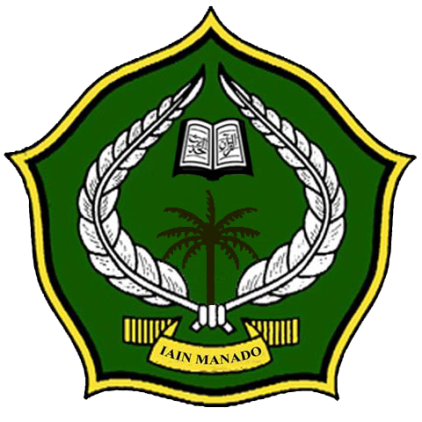 TESISDiajukan Untuk Memenuhi Syarat Memperoleh Gelar Magister pada Program Pascasarjana (S2), Program Studi Pendidikan Agama Islam, IAIN Manado Oleh:S J A F R U D D I NNIM. 2051005PROGRAM STUDI PENDIDIKAN AGAMA ISLAMPROGRAM PASCASARJANAINSTITUT AGAMA ISLAM NEGERI (IAIN)M A N A D O2022PERAN GURU PENDIDIKAN AGAMA ISLAM DALAM MENANAMKAN SIKAP MODERASI BERAGAMA PADA SMA DAN MADRASAH ALIYAH  NEGERI DI KOTA BITUNGTESISDiajukan kepada Program Pascasarjana IAIN Manado sebagai Salah Satu Syarat untuk Memperoleh Gelar Magister dalam Bidang Pendidikan Agama IslamOLEH:S J A F R U D D I NNIM. 2051005PEMBIMBING:Dr. Muh. Idris, M.AgDr. Taufani, MAPROGRAM STUDI PENDIDIKAN ISLAMPROGRAM PASCASARJANAINSTITUT AGAMA ISLAM NEGERI M A N A D OTAHUN 2022 PENGESAHAN TESISTesis yang berjudul: Peran Guru Pendidikan Agama Islam Dalam Menanamkan Sikap Moderasi Beragama Pada SMA Dan Madrasah Aliyah  Negeri Di Kota Bitung yang ditulis oleh Sjafruddin, NIM. 2051005, mahasiswa PPs. IAIN Manado, Program Studi Pendidikan Agama Islam yang telah dinyatakan LULUS  ujian tesis, yang diselenggarakan pada hari Senin, 08 Agustus 2022, bertepatan dengan 10 Muharram 1444 H, dan telah diperbaiki sesuai dengan saran-saran dari Tim Penguji pada ujian tersebut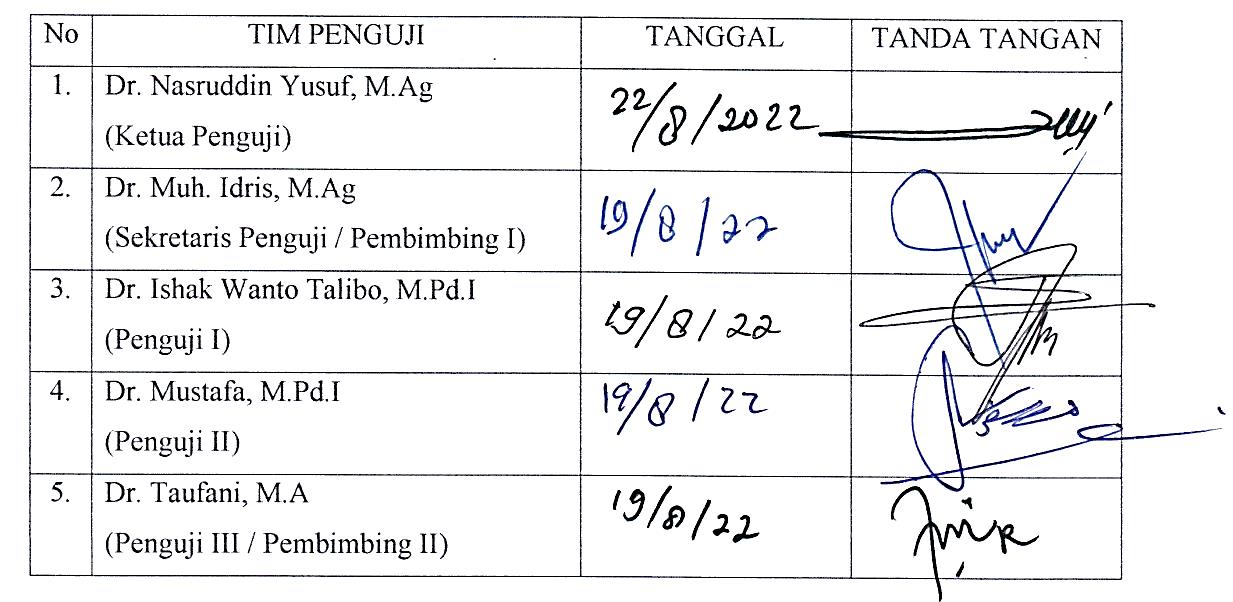 Manado,  19  Agustus  2022  M               21 Muharram 1444 H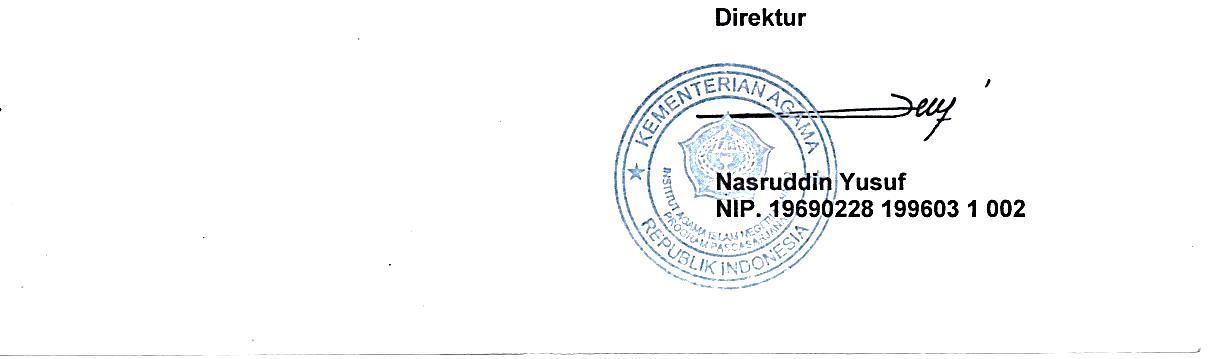 PERNYATAAN KEASLIAN TESISSaya yang bertanda tangan di bawah ini:Nama	:	SjafruddinNIM	: 2051005Tempat/Tgl. Lahir 	: Makassar, 15 Juni 1970Program Studi	: Pendidikan Agama IslamProgram	: Program Pascasarjana IAIN ManadoJudul 	:	Peran Guru Pendidikan Agama Islam Dalam Menanamkan Sikap Moderasi Beragama Pada SMA Dan Madrasah Aliyah  Negeri Di Kota BitungMenyatakan dengan sesungguhnya dan penuh kesadaran bahwa tesis ini benar adalah hasil karya sendiri. Jika dikemudian hari terbukti bahwa ia merupakan duplikasi, tiruan, plagiasi, atau dibuatkan oleh orang lain, sebagian atau seluruhnya, maka tesis dan gelar yang diperoleh karenanya batal demi hukum.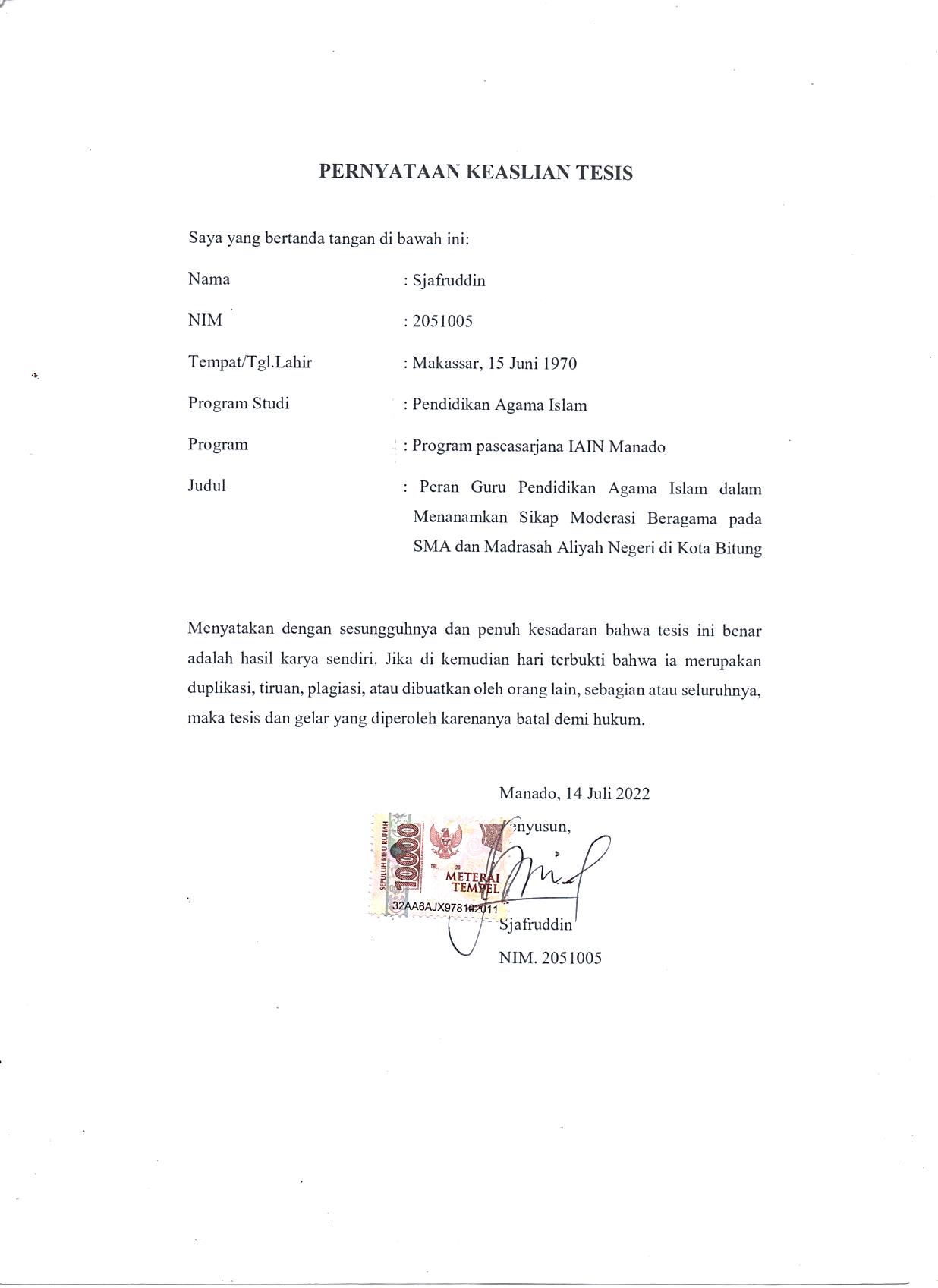 Manado, 14 Juli 2022Penyusun,SjafruddinNIM. 2051005KATA PENGANTARDengan mengucapkan puji dan syukur kehadirat Allah SWT atas segala karunia rahmat dan hidayah-Nya, sehingga penulisan tesis dengan judul: ” Peran Guru Pendidikan Agama Islam Dalam Menanamkan Sikap Moderasi Beragama Pada SMA Dan Madrasah Aliyah  Negeri Di Kota Bitung” dapat terselesaikan tepat pada waktunya. Penulisan tesis ini dimaksudkan untuk memenuhi sebagian dari persyaratan guna memperoleh gelar Magister pada program studi Pendidikan Agama Islam PPs IAIN Manado.Penulis menyadari bahwa dalam hal penyelesaian penulisan tesis ini, masih terdapat banyak kekurangan. Oleh karenanya, dengan segala kerendahan hati penulis mengharapkan saran, kritik dan segala bentuk pengarahan dari semua pihak untuk perbaikan karya ilmiah ini. Demikian pula kepada seluruh pihak yang telah dengan ikhlas berpartisipasi utamanya dalam memberikan motivasi, doa dan dukungannya, penulis menyampaikan terima kasih. Ungkapan terima kasih ini lebih khusus penulis tujukan kepada:Delmus Puneri Salim, S.Ag, M.A., M.Res., Ph.D, selaku Rektor Institut Agama Islam Negeri Manado;Dr. Nasruddin Yusuf, M.Ag, selaku Direktur Pascasarjana IAIN Manado, atas ilmu dan bimbingannya;Dr. Muh Idris, M.Ag, selaku ketua Program Studi PAI di Pascasarjana IAIN Manado, sekaligus sebagai pembimbing 1 peneliti yang banyak memberikan kontribusi ilmu dan nasehat kepada peneliti;Dr. Taufani, M.A, selaku Pembimbing II peneliti yang telah banyak memberikan masukkan ilmu, saran, semangat dan waktu selama memberikan bimbingan sehingga peneliti dapat menyelesaikan tesis ini;Segenap bapak/ibu Dosen Pascasarjana IAIN Manado, yang telah memberikan ilmu dan wawasan selama peneliti menempuh Pendidikan di Program Pascasarjana IAIN Manado;Kasubag dan staf Pascasarjana IAIN Manado yang telah memberikan layanan dan bantuan kepada peneliti;Dr. Dems Tandaju, MAP, Selaku Kepala Sekolah SMAN 2 Bitung, dan Drs. H. Sudarto Katijo, M.Pd, selaku Kepala MAN 1 Bitung, yang telah memberi ijin dan informasi selama pengumpulan data di lapangan;Seluruh guru SMAN 2 Bitung dan MAN 1 Bitung atas kontribusinya dalam memberikan informasi kepada peneliti selama pengumpulan data;Keluarga tercinta teristimewa kepada istri Nurmila Demolingo, anak-anakku Nurul Safitri, S.Pd, Firmansyah, SH, Muh. Fachriansyah dan menantu Chaerul Lahinta, S.ST dan cucu tersayang Sitti Hana Lahinta. Doa kalian yang tidak terbatas hingga studi ini bisa terselesaikan;Sahabat-sahabatku Angkatan 2020 Pascasarjana IAIN Manado yang telah memberikan banyak inspirasi, sukses selalu untuk teman-teman semuanya;Semua pihak yang telah ikut berjasa dalam penulisan tesis ini yang takdapat penulis sebutkan satu persatu.Semoga amal yang telah diberikan kepada penulis, mendapatkan berkah dan ridha dari Allah swt.  Manado,  14  Juli  2022Penyusun,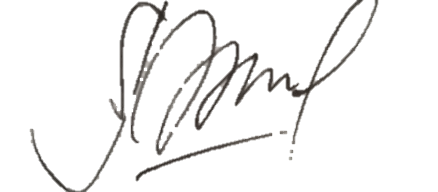 SjafruddinNIM. 2051005DAFTAR ISIHALAMAN  JUDUL 	 iiLEMBAR PENGESAHAN TESIS 	 iiiLEMBAR PERNYATAAN KEASLIAN  	 ivKATA PENGANTAR	 vDAFTAR ISI	 viiDAFTAR TABEL 	 ixDAFTAR GAMBAR 	 xPEDOMAN  TRASILITRASI 	 xiABSTRAK 	 xviBAB I 	PENDAHULUAN	 1Latar Belakang Masalah	 1Identifikasi Masalah 	 6Rumusan Masalah 	 6Tujuan Penelitian 	 7Manfaat dan Kegunaan Penelitian 	 7Kajian Terdahulu Yang Relevan 	 8BAB II	LANDASAN TEORI 	 15Peran Guru Pendidikan Agama Islam 	 15Pengertian Peran Guru 	 15Tugas dan Tanggung Jawab Guru	 17Pendidikan Agama Islam 	 18Fungsi dan Tujuan Pembelajaram Agama Islam	 18Pembelajaran Pendidikan Agama Islam 	 19Guru Pendidikan Agama Islam 	 20Peran Guru Pendidikan Agama Islam dalam Pembelajaran 	 21Moderasi Beragama 	 26Pengertian Moderasi Beragama 	 26Nilai-nilai Moderasi beragama 	 30Eksistensi Moderasu Beragama 	 36Karakteristik Moderasi Beragama 	 42Urgensi Moderasi Beragama 	 46Strategi Penguatan dan Implementasi Miderasi Beragama diSekolah/Madrasah 	 47Peran Guru Pendidikan Agama Islam dalam menanamkan Sikap Moderasi Beragama di Sekolah/Madrasah 	 48Kerangka Berpikir  	 50BAB III	METODE PENELITIAN	 53Jenis dan Pendekatan Penelitian 	 53Lokasi Penelitian 	 53Data dan Sumber Data 	 54Teknik Pengumpulan Data 	 56Teknik Analisis Data	 57Pemeriksaan Keabsahan Data	 59Tahapan-Tahapan Penelitian 	 61BAB IV PAPARAN HASIL PENELITIAN 	 63Gambaran Umum Lokasi Penelitian	 63SMAN 2 Bitung 	 63MAN 1 Bitung 	 73Hasil Temuan	 80Kebijakan Kepala Sekolah Dalam Penanaman Sikap Moderasi Beragama  	 80Peran Guru Pendidikan Agama Islam (PAI) Dalam Penanaman Sikap Moderasi Beragama 	 83Nilai-nilai Modersi Beragama yang dibentuk  oleh guru PAI di Sekolah bersumber pada Kementerian Agama	 94Nilai-nilai Modersi Beragama yang dibentuk  oleh guru PAI di Sekolah bersumber dari Munas MUI Le-IX, Tahun 2015	 100Faktor Pendukung dan Penghambat 	 109BABV PENUTUP 	 112Kesimpulan 	 112Saran 	 112DAFTAR PUSTAKA	 xixLAMPIRAN-LAMPIRAN 	 xxiiDAFTAR TABELTabel 4.1	Data Peserta Didik SMAN 2 Bitung	 67Tabel 4.2 	Data Pendidik di SMAN 2 Bitung 	 67Tabel 4.3	Data Pegawai PNS dan Non PNS di SMAN 2 Bitung	 73Tabel 4.4	Jumlah Peserta didik Tahun 2020/2021 di MAN 1 Bitung	 77Tabel 4.5	Jumlah Rombel di MAN 1 Bitung	 77Tabel 4.6	Data Guru PNS dan Non PNS MAN 1 Bitung	 78Tabel 4.7 	Data Tenaga Pendidik PNS dan non PNS MAN 1 Bitung	 79Tabel 4.8	Kualifikasi Pendidikan Tenaga Pendidikan dan pendidik 	 79DAFTAR GAMBARGambar 2.1   Kerangka berpikir 	 51 Gambar 3.1  Sistem Kerja Analisis Data 	 59PEDOMAN TRANSLITERASIPadanan AksaraBerikut ini adalah daftar aksara Arab dan padananya dalam aksara latin, antara lain:VokalVokal dalam bahasa arab, seperti vokal bahasa Indonesia, terdiri dari vokal tunggal atau monoftong dan vokal rangkap atau diftong. Untuk vokal tunggal, ketentuan alih aksaranya adalah sebagai berikut:Adapun untuk vokal rangkap, maka ketentuan alih aksaranya adalah sebagai berikut:Vokal PanjangKetentuan alih aksara vokal panjang (madd), yang dalam bahasa arab dilambangkan dengan harakat dan huruf, yaitu:Kata SandangKata sandang, yang dalam sistem aksara arab dilambangkan dengan huruf, ﺍﻞ yaitu , dialihaksarakan menjadi huruf /l/, baik diikuti huruf syamsiyyah maupun huruf qamariyyah. Contoh: al-rijâl bukan ar-rijâl, al-dîwân bukan ad-dîwân.Syaddah (Tasydîd)Syaddah atau tasydîd yang dalam sistem tulisan Arab dilambangkan dengan sebuah tanda (ﹽ), dalam alih aksara ini dilambangkan dengan huruf, yaitu dengan menggandakan huruf yang diberi tanda syaddah itu. Akan tetapi, hal ini tidak berlaku jika huruf yang menerima tanda syaddah itu terletak setelah kata sandang yang diikuti oleh huruf-huruf syamsiyyah. Misalnya, kata الضرورۃ tidak ditulis ad-dharûrah melainkan al-dharûrah, demikian seterusnya.Ta MarbûtahBerkaitan dengan alih aksara ini, jika huruf ta marbûtah terdapat pada kata yang berdiri sendiri, maka huruf tersebut dialihaksarakan menjadi huruf /h/ (lihat contoh 1 di bawah). Hal yang sama juga berlaku jika ta marbûtah tersebut diikuti oleh kata sifat (na‘t) (lihat contoh 2). Namun, jika huruf ta marbûtah tersebut diikuti kata benda (ism), maka huruf tersebut dialihaksarakan menjadi huruf /t/ (lihat contoh 3).Huruf KapitalMeskipun dalam sistem tulisan Arab huruf kapital tidak dikenal, dalam alih aksara ini huruf kapital tersebut juga digunakan, dengan mengikuti ketentuan yang berlaku dalam Ejaan Yang Disempurnakan (EYD) bahasa Indonesia, antara lain untuk menuliskan permulaan kalimat, huruf awal nama tempat, nama bulan, nama diri, dan lain-lain. Penting diperhatikan, jika nama diri didahului oleh kata sandang, maka yang ditulis dengan huruf kapital tetap huruf awal nama diri tersebut, bukan huruf awal atau kata sandangnya. (Contoh: Abû Hâmid al-Ghazâlî bukan Abû Hâmid Al-Ghazâlî, al-Kindi bukan Al-Kindi).Beberapa ketentuan lain dalam Ejaan bahasa Indonesia (EBI) sebetulnya juga dapat diterapkan dalam alih aksara ini, misalnya ketentuan mengenai huruf cetak miring (italic) atau cetak tebal (bold). Jika menurut EBI, judul buku itu ditulis dengan cetak miring, maka demikian halnya dalam alih aksaranya.Demikian seterusnya.Berkaitan dengan penulisan nama, untuk nama-nama tokoh yang berasal dari dunia Nusantara sendiri, disarankan tidak dialihaksarakan meskipun akar katanya berasal dari bahasa arab. Misalnya ditulis Abdussamad al-Palimbani, tidak‘Abd al-Samad al-Palimbânî; Nuruddin al-Raniri, tidak Nûr al-Dîn al-Rânîrî.Cara Penulisan KataSetiap kata, baik kata kerja (fi‘l), kata benda (ism), maupun huruf (harf) ditulis secara terpisah. Berikut adalah beberapa contoh alih aksara atas kalimat-kalimat dalam bahasa arab, dengan berpedoman pada ketentuan-ketentuan di atas.PERAN GURU PENDIDIKAN AGAMA ISLAM DALAM MENANAMKAN SIKAP MODERASI BERAGAMA PADA SMA DAN MADRASAH ALIYAH  NEGERI DI KOTA BITUNGSjafruddinAbstrakTujuan Penelitian ini adalah untuk menganalisa peran guru Pendidikan Agama Islam dalam menanamkan sikap moderasi beragama pada SMA dan MA Negeri di kota Bitung; nilai-nilai moderasi beragama yang diajarkan guru Pendidikan Agama Islam dalam menanamkan sikap moderasi beragama pada SMA dan MA Negeri di kota Bitung. Penelitian ini menggunakan metode penelitian kualitatif dengan pendekatan penelitian lapangan (field research). Hasil yang diperoleh dari penelitian ini, bahwa  dalam menanamkan sikap moderasi beragama di sekolah guru PAI berperan sebagai berikut: 1) Conservator (pemelihara); 2) Inovator (pengembang); 3) Transmiter (penerus); 4) Organizer (mengorganisir); dan 5) Transformator (mentransfer). Nilai-nilai yang diajarkan dalam menanamkan moderasi beragama di sekolah merujuk pada nilai-nilai yang yang dirumuskan oleh Kementerian Agama, yakni: 1) Komitmen kebangsaan; 2) Toleransi; 3) Anti Kekerasan dan 4) akomdasi budaya lokal. Serta merujuk juga pada putusan lewat Musyawarah Nasional MUI ke IX di Surabaya, tahun 2015, yaitu: 1) Tawassuth (mengambil jalan tengah);  2) Tawazun (berkeseimbangan); 3) I’tidal (lurus dan tegas); 4) Tasamuh (toleransi); 5) Musawah (egaliter); 6) Syura’ (musyawarah); 7) Ishlah (reformasi); 8) Aulawiyah (mendahulukan yang prioritas); 9) Tathawwur wa Ibtikar (dinamis dan inovatif); dan 10) Tahadhdhur (berkeadaban). Faktor pendukung bagi guru dalam menanamkan sikap moderasi beragama di sekolah, adalah kepala sekolah, seluruh guru, orang tua/wali, dan masyarakat sekitar sangat mendukung peran guru dalam menanamkan moderasi beragama di sekolah, sedangkan faktor penghambat tidak ada sama sekaliKata Kunci: Peran Guru Pendidikan Agama Islam, Sikap Moderasi BeragamaTHE ROLE OF ISLAMIC RELIGIOUS EDUCATION TEACHERS IN IMPLEMENTING THE ATTITUDE OF RELIGIOUS MODERATION IN SMA AND MADRASAH ALYAH NEGERI IN BITUNG CITYSjafruddinAbstractThe aim of this study is to find out Islamic Education teachers' role in internalizing the attitude of religious moderation at high school and State Islamic high school in Bitung city; that is moderation values taught by Islamic religion education teachers in internalizing moderation attitudes at these two different types of school in Bitung city; and the supporting and hindering factors for the teachers to do so. The study employed the qualitative research method with a field research approach. The study acquired the results that the role that the Islamic religion education played internalizing religious moderation attitudes were: 1) as Conservator; 2) Inovator; 3) Transmiter; 4) Organizer; and 5) Transformator. The values taught in internalizing religious moderation in the investigated schools referred to the values established by the Ministry of Religious Affairs (MORA), namely: 1) nationality commitment; 2) tolerance; 3) anti-violence; 4) adoption of local values. In addition, the values also refer to the decision of the Indonesian Islamic Scholar Council 19th National Meeting in Surabaya in 2015, namely: 1) Tawassuth (taking the middle stand); 2) Tawazun (balancing); 3) I'tidal (straight and assertive); 4) Tasamuh (tolerant); 5) Musawah (egaliter); 6) Syura (discussing ); 7) Ishlah (reformation); 8) Aulawiyah (prioritize); 9) Tathawwur wa Ibtikar (dynamic and innovative); 10) Tahadhdhur (civilized). The supporting factor for teachers to internalize religious moderation attitudes at schools was that headmasters, all other teachers, parents and the surrounding community were all very supportive in internalizing religious moderation at school. There was no hindering factor recorded in the result.Keywords: The Role of Islamic Religious Education Teachers, Attitudes of Religious Moderation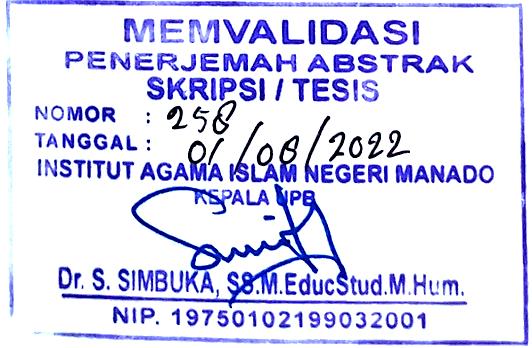 دور معلمي التربية الدينية الإسلامية في تنفيذ موقف الاعتدال الديني في المدارس الثانوية الحكومية العليا ومدراسة علي نيجيري في مدينة بيتونجسجفر الدينالملخصالغرض من هذه الدراسة هو التحليلدور معلمي التربية الدينية الإسلامية في غرس موقف الاعتدال الديني في المدارس الثانوية الحكومية العليا والمدرسة العليا في مدينة بيتونغ؛قيم الاعتدال الديني التي يدرسها معلمو التربية الدينية الإسلامية في غرس موقف الاعتدال الديني في المدارس الثانوية العليا ومدرسة عليا نيجري في مدينة بيتونغ..تستخدم هذه الدراسة أسلوب البحث النوعي مع أبحث ميداني (بحث ميداني). النتائج التي تم الحصول عليها من هذه الدراسة ، أنفي ترسيخ موقف الوسطية الدينية في المدارس ، يؤدي معلمي التربية الدينية الإسلامية الأدوار التالية: 1)حارس(حارس)؛ 2) مبتكر (مطور) ؛ 3) المرسل (الخلف) ؛ 4) منظم (تنظيم) ؛ و 5) محول (تحويل).تشير القيم التي يتم تدريسها في ترسيخ الاعتدال الديني في المدارس إلى القيم التي صاغتها وزارة الدين وهي: 1) الالتزام الوطني. 2) التسامح. 3) مناهضة العنف و 4) السكن الثقافي المحلي. وكذلك الرجوع إلى القرارمن خلال المؤتمر الوطني التاسع لمجلس العلماء الإندونيسي في سورابايا ، 2015 ، وبالتحديد: 1) تاواسوث (أخذ الطريق الوسط) ؛ 2) توازن (متوازن). 3) الاعتدال (مستقيم وثابت) ؛ 4) التسامح. 5) مساواة. 6) الشورى. 7) الإصلاح. 8) العلوية (إعطاء الأولوية). 9) تطور وابتكار (ديناميكي ومبتكر). و 10) التحضر.العوامل الداعمة للمعلمين في غرس موقف الاعتدال الديني في المدارس هي المدير ، وجميع المعلمين والآباء / الأوصياء والمجتمع المحيط يدعمون بقوة دور المعلم في غرس الاعتدال الديني في المدارس ، في حين أن العوامل المثبطة لا توجد على الإطلاق.الكلمات المفتاحية: دور معلمي التربية الدينية الإسلامية ، اتجاهات الوسطية الدينيةBAB IPENDAHULUANLatar BelakangSepuluh tahun terakhir ini, peristiwa yang menimpa bangsa Indonesia semakin hari semakin kompleks. Hampir semua aspek kehidupan mengalami permasalahan, seperti aspek kehidupan agama, pendidikan, politik, hukum, sosial, budaya, ekonomi dan aspek yang lainnya. Pendidikan sebagai aspek yang fundamental juga tak luput dari permasalahan. Hal di atas diperparah dengan terjadinya degradasi nilai moralitas bangsa yang sangat memprihatinkan. Di samping masih sering terjadinya perkelahian, kerusuhan, tawuran antar pelajar dan mahasiswa yang sangat meresahkan. Konflik berkepanjangan atas nama agama seakan-akan tidak pernah berhenti di negeri ini. Masjid dibakar, Geraja diserang, tokoh agama menjadi sasaran kekejaman tangan-tangan tidak bertanggung jawab, bom bunuh diri mengatasnamakan agama, radikalisme, penghinaan terhadap agama lain, serta diskriminasi atas nama agama masih seringkali terjadi dan menjadi pemberitaan nasional.Tentunya, berbagai konflik yang terjadi di negeri ini tidak bisa dielakkan, apalagi terkait dengan konflik agama, karena bangsa Indonesia terdiri dari berbagai macam suku, agama, dan budaya yang beraneka ragam. Percikan kebencian, kekerasan, dan penghinaan terhadap agama lain, jika tidak dikelola dengan baik, maka akan menjadi boom waktu yang sekali-kali dapat meledak dan menghancurkan tatanan masyarakat Indonesia yang sudah mapan. Ada beberapa insiden beberapa tahun belakangan ini yang mencoreng nama baik bangsa yang menjujung tinggi nilai-nilai persatuan dan toleransi. Di antaranya insiden Tolikara (Papua) pada saat perayaan Idul-Fitri 1436 H/2015 M, Pembakaran Gereja di Aceh Singkil (2015), Bom bunuh diri di Surabaya merupakan bukti bahwa konflik antar suku, agama, ras, dan budaya masih mewarnai negeri ini, apalagi belum lama ini munculnya penghinaan atau penistaan terhadap agama lain yang tersebar melalui media sosial, seperti yang dilakukan oleh Joseph Paul Zhang, Muhammad Kace,. Ditambah lagi dengan data yang pernah disampaikan oleh Kepala BNPT Komjen Boy Rafli Amar dalam Rapat Dengar Pendapat (RDP) dengan Komisi III DPR, di Jakarta, Selasa 25 Januari 2022, bahwa 198 pondok pesantren yang diduga terafiliasi dengan jaringan terorisme dan lainnya. Pastinya akan menimbulkan ketersinggungan terhadap agama lain yang pada akhirnya akan menambah deretan panjang kekerasan atas nama agama di Indonesia.Kekerasan atas nama agama seakan memberikan kesan bahwa agama telah menghalalkan untuk membunuh manusia, membakar masjid dan gereja, menggangu orang yang sedang merayakan hari raya, menghina agama lain dan sebagainya. Padahal agama mengajarkan semua pengikutnya untuk saling menyangi, menghargai, dan menghormati orang lain.Dampaknya dari semua kejadian dan pemberitaan di atas, kehidupan beragama dibeberapa daerah juga ikut terganggu, salah satunya di kota Bitung, terjadi penolakan besar-besaran terhadap pembangunan salah satu rumah ibadah di kompleks Aer Ujang, kelurahan Girian Permai, dimana kerumunan masa yang datang melakukan protes saat itu ada juga dari anak-anak yang masih usia sekolah. Teriakan-teriakan yang mereka ucapkan menunjukkan bahwa ini merupakan aksi balas dendam atas peristiwa penolakan pembangunan rumah ibadah di tanah Jawa.Kota Bitung menjadi kota yang menarik untuk diteliti karena, secara geografis kota ini berdampingan dengan beberapa kota yang di Indonesia yang pernah terjadi konflik atas nama gama, seperti konflik Ambon 1999, 2000,  bahkan sampai tahun 2021, yang dimana sebagian besar pengungsi kerusuhan menyelamatkan diri ke kota Bitung. Begitu juga dengan kerusuhan yang terjadi di Poso di Sulawesi Tengah, pada tahun 1998 dan 2000, merupakan konflik SARA yang menelan korban jiwa 577 orang meninggal dunia, 384 terluka, 7.932 rumah hancur, dan 510 fasilitas umum terbakar. dimana Senjata yang dipergunakan kelompok merah dalam kerusuhan Poso ternyata dipasok dari Manado, Sulawesi Utara. Hal ini terungkap dari kesaksian Anton dalam sidang pengadilan terhadap tersangka utama kerusuhan Poso, Febianus Tibo, di Pengadilan Negeri Palu, Sulawesi Tengah, Senin tanggal 29 Januari 2003. Bahkan tidak bisa dipungkiri bahwa ada kehadiran dari organisasi Brigadir Manguni (BM) yang sekarang menjadi Brigadir Manguni Indonesia (BMI) dalam peristiwa kerusuhan di Poso. Hal ini diakui juga oleh Beberapa tokoh dan pengurus Brigade Manguni saat diwawancarai oleh Daniel Andara Kalangie dalam penelitiannya di antaranya, Dicky Maengkom (Ketua umum Brigade Manguni pasca KMR I), Deany Keintjem (Sekretaris Jenderal Brigade Manguni Indonesia), Corneles Mononimbar (Bendahara Umum Brigade Manguni Indonesia), dan Freddy Turalaki (Panglima Brigade Manguni Indonesia). Beberapa narasumber yang terlibat dalam konflik Poso ketiga tidak ingin disebutkan namanya, antara lain JR (saksi mata kehadiran BM secara fisik dalam konflik Poso), BP (bagian dari pasukan Kristen yang terlibat dalam beberapa momen konflik Poso), dan SS (warga Manado yang menerima ajakan untuk bergabung dalam konflik Poso ketiga). Melihat organisasi ini menyebar di Sulawesi Utara, termasuk kota Bitung, maka tidak menutup kemungkinan rekrutmen untuk bergabung dalam kerusuhan poso tidak hanya di Manado saja, melainkan seluruh wilayah yang terdapat kepengurusan Brigadir Manguni di dalamnya, termasuk Bitung.Berdasarkan uraian di atas, dapat disimpulkan bahwa konflik bernuansa SARA, yang terjadi dibeberapa daerah di Indonesia memberikan pengaruh yang besar terhadap kehidupan beragama di daerah-daerah lainnya, apalagi di daerah yang bertetangga dengan daerah konflik tersebut, tentunya akan memberikan warna di daerahnya. Hal ini terbukti dari beberapa kasus yang terjadi di kota Bitung, di antaranya penolakan terhadap pembangunan ibadah agama lain, merupakan reaksi warga yangh terprovokasi dengan pemberitaan-pemberitaan dari luar. Oleh karena itu dibutuhkanlah sebuah pemahaman yang komprehensif yang dapat mengakomodir dan meluruskan paham-paham yang bertentangan dengan kemaslahatan bersama terlebih untuk keberlangsungan kehidupan umat beragama. Penanganan secara khusus dan terencana harus dilakukan oleh berbagai pihak agar dapat menyelesaikan konflik kekerasan atas nama agama. Karena apabila tidak ditangani secara serius, kerugian ekonomi, sosial, politik dan materi yang luar biasa akan dialami oleh bangsa Indonesia.Melihat, kejadian demi kejadian yang terjadi di kota Bitung terkait beberapa konflik SARA belakangan ini, selalu diwarnai dengan anak-anak remaja yang masih usia sekolah, maka di sini lembaga pendidikan memiliki peran strategis untuk memutus mata rantai kekerasan atas nama agama. Pendekatan edukatif bagi selaruh peserta didik yang dapat diimplementasikan dalam pendidikan damai yang diintegrasikan dengan kurikulum sekolah, latihan penyelesaikan konflik secara konstruktif, mediasi dan negosiasi oleh teman sebaya merupakan usaha bersama agar bangsa Indonesia menjadi bangsa yang mendamaikan. Apalagi diakui oleh guru Pendidikan Agama Islam di salah satu sekolah negeri di kota Bitung, bahwa dirinya sering menjumpai perdebatan-perdebatan kecil yang terjadi di sekolahnya antara para peserta didik terkait menanggapi persoalan-persoalan hangar diberitakan di media nasional, mulai dari kejadian bom bunuh diri, pembakaran rumah ibadah, tuduhan paham radikalisme dan lainnya. Tentunya ini sangat mengkhawatirkan secara psikologis, karena jika tidak diantisipasi sejak dini, akan menimbulkan ‘percikan api’ yang dapat melahirkan konflik baru di daerah tersebut.Di sini lembaga pendidikan harus menjadi salah satu sarana yang diharapkan dapat mengenalkan dan menanamkan pemahaman moderasi, dan nilai-nilai yang terkandung dalam moderasi serta mecerdaskan kehidupan bangsa. Di sini pendidikan sangat berperan penting. Sebagimana menurut UU No 20 Tahun 2003 Pasal 3 yang menyatakan pendidikan nasional berfungsi sebagai sarana untuk mengembangkan kemampuan dan mencerdaskan kehidupan bangsa yang bermartabat dalam rangka mencerdaskan peserta didik dikehidupan bangsa, bertujuan untuk berkembangnya potensi peserta didik agar menjadi manusia yang beriman dan bertaqwa kepada Tuhan Yang Maha Esa, berahklak mulia, sehat, berilmu, kreatif, mandiri dan menjadi warga Negara yang demokratis dan bertanggung jawab. Pendidikan merupakan suatu aspek yang sangat penting bagi manusia.Untuk mengenalkan dan menanamkan pemahman moderasi, dan nilai-nilai yang terkandung dalam moderasi serta mecerdaskan kehidupan bangsa maka, diperlukan peran guru agama di setiap lembaga pendidikan, agar peserta didik memiliki pondasi paham keagamaan yang tidak sempit. Moderasi beragama sebagaimana digambarkan oleh Fahruddin dalam Akhmadi, memiliki makna seimbang, ditengah-tengah, tidak berlebihan, tidak truth clime lantas menyalahkan dan menyerang yang lain , tidak menggunakan legitimasi teologi yang ekstrim, mengaku kelompok dirinya paling benar, netral, dan tidak berafiliasi dengan partai politik tertentu.Dengan demikian, moderasi beragama sangat perlu untuk ditanamkan kepada siswa terutama melalui pendidikan Agama dan budi pekerti, agar tercipta hubungan harmonis antara guru, peserta didik, masyarakat dan lingkungan sekitar sehingga tercipta lingkangan yang damai dan aman dari berbagai ancaman. Itulah sebabnya peneliti merasa tertarik untuk meneliti tentang “Peran Guru Pendidikan Agama Islam Dalam Menanamkan Sikap Moderasi Beragama Pada SMA dan MA Negeri di kota Bitung”, Identifikasi MasalahBerdasarkan latar belakang masalah di atas, terdapat beberapa masalah yang terkait dengan penelitian ini. Masalah tersebut diidentifikasi sebagai berikut:Konflik berkepanjangan atas nama agama seakan-akan tidak pernah berhenti di negeri ini.Konflik bernuansa SARA, yang terjadi dibeberapa daerah di Indonesia memberikan pengaruh yang besar terhadap kehidupan beragama di daerah-daerah lainnya, apalagi di daerah yang bertetangga dengan daerah konflik tersebut,Penolakan rumah ibadah yang terjadi di kota Bitung merupakan aksi balas dendam atas peristiwa penolakan pembangunan rumah ibadah di tanah Jawa.Dibutuhkan sebuah pemahaman yang komprehensif yang dapat mengakomodir dan meluruskan paham-paham yang bertentangan dengan kemaslahatan bersama, yang mulai ditanamkan di sekolah dan madrasah.Rumusan Masalah Berdasarkan latar belakang di atas, maka rumusan masalah dalam penelitian ini sebagai berikut:Bagaimana peran guru Pendidikan Agama Islam dalam menanamkan sikap moderasi beragama pada SMA dan MA Negeri di kota Bitung?Apa saja nilai-nilai moderasi beragama yang diajarkan guru Pendidikan Agama Islam dalam menanamkan sikap moderasi beragama pada SMA dan MA Negeri di kota Bitung?Tujuan PenelitianAdapun yang menjadi tujuan dalam penelitian ini adalah untuk menganalisa:Peran guru Pendidikan Agama Islam dalam menanamkan sikap moderasi beragama pada SMA dan MA Negeri di kota BitungNilai-nilai moderasi beragama yang diajarkan guru Pendidikan Agama Islam dalam menanamkan sikap moderasi beragama pada SMA dan MA Negeri di kota Bitung.Manfaat dan Kegunaan PenelitianManfaat TeoritisPeneliti diharapkan memberikan pengetahuan serta dapat dijadikan bahan kajian bagi pembaca, khususnya untuk mengetahui bagaimana penerapan nilai-nilai moderasi pada peserta didik melalui pendidikan Agama Islam agar menjadi generasi yang moderat.Manfaat PraktisUntuk penulis dapat menambah pengetahuan dan wawasan tentang peran guru dalam menanamkan nilai-nilai moderasi pada peserta didik melalui pendidikan Agama Islam.Bagi mahasiswa untuk menambah pengetahuan dan wawasan tentang moderasi beragama serta menambah pemahaman tentang penanaman nilai-nilai moderasi pada peserta didik melalui pendidikan Agama Islam.Bagi pendidik untuk menambah ilmu pendidik bagaimana penanamannilai-nilai moderasi pada peserta didik melalui pendidikan Agama IslamKajian Terdahulu Yang RelevanBerdasarkan hasil pengamatan dan pengamatan yang dilakukan peneliti, terdapat bebrapa hasil penelitian terdahulu yang relevan dengan obyek penelitian, kemudian peneliti kembangkan dengan merujuk pada penelitian yang relevan. Sejauh ini penelitian yang membahas tentang moderasi beragama telah di tulis oleh banyak sarjana, di antaranya:Ulfatul Husna (2020), Tesis dengan Judul: “Moderasi Beragama Di SMA Negeri 1 Krembung-Sidoarjo”, dari UIN Sunan Ampel Surabaya. Tesis ini bertujuan, pertama: Bagaimana desain moderasi beragama di SMA Negeri 1 Krembung; kedua: Bagaimana perilaku dan pemahaman siswa terhadap moderasi beragama di SMA Negeri 1 Krembung? ketiga: Bagaimana implementasi dan implikasi moderasi beragama di SMA Negeri 1 Krembung? Metode yang digunakan adalah kualitatif dengan pendekatan studi kasus (case study) menggunakan absolut-absoluti fenomenologi, memusatkan perhatian pada satu objek yaitu moderasi beragama sebagai sebuah kasus untuk dikaji secara mendalam sehingga mampu membongkar realitas di balik fenomena tersebut.Hasil penelitian menunjukkan desain moderasi beragama di SMAN 1 Krembung dengan pendekatan persuasi dan preventif, mampu meredam gejolak ekstrimisme. Moderasi beragama yang didesain guru PAI dalam pembelajaran dan pengembangan PAI, mampu menyadarkan siswa akan keberagaman sebagai sebuah kehendak Tuhan yang tidak dapat dinafikan. Realitas keberagamaan di SMA Negeri 1 Krembung memperlihatkan keberagmaaan yang moderat dan menerima keberagaman. Akan tetapi terkadang masih diwarnai pernak pernik fanatisme dan absolutisme oleh beberapa guru dan siswa dalam mengajarkan agama dan beragama, sehingga pada proses pengimplementasiannya kurang menunjukkan jati diri sebagai pemeluk agama yang rahmah.Yang membedakan penelitian di atas dengan penelitian ini adalah penelitian di atas untuk menganalisi Moderasi Beragama Di SMA Negeri 1 Krembung-Sidoarjo dan ditemukan bahwa moderasi beragama di SMA Negeri 1 Krembung-Sidoarjo dengan pendekatan persuasi dan preventif, mampu meredam gejolak ekstrimisme. Sementara penelitian ini penulis, menganalisi moderasi beragama yang di ajarkan oleh guru Pendidikan agama Islam di sekolah negeri baik itu di SMA Negeri 2 Bitung dan MAN 1 Bitung, dengan menggunakan rumusan dari Kemenag RI, yaitu: 1) Komitmen kebangsaan; 2) Toleransi; 3) Anti Kekerasan dan 4) akomdasi budaya lokal. Serta merujuk juga pada putusan Mejelis Ulama Indonesia lewat Musyawarah Nasional MUI ke IX di Surabaya, tahun 2015, yaitu: 1) Tawassuth (mengambil jalan tengah); 2) Tawazun (berkeseimbangan); 3) I’tidal (lurus dan tegas); 4) Tasamuh (toleransi); 5) Musawah (egaliter); 6) Syura’ (musyawarah); 7) Ishlah (reformasi); 8) Aulawiyah (mendahulukan yang prioritas); 9) Tathawwur wa Ibtikar (dinamis dan inovatif); dan  10) Tahadhdhur (berkeadaban).Ahmad Budiman (2020), dengan judul Tesis: “Internalisasi Nilai-Nilai Agama Di Sekolah Dalam Menumbuhkan Moderasi Beragama” dari UIN Syarif Hidayatullah Jakarta. Penelitian ini ingin membuktikan bahwa semakin sering nilai-nilai agama diterapkan di lingkungan sekolah maka semakin mempercepat pemahaman beragama, dan pemahaman beragama seseorang dengan benar, maka akan mempercepat terbentuknya moderasi beragama di masyarakat. Penelitian ini dilakukan sebagai respon dari penelitian terdahulu tentang benih-benih intoleran, radikalisme teroris yang terjadi di lingkungan sekolah. Hasil yang diperoleh dari penelitian ini mendukung bahwa banyak belajar dan menjalankan/membiasakan agama dengan baik di lingkungan sekolah maka akan mempercepat terjadinya moderasi beragama dan budaya damai.Yang membedakan penelitian ini dengan penelitian di atas dimana penelitian di atas merupakan suatu pembuktian bahwa semakin sering nilai-nilai agama diterapkan dilingkungan sekolah atai adanya pembiasaan dalam menjalankan ajaran agama dengan benar, maka akan mempercepat terbentuknya moderasi beragama di masyarakat. Sementara penelitian ini menguraikan peran guru pendidikan agama Islam, yakni: 1) Conservator (pemelihara); 2) Inovator (pengembang); 3) Transmiter (penerus); 4) Organizer (mengorganisir); dan 5) Transformator (mentransfer) dalam menanamkan nilai-nilai moderasi beragama di sekolah negeri baik itu di SMA Negeri 2 Bitung dan MAN 1 Bitung.Masturaini (2021), dengan judul tesis: “Penanaman Nilai-nilai Moderasi Beragama di pondok Pesantren (Studi Pondok Pesantren Shohifausshofa NW Rawamangun, Kecamatan Sukamaju Selatan, Kecamatan Luwu Utara),” pada Program Pascasarjana Program Studi Pendidikan Agama Islam, Institut Agama Islam Negeri (IAIN) Palopo. Penelitian ini bertujuan untuk menganalisis penanaman nilai-nilai Moderasi Beragama di pondok Pesantren Shohifausshofa NW Rawamangun, Kecamatan Sukamaju Selatan, Kecamatan Luwu Utara. Serta metode yang digunakan dalam penanaman nilai-nilai Moderasi Beragama di pondok Pesantren Shohifausshofa NW Rawamangun, Kecamatan Sukamaju Selatan, Kecamatan Luwu Utara.Hasil yang ditemukan menunjukkan bahwa 1) Kiprah Pesantren Shohifatusshofa Nahdatul Wathan telah membawa dampak positif masyarakat plural di Kecamatan Sukamaju Selatan. Dalam model pendidikan serta pengembangan ajaran moderasi Islam di berbagai kalangan serta kelas-kelas masyarakat. 2). Moderasi Islam di Pesantren Shohifatusshofa tertuang pada nilai-nilai sebagai berikut; a) Tawassut (jalan tengah); b) Tawazun; c) I’tidal; d) Tasamuh; e) Musawah; f) Syura’ (musyawarah); g) Islah; h) Tathawwur wa ibtikar; i) Tahaddur; j) Wataniyah wa muwatanah; k) Qudwatiyah (keteladanan atau kepeloporan). 3) Penanaman nilai- nilai moderasi Islam di Pesantren Shohifatusshofa diterapkan beberapa metode yaitu; pertama, metode madrasy/kelas formal, berupa pendidikan dalam kelas yang mengikut pada sistem pendidikan nasional dengan mata pelajaran yang disusun berdasarkan kurikulum nasional. Kedua, metode halaqah. Pengajian halaqah yang dibawakan oleh kiai setiap selesai magrib dan subuh di masjid dengan mengkaji kitab kuning. Ketiga, hidden curriculum yaitu segala sesuatu yang mempengaruhi santri yang berkaitan dengan perilaku positif.Yang membedakan penelitian ini dengan penelitian di atas menunjukkan bahwa penanaman nilai-nilai noderasi Islam, seperti nilai-nilai sebagai berikut; a) Tawassut (jalan tengah); b) Tawazun; c) I’tidal; d) Tasamuh; e) Musawah; f) Syura (musyawarah); g) Islah; h) Tathawwur wa ibtikar; i) Tahaddur; j) Wataniyah wa muwatanah; k) Qudwatiyah (keteladanan atau kepeloporan) di pondok Pesantren Shohifausshofa NW Rawamangun, Kecamatan Sukamaju Selatan, Kecamatan Luwu Utara. Sementara penelitian yang dilakukan oleh penulis menguraikan nilai-nilai modertasi beragama yang ditanamkan kepada peserta didik oleh guru Pendidikan agama Islam di sekolah negeri baik itu di SMA Negeri 2 Bitung dan MAN 1 Bitung, seperti dalam rumusan Kemenag RI, yaitu: 1) Komitmen kebangsaan; 2) Toleransi; 3) Anti Kekerasan dan 4) akomdasi budaya lokal. Serta merujuk juga pada putusan Mejelis Ulama Indonesia lewat Musyawarah Nasional MUI ke IX di Surabaya, tahun 2015, yaitu: 1) Tawassuth (mengambil jalan tengah); 2) Tawazun (berkeseimbangan); 3) I’tidal (lurus dan tegas); 4) Tasamuh (toleransi); 5) Musawah (egaliter); 6) Syura’ (musyawarah); 7) Ishlah (reformasi); 8) Aulawiyah (mendahulukan yang prioritas); 9) Tathawwur wa Ibtikar (dinamis dan inovatif); dan  10) Tahadhdhur (berkeadaban).Muh. Husna Zakaria (2021), dengan judul tesis: “Implementasi Nilai-Nilai Moderasi Beragama Di Sekolah (Penelitian Di SMAN 1 Bandung)”, pada Program Pascasarjana Pendidikan Agama Islam Institut Agama Islam Darussalam Ciamis. Tujuan dari penelitian ini adalah untuk menganalisis konsep moderasi dan strategi untuk memperkenalkan moderasi agama ke dalam pendidikan, dan untuk menganalisis dampak moderasi beragama dalam pendidikan agama Islam. Hasil penelitian ini menunjukkan bahwa moderasi beragama mengarah pada terwujudnya toleransi dan keadilan antar umat beragama, serta pembenaran diri dan saling menghargai baik di sekolah maupun di masyarakat. Tata krama beragama sebenarnya merupakan mercusuar yang menerangi hambanya untuk mengikuti dan toleran mengikuti ajaran Islam.Yang membedakan penelitian di atas dengan penelitian ini adalah peneleitian di atas untuk menganalisis konsep moderasi dan strategi untuk memperkenalkan moderasi agama ke dalam pendidikan, dan untuk menganalisis dampak moderasi beragama dalam pendidikan agama Islam, seperti toleransi dan keadilan antar umat beragama, serta pembenaran diri dan saling menghargai baik di sekolah maupun dimasyarakat. Sementara dalam penelitian yang dilakukan oleh penulis menguraikan penanaman nilai-nilai moderasi beragama oleh guru Pendidikan agama Islam di sekolah negeri baik itu di SMA Negeri 2 Bitung dan MAN 1 Bitung, seperti seperti dalam rumusan Kemenag RI, yaitu: 1) Komitmen kebangsaan; 2) Toleransi; 3) Anti Kekerasan dan 4) akomdasi budaya lokal. Serta merujuk juga pada putusan Mejelis Ulama Indonesia lewat Musyawarah Nasional MUI ke IX di Surabaya, tahun 2015, yaitu: 1) Tawassuth (mengambil jalan tengah); 2) Tawazun (berkeseimbangan); 3) I’tidal (lurus dan tegas); 4) Tasamuh (toleransi); 5) Musawah (egaliter); 6) Syura’ (musyawarah); 7) Ishlah (reformasi); 8) Aulawiyah (mendahulukan yang prioritas); 9) Tathawwur wa Ibtikar (dinamis dan inovatif); dan  10) Tahadhdhur (berkeadaban).A. Dimyati (2021), dengan judul tesis: “Moderasi Islam Perspektif Ahmad Mustofa Bisri”, pada Program Pascasarjana, program studi Konsentrasi Manajemen Pendidikan Dasar Dan Menengah Islam, Institut PTIQ Jakarta. Penelitian ini bertujuan untuk mengetahui karakteristik dan menganalisis pemikiran moderat Ahmad Mustofa Bisri. Ahmad Mustofa Bisri adalah figur yang unik dari dunia pesantren. Dalam diri beliau, terdapat dua sisi yang saat ini sering dianggap tidak kompatibel satu sama lain yaitu seorang ulama sekaligus budayawan, tetapi dalam diri beliau menjadi kesatuan yang tidak terpisahkan. Ciri khas inilah yang istimewa dari sosok beliau yang sangat jarang dimiliki oleh kiai-kiai lain.Penelitian ini menemukan karakteristik moderat khas yang selalu tampak pada tulisan-tulisan dan karya-karya Ahmad Mustofa Bisri, baik yang berupa puisi maupun yang tertuang dalam lukisan, yaitu (1) Karakter adil (2) Dakwah dengan bahasa yang santun (3) Mengedepankan prinsip taysir (4) Menjunjung tinggi toleransi (5) Menghargai sesama (6) Berfikir kontekstual. Temuan selanjutnya yaitu relevansi konsep moderasi Islam perspektif Ahmad Mustofa Bisri yang dalam konteks kekinian (1) Moderasi Islam perspektif Ahmad Mustofa Bisri sangat erat kaitannya dengan nilai-nilai Pancasila. (2) Moderasi Islam perspektif Ahmad Mustofa Bisri sangat relevan dengan gagasan beliau yang selalu berkomitmen untuk menjaga kebhinekaan berbangsa dan bernegara.Yang membedakan penelitian di atas dengan penelitian yang dilakukan peneliti saat ini dimana penelitian di atas lebih menekankan pada karakteristik pemikiran moderat Ahmad Mustofa Bisri, sangat relevan dengan gagasan beliau yang sangar erat kaitannya dengan nilai-nilai Pancasila dan selalu berkomitmen untuk menjaga kebhinekaan berbangsa dan bernegara Sementara penelitian ini menguraikan penerapan nilai-nilai moderasi beragama oleh guru Pendidikan agama Islam di sekolah negeri baik itu di SMA Negeri 2 Bitung dan MAN 1 Bitung, seperti seperti dalam rumusan Kemenag RI, yaitu: 1) Komitmen kebangsaan; 2) Toleransi; 3) Anti Kekerasan dan 4) akomdasi budaya lokal. Serta merujuk juga pada putusan Mejelis Ulama Indonesia lewat Musyawarah Nasional MUI ke IX di Surabaya, tahun 2015, yaitu: 1) Tawassuth (mengambil jalan tengah); 2) Tawazun (berkeseimbangan); 3) I’tidal (lurus dan tegas); 4) Tasamuh (toleransi); 5) Musawah (egaliter); 6) Syura’ (musyawarah); 7) Ishlah (reformasi); 8) Aulawiyah (mendahulukan yang prioritas); 9) Tathawwur wa Ibtikar (dinamis dan inovatif); dan  10) Tahadhdhur (berkeadaban).BAB IILANDASAN TEORIPeran Guru Pendidikan Agama IslamPengertian Peran GuruMenurut Kamus Besar Bahasa Indonesia (KBBI) peran adalah pemain sandiwara (film), perangkat tingkah yang diharapkan dimiliki oleh orang yang berkedudukan dalam masyarakat. Istilah “peran” sering diucapkan banyak orang kata peran sering dikaitkan dengan posisi atau kedudukan seseorang. Atau “peran” dikaitkan dengan apa yang dimainkan dengan aktor dalam suatu drama, lebih jelasnya kata “peran” atau role dalam kamus oxford dictionary di artikan: an actor’s part in a play, film, yang berarti aktor; dalam sebuah drama, film.Ketika istilah peran digunakan dalam lingkungan pekerjaan maka seseorang yang diberi suatu posisi, juga diharapkan menjalankan perannya sesuai dengan apa yang diharapkan oleh pekerjaan tersebut, karena itulah ada yang disebut role expectation.Sedangkan, guru di dalam Undang-Undang no. 14 tahun 2005 “Guru adalah pendidik profesional dengan tugas utama mendidik, mengajar, membimbing, mengarahkan, melatih, menilai, dan mengevaluasi peserta didik pada pendidikan anak usia dini jalur pendidikan formal, pendidikan dasar, dan pendidikan menengah.Roestiyah N.K. juga mengatakan bahwa seorang pendidik perofesional adalah seorang yang memiliki pengetahuan, keterampilan dan sikap perofesional yang mampu dan setia mengembangkan profesinya, menjadi anggota organisasi perofesional pendidikan memegang teguh kode etik profesinya, ikut serta di dalam mengkomunikasikan usaha pengembangan profesi bekerja sama dengan profesi yang lain.Jadi, guru adalah suatu profesi yang bertanggung jawab terhadap pendidikan peserta didik. Hal ini didukung juga oleh beberapa pengertian dari para ahli di bawah ini:Guru merupakan jabatan atau profesi yang memerlukan keahlian khusus sebagai guru. Guru adalah seorang yang mampu melaksanakan tindakan pendidikan dalam suatu situasi pendidikan untuk mencapai tujuan pendidikan atau seorang dewasa jujur, sehat jasmani dan rohani, susila, ahli, terampil, terbuka adil dan kasih sayang.Guru adalah salah satu komponen manusia dalam proses belajar mengajar, yang ikut berperan dalam usaha pembentukan sumber daya manusia yang potensial di bidang pembangunan.Guru memiliki tugas yang beragam yang berimplementasi dalam bentuk pengabdian. Tugas tersebut meliputi bidang profesi, bidang kemanusiaan dan bidang kemasyarakatan. Tugas guru sebagai profesi meliputi mendidik, mengajar dan melatih. Mendidik berarti meneruskan dan mengembangkan nilai-nilai hidup dan kehidupan. Mengajar berarti meneruskan dan mengembangkan ilmu pengetahuan dan teknologi sedangkan melatih berarti mengembangkan keterampilan-keterampilan pada peserta didik.Sedangkan dalam bidang kemanusiaan guru memiliki tugas yang mulia, yakni memposisikan dirinya sebagai orang tua kedua, dimana ia harus menarik simpati dan menjadi idola para peserta didiknya. Adapun yang diberikan atau disampaikan guru hendaklah dapat memotivasi hidupnya terutama dalam belajar. Bila seorang guru berlaku kurang menarik maka kegagalan awal akan tertanam dalam diri peserta didik.Dengan demikian posisi guru sangatlah strategis bagi pemberdayaan dan pembelajaran suatu bangsa yang tidak mungkin digantikan oleh unsur manapun dalam kehidupan sebuah bangsa sejak dahulu. Semakin signifikannya keberadaan guru melaksanakan peran dan tugasnya semakin terjamin terciptanya kehandalan dan terbinanya kesiapan seseorang. Dengan kata lain gambaran manusia yang akan datang tercemin dari potret guru di masa sekarang dan gerak maju dinamika kehidupan sangat tergantung dari citra guru di tengah-tengah masyarakat. Tugas dan Tanggung jawab GuruTugas dan tanggung jawab utama seorang guru/pendidik adalah mengelola pengajaran secara lebih efektif, dinamis, efisien, dan positif yang ditandai dengan adanya kesadaran dan keterlibatan aktif antara dua subyek pengajaran, guru sebagai penginisiatif awal dan pengarah serta pembimbing, sedang peserta didik sebagai yang mengalami dan terlibat aktif untuk memperoleh perubahan diri dalam pengajaran.Berdasarkan pendapat di atas, tugas serta tanggung jawab seorang guru cukup berat terutama dalam pengembangan potensi manusia (anak didik). Pekerjaan guru adalah suatu jenis pekerjaan yang tidak bisa dilihat hasilnya, seorang guru akan merasa bangga, puas dan merasa berhasil dalam tugasnya mendidik dan mengajar apabila diantara muridnya dapat menjadi seorang pelopor atau berguna bagi bangsanya.Mengingat pendidikan selalu berkenaan dengan upaya pembinaan manusia, maka keberhasilan pendidikan sangat tergantung kepada unsur manusianya. Unsur manusia yang sangat menetukan berhasilnya pendidikan terletak pada peran pelaksanaan pendidikan, yaitu guru.  Karena itu guru adalah ujung tombak pendidikan sebab guru secara langsung berupaya mempengaruhi, dan mengembangkan kemampuan peserta didik menjadi manusia yang cerdas, terampil dan bermoral tinggi. Sebagaimana ujung tombak guru dituntut memiliki kemampuan dasar yang diperlukan sebagai pendidik dan pengajar.Pendidikan Agama IslamPendidikan Agama adalah pendidikan yang memberikan pengetahuan dan membentuk sikap, kepribadian, dan keterampilan peserta didik dalam mengamalkan ajaran agamanya, yang dilaksanakan sekurang-kurangnya melalui mata pelajaran/kuliah pada semua jalur, jenjang, dan jenis pendidikan. Sedangkan yang dimaksud pendidikan agama Islam ialah usaha untuk memperkuat iman dan ketakwaan terhadap Tuhan Yang Maha Esa sesuai dengan agama yang dianut oleh peserta didik yang bersangkutan dengan memperhatikan tuntutan untuk menghormati agama Islam dalam hubungan kerukunan antar umat beragama dalam masyarakat untuk mewujudkan persatuan nasional.Pendidikan agama Islam adalah upaya manusia dalam memelihara, mengembangkan, dan mengarahkan fitrah atau potensi manusia menuju terbentuknya manusia seutuhnya (insan kamil) sesuai norma ajaran Islam.Fungsi dan Tujuan Pembelajaran Pendidikan Agama IslamFungsi utama pendidikan yaitu untuk menumbuhkan kreativitas peserta didik dan menanamkan nilai yang baik. Sedangkan fungsi Pendidikan Agama Islam yaitu:Pengembangan: untuk meningkatkan keimanan dan ketakwaan peserta didik kepada allah SWT yang telah ditanamkan dalam lingkungan keluarga. Penanaman nilai sebagai pedoman hidup untuk mencari kebahagiaan hidup di dunia dan akhirat. Penyesuaian mental untuk menyesuaikan diri dengan lingkungannya baik lingkungan fisik maupun lingkungan sosial dan dapat mengubah lingkungannya sesuai dengan ajaran agama Islam. Perbaikan yaitu untuk memperbaiki kesalahan-kesalahan, kekurangan, dan kelemahan peserta didik dalam keyakinan, pemahaman, dan pengalaman ajaran dalam kehidupan sehari-hari.Pembelajaran Pedidikan Agama IslamAdapun pokok-pokok pendidikan yang harus diberikan kepada anak yaitu ajaran Islam yang secara garis besar dibagi menjadi tiga yaitu: akidah, ibadah, dan akhlak,Pendidikan AkidahPada kehidupan anak, dasar-dasar akidah harus terus-menerus ditanamkan pada diri anak agar setiap perkembangan dan pertumbuhannya senantiasa dilandasi oleh akidah yang benar. Hal ini dapat dilakukan dengan cara membiasakan anak mengucapkan katakata yang mengagungkan Allah, kata-kata pendek tersebut seperti asma Allah, tasbih, tahmid, basmalah.Pendidikan Ibadah Pendidikan ibadah hendaknya dikenalkan sedini mungkin dalam diri anak agar tumbuh menjadi insan yang benar-benar takwa, yakni insan yang taat melaksanakan segala perintah agama dan taat pula dalam menjauhi segala larangan-NyaPendidikan AkhlakDalam rangka menyelamatkan dan memperkokoh akidah Islamiah anak, pendidikan anak harus dilengkapi dengan pendidikan akhlak yang memadai. Maka dalam rangka mendidik akhlak kepada anak-anak, selain harus diberikan keteladanan yang tepat, juga harus ditunjukkan bagaimana harus menghormati dan seterusnya. Misalnya membiasakan anak makan bersama, sebelum makan cuci tangan dibiasakan untuk berbagi makanan kepada temannya yang tidak membawa makanan. Dengan kebiasaan tersebut, diharapkan anak terbiasa dengan adab makan tersebut.Guru Pendidikan Agama IslamSecara bahasa guru pendididikan Agama Islam yang biasa disingkat dengan guru PAI merupakan gabungan dari kata “guru” dan “PAI (Pendidikan Agama Islam)” yang mana kata guru dapat diartikan sebagai seorang pelaku dalam pelaksana proses pembelajaran, yang mana seorang guru bisa menjadi sumber belajar, media belajar serta fasilitator dalam belajar.Selanjutnya dalam literatur kependidikan Islam seorang guru yang biasa disebut sebagai ustadz, mu’alim, murabbiy, mursyid, mudarris, dan mu’addid yang artinya memberikan ilmu pengetahuan dengan tujuan mencerdaskan dan membina akhlak murid agar menjadi orang yang berkepribadian baik. Sedangkan Pendidikan Agama Islam (PAI) menurut Ilyas, dkk merupakan usaha sadar dan terencana dalam menyiapkan murid untuk mengamalkan ajaran agama Islam dengan mengenal, memahami, menghayati hingga mengimani, bertakwa dan berakhlak mulia. Sedangakan menurut Rusmayani menyatakan bahwa PAI adalah usaha sadar menyiapkan murid untuk mengimani, meyakini, dan mengamalkan ajaran agama Islam dengan sepenuh hati, melalui kegiatan bimbingan dan pengajaran dengan tetap memperhatikan tuntunan untuk menghormati agama lain dalam hubungan kerukunan antar umat beragama dalam masyarakat demi mewujudkan persatuan nasional. Pendapat lain Menurut Muhaimin Ali dalam Rusmayani, bahwa Pendidikan Agama Islam adalah usaha sadar menyiapkan murid mengimani, meyakini dan mengamalkan ajaran agama Islam dengan sepenuh hati, melalui kegiatan bimbingan dan pengajaran dengan tetap memperhatikan tuntunan untuk menghormati agama lain dalam hubungan kerukunan antar umat beragama dalam masyarakat demi mewujudkan persatuan nasional.Jadi berdasarkan penjelasan di atas, maka dapat disimpulkan bahwa guru Pendidikan Agama Islam adalah pelaku proses pembelajaran (transfer ilmu), pembimbingan murid baik bersifat kognitif, apektif maupun psikomotorik. Bertujuan, menjadikan murid sebagai insan kamil yang berakhlak mulia dan selalu bertakwa kepada Allah SWT.Peran Guru Pendidikan Agama Islam dalam Pembelajaran Peranan guru pendidikan agama Islam secara umum sama seperti peran guru lainnya yakni, meningkatkan prestasi belajar peserta didik, karena salah satu indikasi keberhasilan tugas guru adalah jika peserta didik mampu mencapai prestasi belajarnya dengan sebaik mungkin. Sebab itulah dinyatakan bahwa guru bertanggung jawab atas tercapainya hasil belajar peserta didik. Dan tentunya disini guru dituntut memiliki kemampuan-kemampuan khusus di antaranya:Mengembangkan kepribadianMenguasai landasan pendidikanMenguasai bahan pengajaranMampu menyusun program pengajaran yang baikMelaksanakan program pengajaran. Menilai hasil proses belajar mengajar yang dilaksanakan. Mampu menyelenggarakan program bimbingan.Kemampuan guru di atas sangat diperlukan dalam rangka menjalankan peranannya untuk memberi pendidikan dan pengajaran yang baik kepada anak didik agar dapat berhasil sesuai dengan yang diharapkan. Jadi, peranan guru dalam usaha meningkatkan prestasi belajar tersebut dalam pelaksanaannya tidak lepas dari peranannya sebagai tenaga pengajar yang mampu memberikan materi kepada peserta didik dengan sebaikbaiknya, sehingga peserta didik mampu belajar secara efektif dan efisien. Oleh karena itu, untuk melakukan peranannya dalam interaksi belajar-mengajar guru di tuntut dapat melkukan perannya sebagai berikut:Sebagai fasilitator, ialah menyediakan situasi dan kondisi yang dibutuhkan individu yang belajar. Sebagai pembimbing, ialah memberikan bimbingan kepada peserta didik dalam interaksi belajar, agar mampu belajar dengan lancer dan berhasilSebagai motivator, ialah member dorongan semangat agar peserta didik mampu mau dan giat belajar.Sebagai organisator, ialah mengorganisasi kegiatan belajar mengajar peserta didik maupun guru. Sebagai manusia sumber, dimana guru dapat memberikan informasi yang dibutuhkan oleh peserta didik baik pengetahuan, keterampilan maupun sikap.Dengan menjalankan peranan guru dalam interaksi belajar-mengajar dengan sebaik-baiknya di atas, maka diharapkan peserta didik dapat belajar secara efektif dan efisien dan setelah mengikuti proses belajar-mengajar akan mampu mendapatkan hasil yang sebaik-baiknya yang ditunjukkan dalam bentuk prestasi belajar yang baik.Namun, dalam memberikan pengaruh kepada peserta didik, guru juga harus memiliki peran lain, seperti figur atau panutan yang memberi contoh yang baik kepada murid-murid disekolahnya (role model) yang mampu menanam dan menumbuhkan nilai-nilai positif dari suatu pembelajaran. Sebagai seorang yang digugu dan ditiru, sudah sepatutnya seorang pendidik atau guru memiliki sifat,  sikap,  dan perilaku yang baik terutama di dalam lingkup pendidikan atau dalam bermasyarakat.Di dalam Al-Qur'an pun sudah dijelaskan yaitu pada QS. Al-Ahzab ayat 21Terjemahannya: Sungguh,  telah ada pada (diri)  Rasulullah itu suri tauladan yang baik bagimu (yaitu)  bagi orang yang mengharap (rahmat) Allah dan (kedatangan)  hari Kiamat dan yang banyak mengingat Allah.Dari ayat tersebut dapat diambil nilai pendidikan yaitu seorang pendidik harus menjadi suri tauladan yang baik bagi peserta didiknya. Jika pendidik atau gurunya tidak memiliki perilaku yang baik,  tentu saja peserta didiknya pun akan berperilaku tidak baik pula. Sebaliknya jika pendidik atau guru berperilaku baik,  maka akan mencetak peserta didik yang berperilaku baik pula. Hal itu tidak hanya dalam mengajarkan ilmu saja, melainkan juga dalam pembentukan karakter, akhlak serta kepribadian peserta didiknya. Oleh karena itu guru adalah orang yang sangat memberi pengaruh kepada orang lain. Dan guru memiliki peran yang sangat penting dalam proses pembelajaran yang menentukan baik tidaknya suatu kualitas pembelajaran. Itulah sebabnya Abin Syamsudin dalam Kuswanto menyatakan bahwa seorang guru ideal pada dasarnya dapat berperan sebagai berikut: Conservator (pemelihara) Sistem nilai senantiasa perlu dipelihara agar tetap dipegang teguh dan lestari oleh setiap insan pendidikan, karena dengan memegang sistem nilai yang baik diharapkan dapat tercipta individu-individu yang berkualitas. Demikian pula dengan guru Pendidikan Agama Islam yang bertugas dalam dunia pendidikan, perlu senantiasa memelihara sistem nilai dan norma yang berlaku di masyarakat yang tidak bertentangan dengan ajaran IslamGuru Pendidikan Agama Islam dalam sistem pembelajaran merupakan figur bagi murid dalam memelihara sistem nilai. Guru sebagai figur utama dalam pendidikan, juga memiliki peran penting dalam membimbing dan mendidik murid menjadi manusia cerdas dan memiliki karakter terpuji. Peran ini menuntut guru harus bisa menjaga sistem nilai baik disebarkan atau diterjemahkan dalam bentuk sikap.Inovator (pengembang) Seorang guru memiliki peran mengembangkan sistem nilai dalam ilmu pengetahuan, karena ilmu senantiasa berubah dari satu waktu ke waktu yang lain. Perubahan sistem nilai akibat perubahan ilmu pengetahuan ini perlu senantiasa dibukti dan dikembangkan oleh guru selaku pendidik. Demikian juga dengan guru dalam pendidikan dasar perlu senantiasa aktif mengembangkan sistem nilai dalam ilmu pengetahuan sehingga guru tidak tertinggal karena perubahan tersebut.Transmiter (penerus) Guru selayaknya meneruskan atau menebar sistem nilai yang telah dijaga kepada para murid, dengan demikian nilai tersebut dimungkinkan akan diwariskan kepada peserta didik sebagai generasi penerus yang akan melanjukan sistem nilai yang telah dijaga. Peran ini mengambarkan bahwa guru dalam dunia pendidikan memiliki peran meneruskan untuk menjadikan sistem nilai itu terpatri dalam hati murid dengan baik agar menjadi fondasi dalam mengembangkan kemampuan maupun prilaku di masa mendatang. Contoh bentuk nyata sebagai transmter seorang guru mampu membimbing, membawa murid kearah kedewasaan berfikir yang kreatif dan inovatif atau guru menjadi motivator, guru harus dapat memberikan dorongan dan niat yang ikhlas karena Allah SWT dalam belajar. Guru sebagai motivator, hendaknya mampu memberi dorongan mental dan moral kepada murid-murid agar kedepannya mereka memiliki semangat dalam belajar dan mencapai tujuan pembelajaran. Transformator (penerjemah) Guru dalam melakukan peran ini harus mampu menterjemahkan sistem-sistem nilai yang ada melalui penjelmaan dalam pribadinya dan prilakunya, ke dalam proses interaksi dengan murid dengan tujuan pendidikan. Prilaku yang ditunjukan oleh seorang guru merupakan cerminan sistem yang telah diterjemahkan kepada murid. Peran ini nampak dalam performance (penampilan) baik dalam dunia pendidikan maupun di masyarakat. Menurut Jentoro, dkk menyatakan bahwa untuk mengembangkan sikap moderasi beragama sangat diperlukan peran seorang guru yang tidak hanya berupaya menyalurkan ilmu kepada setiap murid, tetapi juga mampu menanamkan nilai akhlak kepada murid agar mampu melahirkan bukan hanya mencerdaskan kehidupan bangsa tetapi juga melahirkan insan yang berbudi luhur. Guru Pendidikan Agama Islam merupakan pendidik memegang peran sentral dalam proses belajar mengajar, yang tidak hanya berperan sebagai sumber atau fasilitator dalam belajar, tapi juga memiliki tanggung jawab dalam bidang mengembangkan ranah afektif pada murid.Organizer (penyelenggara) Peran guru sebagai Organizer (organisator/penyelenggara) adalah mengorganisasikan kegiatan baik pembelajaran dan bimbingan. Guru bertugas menciptakan situasi, memimpin, merangsang, menggerakkanm dan mengarahkan kegiatan belajar mengajar sesuai dengan perencanaan. Guru juga bertindak sebagai narasumber, konsultan, pemimpin, yang bijaksana dalam arti demokratis dan humoris (manusiawi) selama proses pembelajaran berlangsung maupun di luar pembelajaran. Guru harus dapat mengorganisir kegiatan belajar murid baik di sekolah maupun di luar sekolah. Dengan peran guru tersebut, diharapkan mampu mengembangkan potensi pada masing-masing murid baik dalam ranah spiritual, sosial, pengetahuan, dan keterampilan. Sehingga terciptanya proses edukatif yang dapat dipertanggung jawabkan, baik secara formal (kepada pihak yang mengangkat dan menugaskan) maupun secara non formal (kepada murid, serta kepada Allah SWT).Moderasi Beragama Pengertian Moderasi BeragamaKata modeasi berasal dari bahasa latin moderation yang berarti kesedang-an (tidak kelebihan dan tidak kekurangan). Kata itu juga berarti penguasaan diri (dari sikap sangat kelebihan dan kekurangan). Kamus Besar Bahasa Indonesia (KBBI) menyediakan dua pengertian kata moderasi, yakni: 1) pengurangan kekerasan, dan 2) penghindaran keekstriman. Jika dikatakan, orang itu bersikap moderat, kalimat itu berarti bahwa orang itu bersikap wajar, biasa-biasa saja, dan tidak ekstrem.Kata moderasi dalam Islam atau biasa disebut dengan Moderasi Islam merupakan terjemahandari kata wasathiyyah al-Islamiyyah. Kata wasata pada mulanya semakna tawazun, I‟tidal, ta‟adul atau al-istiqomah yang artinya seimbang, moderat, mengambil posisi tengah, tidak ekstrim baik kanan ataupun kiriWasathiyah adalah sebuah kondisi terpuji yang menjaga seseorang dari kecenderungan menuju dua sikap ekstrem; sikap berlebih-lebihan (ifrâth) dan sikap muqashshir yang mengurang-ngurangi sesuatu yang dibatasi Allah SWT. Wasathiyah (pemahaman moderat) adalah salah satu karakteristik Islam yang tidak dimiliki oleh agama-agama lain. Pemahaman moderat menyeru kepada dakwah Islam yang toleran, menentang segala bentuk pemikiran yang liberal dan radikal. Liberal dalam arti pemahaman Islam dengan standar hawa nafsu dan murni logika yang cenderung mencari pembenaran yang tidak ilmiah. Menurut Kamali, wasathiyyah merupakan aspek penting Islam, yang sayang agak terlupakan oleh banyaknya umat. Padahal ajaran Islam tentang wasathiyyah mengnadung banyak ramifikasi dalam berbagai bidang yang menjadi perhatian Islam. Moderasi diajarkan tidak hanya oleh Islam, tetapi juga agama lain.Wasathiyyah berarti jalan tengah atau keseimbangan antara dua hal yang bebeda atau berkelebihan. Seperti keseimbangan antara Ruh dan jasad, antara dunia dan akhirat, antara individu dan masyarakat, antara idealistis dan realistis, antara yang baru dan yang lama, antara ‘aql dan naql, antara ilmu dan amal, antara ushul dan furu,, antara saran dan tujuan, antara optimis dan pesimis, dan seterusnya.Wasathiyyah adalah keseimbangan dalam segala persoalan hidup duniawi dan ukhrawi, yang selalu harus disertai upaya menyesuaikan diri dengan situasi yang dihadapi berdasarkan petunjuk agama dan kondisi objektifyang sedang dialami. Istilah moderasi bergama ini menurut Nahdlatul Ulama (NU) lebih dikenal dengan Islam Nusantara, dan istilah Islam Nusantara kembali mengemuka pada Muktamar NU ke 33 di Jombang, Jawa Timur Tahun 2015. Mengusung tema: “Mengukuhkan Islam Nusantara untuk Peradapan Indonesia dan Dunia.” Islam Nusantara ini mengarah pada pola keberagamaan muslim Indonesia yang hidup berdampingan dalam keberagamaan berbangsa dan bernegara.Istilah moderasi bergama ini menurut Majelis Ulama Indonesia (MUI) itu moderasi Islam atau Wasathiyyah Islam. Majelis Ulama Indonesia (MUI) pada tahun 2015 lewat Musyawarah Nasional MUI ke IX di Surabaya yang sebelumnya pada kongres Umat Islam 8-11 Februari 2015 di Yogyakarta, merumuskan bahwa Majelis Ulama Indonesia adalah organisasi yang mengikuti manhaj Wasathiyyah yang dimaksud adalah keislaman yang mengambil jalan tengah (tawassuth), berkeseimbangan (tawazun), lurus dan tegas (I’tidal), toleransi (tasamuh), egaliter (musawah), mengedepankan musyawarah (syura’), berjiwa reformasi (Islah), mendahulukan yang prioritas (aulawiyat), dinamis dan innovative (tatawur wa ibtikar), dan berkeberadaban (tahadhur).Sedangkan menurut menurut Muhammadiyah, kata moderasi itu dikenal dengan istilah Islam berkemajuan, hal ini sangat sering diungkapkan oleh KH. Ahmad Dahlan dalam perjalanan Muhammadiyah. Salah satu pernyataan tersebut dapat dilacak dari ucapan KH. Ahmad Dahlan yang berbunyi: “Dadijo Kjahi sing kemadjoean, lan odjo kesel-kesel anggonmoe njamboet gawe kanggo Moehammadijah”. Dari pernyataan di atas dapat dipahami bahwa KH. Ahmad Dahlan dalam mendirikan dan menjalankan misi organisasi Muhammadiyah, sangat menjunjung tinggi semangat bekerja untuk menciptakan perubahan dan pencerahan bagi agama Islam yang pada saat itu masih dianggap kolot dan tertinggal.Selanjutnya, Moderasi beragama ini merupakan istilah yang dikemukakan oleh Kementrian Agama RI moderasi beragama adalah cara pandang, sikap, dan prilaku selalu mengambil posisi di tengah-tengah, selalu bertindak adil, dan tidak ekstrem dalam beragama. Moderasi beragama menurut Lukman Hakim Saifuddin adalah proses memahami sekaligus mengamalkan ajaran agama secara adil dan seimbang, agar terhindar dari prilaku ekstrem atau berlebih-lebihan saat megimplementasikannya. Cara pandang dan sikap moderat dalam beragama sangat penting bagi masyarakat plural dan multikultural seperti Indonesia, karena hanya dengan cara itulah keragaman dapat disikapi dengan bijak, serta toleransi dan keadilan dapat terwujud. Moderasi beragama bukan berarti memoderasi agama, karena agama dalam dirinya sudah mengandung prinsip moderasi, yaitu keadilan keseimbangan.Sementara menurut M. Quraish Shihab adalah moderasi (wasthiyyah) bukanlah sikap yang bersifat tidak jelas atau tidak tegas terhadap sesuatu bagaikan sikap netral yang pasif, bukan juga pertengahan matematis. Moderasi beragama bukan sekedar urusan atau orang perorang, melainkan juga urusan setiap kelompok, masyarakat, dan negara. Moderasi beragama menurut Nasaruddin Umar adalah suatu bentuk sikap yang mengarah pada pola hidup berdampingan dalam keberagaman beragama dan bernegara. Moderasi beragama menurut Ali Muhammad Ash-Shallabi, wasthiyyah (moderasi) ialah hubungan yang melekat antara makna khairiyah dan baniyah baik yang bersifat inderawi dan maknawi. Sedangkan Menurut Afrizal Nur dan Mukhlis bahwa, moderat ala Islam menuntut seorang muslim agar mampu menyikapi sebuah perbedaan dari tiap-tiap agama maupun aliran tidaklah perlu disama-samakan apa yang menjadi persamaan diantara masing-masing agama ataupun aliran tidak boleh di beda-bedakan atau dipertentangkan. Moderasi memang dapat dikatakan menjadi identitas bahkan esensi ajaran Islam yang mana sikap moderat adalah bentuk manifestasi ajaran Islam rahmah li al’alamin; ramhat bagi segenap alam semesta. Sikap moderat perlu dipertahankan untuk lahirnya umat terbaik. Dan bukti bahawa Islam harus mempertahankan sifat moderat sejalan dengan firman Allah SWT dalam Q.s. Al-Hujurat ayat 13 untuk saling mengenal dan berinteraksi guna membangun peradaban yang damai.Dari pemaparan di atas dapat disimpulkan, Moderasi beragama adalah cara pandang dan cara kita bersikap tegas dalam menghargai dan menyikapi perbedaan keberagaman agama, dan juga perbedaan ras, suku, budaya, adat istiadat, dan juga etis agar dapat menjaga kesatuan atar umat beragama serta memelihara kesatuan Negara Kesatuan Republik Indonesia.Nilai-Nilai Moderasi BeragamaMenurut Kartono Kartini dalam Purwanto dkk, nilai merupakan hal yang dianggap baik dan penting, semacam keyakinan seseorang terhadap yang seharusnya dilakukan. Zakiyah Derajat dalam Rusmayani, berpendapat bahwa nilai adalah suatu perangkat keyakinan atau perasaan yang diyakini dalam pikiran, perasaan dan perilaku sebagai identitas yang meberikan ciri khusus. Nilai-nilai moderasi beragama berarti adalah sesuatu prinsip yang baik dan penting, yang harus diyakini dalam melakukan dan menerapkan perilaku moderasi tersebut.Nilai moderasi beragama menurut Kementrian Agama yang dicanangkan dalam RPJMN 2019-2024 menekankan pada nilai adil dan berimbang. Dimana suatu prinsip dasar dalam moderasi beragama adalah selalu menjaga dua hal, misalnya keseimbangan antara akal dan wahyu, antara jasmani dan rohani, antara hak dan kewajiban, antara keperluan individual dan kemaslahatan komunal, antara keharusan dan kesukarelaan, antara teks agama dan ijtihat tokoh agama, anatara gagasan ideal dan kenyataan, serta keseimbangan antara masa lalu dan masa depan. Begitulah inti dari moderasi beragama adalah adil dan berimbang dalam memandang, menyikapi, dan mempraktikkan semua konsep yang berpasangan sebelumnya. Dalam Kamus Besar Bahasa Indonesia (KBBI) online, kata adil, diartikan: 1) tidak berat sebelah/tidak memihak; 2) berpihak kepada yang benar; 3) sepatutnya/tidak sewenang-wenangnya. Sedangkan “seimbang” adalah setimbang; sebanding; sama (berat, derajat, ukuran, dan sebagainya).Muhammad Hashim Kamali menjelaskan bahwa prinsip keseimbangan (balance) dan adil (justice) dalam konsep moderasi berarti bahwa dalam beragama, seseorang tidak boleh ekstrim pada pandangannya, melainkan harus menemukan titik temu. Menurut Kamali moderasi adalah aspek penting dalam Islam yang berhubungan dengan konstribusi kita terhadap komunitas atau lingkungan kita yang mana tidak semua muslim memiliki lingkungan sesama. Nilai-nilai moderasi beragama selain adil dan seimbang juga menuntut ada kesederhanaan, kesatuan dan persaudaraan.Kesederhanaan dalam moderasi beragama yang dimaksud merupakan bagaimana sikap menghadapi perbedaan, toleransi menjadi fondasi terpenting dalam demokrasi, sebab demokrasi hanya mampu berjalan ketika seseorang mampu menahan pendapatnya kemudian dapat menerima pendapat lain. Kesatuan dan persaudaraan dalam moderasi beragama merupakan bentuk penerimaan terhadap perbedaan prinsip-prinsip berbangsa yang terulang dalam konstitusi UUD 1945 dan regulasi di bawahnya. Pandangan moderasi beragama, mengamalkan ajaran agama adalah sama dengan menjalankan kewajiban sebagai warga negara, sebagaimana menuaikan kewajiban sebagai warga negara adalah wujud pengamalan ajaran agama. Dilihat melalui indikator yang mengembangkan nilai tersebut, menurut Kementrian Agama dibagi menjadi empat indikator 1) Komitmen kebangsaan, 2) toleransi, 3) anti-kekerasan, 4) Akomodatif terhadap kebudayaan lokal.Komitmen kebangsaanKomitmen kebangsaan merupakan indikator yang sangat penting untuk melihat sejauhmana cara pandang, sikap dan praktik beragama seseorang berdampak kepada kesetiaan terhadap konsensus dasar kebangsaan terutama terhadap penerimaan pancasila sebagai idiologi negara.Komitmen kebangsaan ini sangat penting menjadi indikator dalam moderasi beragama yang pernah disampaikan oleh menteri agama sebelumnya, yakni Lukman Hakim Saifuddin. Menurutnya dalam perspektif moderasi beragama, mengamalkan ajaran agama sama dengan menjalankan kewajiban sebagai warga negara. Kemudian menunaikan kewajiban sebagai warga negara adalah wujud dari pengamalan ajaran beragama.ToleransiDalam Kamus Besar Bahasa Indonesia, kata toleransi berasal dari kata toleran yang bermakna bersifat atau bersikap menenggang (menghargai, membiarkan, membolehkan) pendirian (pendapat, pandangan, kepercayaan, kebiasaa, kelakuan, dsb) yang berbeda atau bertentangan dengan pendidirian sendiri.Jadi, toleransi merupakan sikap yang memberi ruang dan tidak mengganggu hak orang lain dalam berkeyakinan serta mengekspresikan keyakinannya. Toleransi merujuk pada sikap saling menghargai antar sesama dan saling menghormati disaat agama lain berkeyakinan dan menjalankan keyakinannya, bentuk menghargai disini adalah dengan cara membiarkan dan membolehkan orang lain menjalankan keyakinannya, tanpa harus ikut-ikutan dalam keyakinan orang lain.Melihat Indonesia merupakan negara yang terdiri dari beragam suku, budaya dan agama yang dapat memicu konflik antara suku, ras dan agama (SARA), maka  sikap toleransi ini sangat dibutuhkan dalam moderasi beragama.Anti kekerasanKekerasan bukanlah pilihan dan jalan yang terbaik dalam menyelesaikan masalah. Kekerasan justru akan dapat menimbulkan masalah baru dalam kehidupan bermasyarakat dan beragama. Kekerasan atas nama agama seolah-olah menjadi momok yang menodai ajaran agama sebagai jalan keselamatan dan kedamaian. Teror berlebelkan agama menjadi anomali dari seruan agama sebagai ajaran cinta damai. Oleh karena itu budaya anti kekerasan harus menjadi doktrin keyakinan dalam beragama agar dapat meminimalisir paham radikalisme beragama yang dapat muncul kapan saja dan dimana saja. Walaupun banyak yang mengaitkan radikalisme dengan agama tertentu, namun  tidak ada satu agamapun di dunia ini yang mengajarkan tentang kekerasan.Akomodatif terhadap kebudayaan lokal.Sikap akomodatif terhadap budaya lokal, mencerminkan adanya kemampuan dan kemauan untuk menyerap budaya lokal menjadi bagian dari kehidupan bermasyarajat. Budaya di pandang sebagai bagian inheren dengan kehidupan masyarakat, sehingga tidak memungkinkan bagi kita memberangus sesuatu yang sudah menjadi bagian dari masyarakatDisinilah pentingnya sikap yang dianggap mampu mengakomodasi kebudayaan lokal, demi terwujudnya kehidupan bermasyarakat yang rukun dan damai antara satu golongan dengan golongan yang lainnya. Orang-otang yang moderat harus cenderung lebih ramah terhadap penerimaan budaya lokal selama tidak bertentangan dengan prinsip-prinsip agama. Bahkan tidak sedikit budaya lokal itu masuk menjadi sebuah tradisi dalam agama. Contohnya budaya/tradisi tahlilan bagi masyarakat Jawa, tradisi Tumbilatohe (malam pasang lampu) dan adat dikili (tradisi di bulan Maulid Nabi) bagi daerah Gorontalo dan lebaran ketupat serta lainnya.Selanjutnya, Shahrir dalam Yahya menyatakan moderasi sangat relevan dengan dunia muslim. Nilai-nilai moderasi juga mempertimbangkan pokok-pokok utama akhlak (ummahat al-fadail) dan kesesuaiannya dengan tujuan syariat (maqosid al-syari’ah), sehingga sesuai dengan prinsip Islam dalam berakidah, beribadah dan beretika. Selain, nilai-nilai moderasi beragama di atas, Majelis Ulama Indonesia (MUI) pada tahun 2015 lewat Musyawarah Nasional MUI ke IX di Surabaya yang sebelumnya pada kongres Umat Islam 8-11 Februari 2015 di Yogyakarta, juga ikut merumuskan nilai-nilai moderasi beragama yakni nilai moderasi dalam Islam memiliki ciri-ciri yaitu:Tawassuth (mengambil jalan tengah), yaitu Pemahaman dan pengamalan yang tidak ifrath (berlebih-lebihan dalam beragama) dan tafrith (mengurangi ajaran agama)Tawazun (berkeseimbangan), yaitu Pemahaman dan pengamalan agama secara seimbang yang meliputi semua aspek kehidupan, baik duniawi maupun ukhrawi, tegas dalam menyatakan prinsip yang dapat membedakan antara inhiraf (penyimpangan,) dan ikhtilaf (perbedaan);I’tidal (lurus dan tegas), yaitu menempatkan sesuatu pada tempatnya dan melaksanakan hak dan memenuhi kewajiban secara proporsional;Tasamuh (toleransi), yaitu mengakui dan menghormati perbedaan, baik dalam aspek keagamaan dan berbagai aspek kehidupan lainnya;Musawah (egaliter), yaitu tidak bersikap diskriminatif pada yang lain disebabkan perbedaan keyakinan, tradisi dan asal usul seseorang;Syura’ (musyawarah), yaitu setiap persoalan diselesaikan dengan jalan musyawarah untuk mencapai mufakat dengan prinsip menempatkan kemaslahatan di atas segalanya;Ishlah (reformasi), yaitu mengutamakan prinsip reformatif untuk mencapai keadaan lebih baik yang mengakomodasi perubahan dan kemajuan zaman dengan berpijak pada kemaslahatan umum (mashlahah ‘ammah) dengan tetap berpegang pada prinsip almuhafazhah ‘ala al-qadimi al-shalih wa al-akhdzu bi al-jadidi al-ashlah (melestarikan tradisi lama yang masih relevan, dan menerapkan hal-hal baru yang lebih relevan);Aulawiyah (mendahulukan yang prioritas), yaitu kemampuan mengidentifikasi hal ihwal yang lebih penting harus diutamakan untuk diimplementasikan dibandingkan dengan yang kepentingannya lebih rendah;Tathawwur wa Ibtikar (dinamis dan inovatif), yaitu selalu terbuka untuk melakukan perubahan-perubahan hal baru untuk kemaslahatan dan kemajuan umat manusia;Tahadhdhur (berkeadaban), yaitu menjunjung tinggi akhlak mulia, karakter, identitas, dan integritas sebagai khairu ummah dalam kehidupan kemanusiaan dan peradaban.Menurut Abudin Nata dalam Mussafa, pendidikan moderasi Islam atau disebutnya sebagai pendidikan Islam rahmah li al-alamin, memiliki sepuluh nilai dasar yang menjadi indikatornya, yaitu: (1) pendidikan damai, yang menghormati hak asasi manusia dan persahabatan antara bangsa, ras, atau kelompok agama; (2) pendidikan yang mengembangkan kewirausahaan dan kemitraan dengan dunia industri; (3) pendidikan yang memperhatikan isi profetik Islam, yaitu humanisasi, liberasi dan transendensi untuk perubahan sosial; (4) pendidikan yang memuat ajaran toleransi beragama dan pluralisme; (5) pendidikan yang mengajarkan paham Islam yang menjadi mainstream Islam Indonesia yang moderat; (6) pendidikan yang menyeimbangkan antara wawasan intelektual (head), wawasan spiritual dan akhlak mulai (heart) dan keterampilan okasional (hand); (7) pendidikan yang menghasilkan ulama yang intelek dan intelek yang ulama; (8) pendidikan yang menjadi solusi bagi problemproblem pendidikan saat ini seperti masalah dualisme dan metodologi pembelajaran; (9) pendidikan yang menekankan mutu pendidikan secara komprehensif; dan (10) pendidikan yang mampu meningkatkan penguasaan atas bahasa asing.Dengan demikian kedua nilai-nilai moderasi beragama baik rumusan kementerian agama dan MUI lewat Musyawarah Nasional MUI ke IX di Surabaya, keduanya dalam pendidikan menekankan tidak hanya toleransi saja namun berkaca pada ciri-ciri moderasi yang menjadikan Islam sebagai role model dalam moderasi beragama. Bahkan oleh Puadi mengatakan bahwa Indonesia adalah negeri muslim moderat yang bisa menjadi role model bagi negara muslim lainnya. Bukan hanya untuk muslim di negara lain tetapi mungkin dapat menjadi role untuk setiap agama di Indonesia.Kedua rumusan nilai-nilai modersai beragama di atas akan menjadi indikator yang akan di teliti dalam penelitian ini, untu mengenalisis oeran guru Pendidikan agama Islam dalam mengembangkan nilai-nilai moderasi beragama di sekolah.Eksistensi Moderasi Beragama dalam Al-Qur’anEksistensi moderasi beragama dalam pandangan Islam disebut juga eksistensi Islam wasatiyyah yang merupakan suatu prinsip yang harus dimiliki oleh setiap umat Islam sehingga karakter dengan tersebut, Islam mampu menjadi sentral di tengah kehidupan umat manusia. Dalam Islam, moderasi tidak dapat digambarkan wujudnya kecuali setelah terhimpun dalam satu kesatuan unsur pokok, yaitu: kejujuran, keterbukaan, kasih sayang dan keluwesan. Allah berfirman dalam Al-Qur’an surah Al-Fath ayat ke 27 yang berbunyi:Terjemahannya: “Sesungguhnya Allah akan membuktikan kepada Rasul-Nya, tentang kebenaran mimpinya dengan sebenarnya (yaitu) bahwa sesungguhnya kamu pasti akan memasuki Masjidil Haram, insya Allah dalam keadaan aman, dengan mencukur rambut kepala dan mengguntingnya, sedang kamu tidak merasa takut. Maka Allah mengetahui apa yang tiada kamu ketahui dan Dia memberikan sebelum itu kemenangan yang dekat” Rasul pernah bermimpi memasuki kota Mekah dan mengerjakan thawaf di Baitullah. Kemudian beliau menceritakan mimpi ini kepada para Sahabatnya. Ketika itu Rasul berada di Madinah. Ketika mereka melakukan perjalanan pada tahun terjadinya perjanjian Hudaibiyah, tidak ada satu kelompok pun dari mereka yang meragukan bahwa mimpi tersebut akan terjadi pada tahun ini. Maka ketika telah terjadi apa yang terjadi dari perjanjian damai itu dan mereka kembali ke Madinah tahun itu juga. Bahwa mereka akan kembali datang tahun depan, maka terbesit dalam hati sebaian Sahabat. Umar bin Khatab menanyakan hal tersebut, “Bukankah Engkau pernah memberitahu kami bahwa kita akan datang ke Baitullah dan melaksanakan thawaf di sana?” Beliau menjawab:”Benar, namun apakah aku memberitahukan kepadamu bahwa kita akan datang ke sana dan thawaf di sana pada tahun ini?”  “Tidak!”, jawab Umar. Maka Rasulullah bersabda: “Sesungguhnya engkau akan datang dan melakukan thawaf di sana”.Al-Qur’an juga menegaskan pada surah Al-Hujurat ayat ke 13 tentang keterbukaan dalam berfikir yang berbunyi.“Hai manusia, sesungguhnya Kami menciptakan kamu dari seorang laki-laki dan seorang perempuan dan menjadikan kamu berbangsa-bangsa dan bersuku-suku supaya kamu saling kenal-mengenal. Sesungguhnya orang yang paling mulia diantara kamu disisi Allah ialah orang yang paling takwa diantara kamu. Sesungguhnya Allah Maha Mengetahui lagi Maha Mengenal” Menurut ayat di atas, Allah menciptakan manusia dari seorang laki-laki dan seorang perempuan kemudian menjadikan berbangsa-bangsa, bersuku-suku dan berbeda-beda warna kulit bukan untuk saking mencemooh, supaya saling mengenal dan menolong. Allah tidak menyukai orang-orang yang memperlihatkan kesombongan dengan keturunan, kepangkatan atau kekayaannya, karena yang paling mulia disisi Allah adalah yang paling bertakwa. Dari ayat ini ada tiga hal yang menjadi poin penting: persamaan, saling mengenal antar komunitas masyarakat, dan tolak ukur kemuliaan seseorang berdasarkan ketakwaan dan amal saleh. Manusia merupakan makhluk sosial yang tidak seharusnya membatasi hubungan sosialnya dengan perbedaan pandang dan keyakinan, maka saling mengenal dan terbuka adalah prinsip wasatiyyah yang memang harus dipengang oleh umat Islam.Prinsip kasih sayang juga termaktub dalam Al-Qur’an surah At-Taubah ayat 128, yang berbunyi:“Sungguh telah datang kepadamu seorang Rasul dari kaummu sendiri, berat terasa olehnya penderitaanmu, sangat menginginkan (keimanan dan keselamatan) bagimu, amat belas kasihan lagi penyayang terhadap orang-orang mukmin” Kata رَءُوْفٌ memiliki makna kelemah-lembutan dan kasih sayang. Kata ini juga menurut pakar bahasa Arab Az-Zajjaj, sama dengan rahmat, jika rahmat itu sedemikian besar maka kata رَءُوْفٌ menjadi رافة dan pelakunya رَءُوْفٌ. Di jelaskan pada ayat tersebut secara harfiyah bahwa sebagai pelaku kasih sayang kita harus menjalin kasih sayang terhadap sesama muslim dan sekitar kita. Allah SWT juga berfirman tentang sikap luwes terhadap sesama dalam Al-Qur’an surah Al-Baqarah ayat 256, yang berbunyi.Terjemahannya: “Tidak ada paksaan untuk (memasuki) agama (Islam); sesungguhnya telah jelas jalan yang benar daripada jalan yang sesat. Karena itu barangsiapa yang ingkar kepada Thaghut dan beriman kepada Allah, maka sesungguhnya ia telah berpegang kepada buhul tali yang amat kuat yang tidak akan putus. Dan Allah Maha Mendengar lagi Maha Mengetahui”.Jelas dalam kalimat “tidak ada paksaan untuk (memasuki) agama (Islam)”. Dari ayat ini lah kita diajarkan untuk menyampaikan dakwah dengan hikmah dan ketulusan hati. Karena kata إكراه mengandung arti memaksa seeorang untuk melakukan pekerjaan tanpa kerelaan hati. Dengan adanya hurufلا  di awal menjadikan maknya lafadznya berbunyi لاإكراه membuktikan bahwa sifat wasatiyyah juga harus mempertahankan prinsip luwes dalam dakwah dan bersikap. Jika keempat prinsip moderasi ini dapat terwujud dalam kenyataan maka disanalah akan nampak eksistensinya moderasi beragama.Sebagai posisi tengah (wasat) Islam tentunya tidak mudah hanyut dalam suatu golongan maupun gerakan yang mampu mengganggu keseimbangan umat beragama, karena pada perinsipnya Islam mencintai perdamaian dalam kehidupan. Untuk menjadi kehidupan yang damai tersebut moderasi dalam Islam dipengaruhi oleh aspek akidah, fikih, tafsir, tasawud dan dakwah serta beberapa aspek keilmuan lainnya. Aspek AkidahAspek akidah atau teologi (keimanan), menengahi antar rasionalitas dan tekstual. moderasi dalam bidang akidah sebagaimana yang diajarkan moderasi al-Asyariah yakni moderasi antara Muktazilah yang sangat rasional dan Salafiyah yang mengedepankan teks tanpa menggunakan rasional. Rasionalitas yang berlebihan akan mengaburkan kejernihan akidah Islam, sebaliknya tekstualitas yang berlebihan akan menyebabkan kemujudan dalam berijtihad. Hal seperti itu merupakan cara pandang yang dapat membahayakan umat Islam, karena dapat menimbulkan perpecahan yang mengancam integritas umat Islam.Aspek Fikih atau Syari’ahWasatiyyah dari segi syariah memandang bahwa dialektika antara teks dan realitas harus selalu setara dalam mengeluarkan sebuah hukum, karena apa yang tertuang dalam Al-Qur’an dan Hadis tidak pernah bersebrangan dengan kemaslahatan umat manusia (Nugroho, dkk, 2019: 43). Dalam hal ini, dialektika antara teks dan realitas sejalan dalam mengeluarkan sebuah hukum. Hukum yang ada memberikan kemudahan bagi manusia tanpa melupakan dalil naqli (Purwanto, dkk, 2019: 113).Aspek TafsirPenafsiran Al-Qur’an pada dasarnya dilakukan untuk membuka muatan-muatan nilai yang terkandung di dalamnya. Namun untuk menggali muatan-muatan nilai yang terpendam dalam teks-teks Al-Qur’an, tidak semua orang dapat melakukannya. Karena ada beberapa persyaratan yang harus dimiliki oleh seorang mufasir, sebagaimana yang kita ketahui dari kesepakatan ulama tafsir dan ilmu Al-Qur’an tentang ketetapan persyaratan yang harus dimiliki oleh seorang mufasir. Para mufasir dari kalangan tradisionalis modern, umumnya dapat dikatakan sebagai mufasir yang memiliki kompetensi dan persyaratan sebagai mufasir. Namun para mufasir dari kalangan tradisionalis pada umumnya masih terjebak pada pembahasan gramatikal bahasa yang cenderung penuh kehati-hatian dan terkadang terkesan kaku. Seorang penafsir harus mengkontekstualkan Al-Qur’andengan dirinya sendiri, dalam artian, menemukan makna asli teks melalui kajian bahasa dan sebab turunnya ayat serta kondisi kemasyarakatan secara umum pada saat turunnya sebuah ayat. yaitu dengan cara mengkontekstualkan Al-Qur’an dengan dunia kontemporer pada masa ini. Menurut Purwanto, dkk tafsir yang digunakan merupakan produk tafsir yang moderat yang berkerahmatan, di mana produk tafsir sesuai dengan nilai-nilai keislaman yang tetap memberi perhatian pada kondisi kemajemukan masyarakat yang majemuk dan heterogen.Aspek Pemikiran IslamIslam wasatiyyah menuntut seorang muslim agar mampu menyikapi sebuah perbedaan, dalam artian bahwa apa yang menjadi perbedaan dari tiap-tiap agama maupun aliran tidaklah perlu disama-samakan, dan apa yang menjadi persamaan diantara masing-masing agama ataupun aliran tidak boleh dibeda-bedakan atau dipertentangkan. Perbedaan adalah bagian dari sunatullah yang tidak bisa dirubah dan dihapuskan. Hal ini sudah menjadi takdir Allah SWT, tinggal manusia saja yang harus belajar bagaimana merealisasikan dirinya sendiri. Purwanto dkk, juga menyatakan aspek ini ditunjukkan oleh pemikiran Islam yang mengedepankan sikap toleran dalam perbedaan, keterbukaan menerima keberagaman, baik beragam dalam mazhab, maupun dalam beragama.Aspek DakwahBerdakwah dengan penuh hikmah. Tidak melakukan kekerasan apalagi pembakaran atau perusakan pada fasilitas umum dan membunuh orang yang tidak bersalah.Karakteristik Moderasi BeragamaModersi Islam memiliki karakteristik utama, yang menjadi standar implementasi ajaran Islam dalam semua aspek kehidupan umat. Sehngga karakteristik inilah yang menampilkan wajah Islam Rahmatan li Alalamin, penuh kasih sayang, cinta, toleransi, persaman, keadilan, dan sebagainya. Yusuf Al-Qardhawi berpendapat bahwa ada 6 (enam) karakteristik utama moderasi Islam dalam implementasi syariah Islam yaitu:Keyakinan bahwa ajaran Islam mengandung hikmah dan masalah manusiaAl-Qardhawi dalam Anjeli berkata seorang muslim harus yakin dan percaya bahwa syariah Allah meliputi seluruh dimensi hidup manusia, mengandung manfaat bagi kehidupan manusia. Sebab syariah ini bersumber dari Allah SWT yang Maha Mengetahui dan Bijaksana. Sebagaimana firman Allah dalam surah Ali Imran ayat ke-5, berbunyi:Terjemahannya: “Bagi Allah tidak ada sesuatu pun yang tersembunyi di bumi dan di langit.”Selanjutnya Allah SWT, berfirman dalam surah Al-Mulk ayat ke-14, berbunyi:Terjemahannya: “Apakah Allah yang menciptakan itu tidak mengetahui (yang kamu lahirkan atau rahasiakan); dan Dia Maha Halus lagi Maha Mengetahui?”Ayat ini seakan-akan memperingatkan kepada orang-orang yang tudak percaya akan luas dan detilnya pengetahuan Allah, bahwa Tuhan Maha Mengetahui segala isi langit dan bumi betapa pun kecilnya, betapa pun jauh disembunyikan, serta mengetahui perkataan-perkataan yang dirahasiakan. Sesungguhnya pengetahuan Allah dapat menembus dinding yang sangat tebal dan kokoh dan sesuatu yang paling tersembunyi letaknya sekalipun.Mengkoneksikan Nash-nash Syariah Islam dengan hukum-hukumnyaAl-Qardhawi berkata aliran pemikiran dan paham moderat dalam Islam mengajarkan bahwa siapa yang ingin memahami dan mengetahui hakikat syariah Islam sebagaimana yang diinginkan oleh Allah dan yang diimplementasikan oleh Rsul-Nya dan para sahabat, maka seyogyanya mereka tidak melihat dan memahami nash-nashnya dan hukum-hukum Islam secara parsial dan terpisah. Jangan memahami nash-nash tersebut secara terpisah tidak mengerti korelasi ayat antara satu dengan yang lainnya. Akan tetapi nash-nash syariah itu harus dilihat dan dipahami secara komprekensif, menyeluruh dan terkoneksi dengan nash-nash lainnya. Karenanya, barang siapa yang memahami dengan baik karakteristik ini, maka ia akan mampu memberikan solusi terhadap masalah-masalah kontemporer yang kadang tidak bisa dijawab oleh orang lain.Berpikir SeimbangAl-Qardhawi berkata, bahwa di antara karakteristik utama pemikiran dan paham moderasi Islam adalah memiliki kehidupan dunia dan akhirat secara seimbang (balance), tidak melihatnya secara ekstrem atau menafikannya, atau bersikap berlebihan antara keduanya. Tidak boleh melihat kehidupan dunua dan akhirat secara zalim dan tidak adil, sehingga tidak seimbang dalam menilai dan memandang keduanya. Sebagimana firman Allah SWTdalam surah Ar-Rahman ayat ke 8-9, berbunyi:Terjemahannya: “Supaya kamu jangan melampaui batas tentang neraca itu. (Supaya kalian jangan melampaui batas) agar kalian jangan berbuat curang (dalam timbangan itu) maksudnya dalam menimbang sesuatu dengan mempergunakan timbangan itu.” Toleransi dengan Nash-nash dengan kehidupan kekinian (relevansi zaman)Al-Qardhawi berkata bahwa nash-nash Islam Al-Qur‘an dan As-Sunnah, tidak hidup di atas menara gading, lepas dari manusia dan tidak terkoneksi dengan manusia dan problematikanya, tidak memiliki solusi atas ujian dan fitrah yang dihadapi manusia.. akan tetapi nashnash Al-Qur‘an dan As-Sunnah hidup bersama manusia, mendengar dan merasakan problematika manusia, serta mengakomodir hajat hidup manusia, baik secara personal maupun kolektif, nash-nash syariah, mengakomodir kebutuhan dan kondisi manusia, baik sekarang maupun yang akan datang, yang dangkal maupun yang mendalam, kecil maupun besar. Islam memberikan obat penawar bagi seluruh kebutuhan dan hajat manusia, sebab Islam telah memasuki berbagai macam peradaban dan telah memberikan solusi manusia, bukan dalam waktu singkat, melainkan selama empat belas abad, baik di timur maupun barat, utara dan selatan dan semua jenis bangsa dan geopolitik manusia.Kemudahan bagi manusia dan memilih yang termudah setiap urusanPrinsip inilah yang paling menonjol dalam Al-Qur‘an tentang wasathiyyah, yaitu kemudahan, tidak mempersulit dan bersikap ekstrem dalam setiap urusan. Allah menginginkan kemudahan bagi umat ini bukan sebaliknya. Allah SWT berfirman dalam surah Al-Hajj ayat ke-78, berbunyi:Terjemahannya: Dan Dia tidak tidak menjadikan kesulitan untukmu dalam agama. (Ikutilah) agama nenek moyang mu Ibrahim, Dia (Allah) telah menanamkan kamu orang-orang muslim sejak dahulu, dan (begitu pula) dalam (Al-Qur‘an) ini, agar Rasul (Muhammad) itu menjadi saksi atas dirimu dan agar kamu semua menjadi saksi atas segenap manusia.Terbuka, toleran dan dialog pada pihak lainAl-Qardhawi berkata bahwa aliran pemikiran moderasi sangat meyakini universalitas Islam, bahwa Islam adalah Rahmatan li Al-‘alamin dan seruan untuk manusia seluruhnya. Sehingga wasathiyyah ini, tidak boleh membatasi diri untuk dunia luar. Padahal wasathiyyah adalah ajaran yang meyakini asal muasal manusia yang satu, yaitu Adam as dan semua manusia berasal dari Tuhan pencipta yang satu, Allah SWT.Urgensi Moderasi BeragamaPembahasan Islam telah diabadikan dalam Al-Qur’an yang menunjukan bahwa moderasi sangat urgen untuk diketahui oleh umat Islam, maka dari itu moderasi sangat penting untuk dihayati, mengingat begitu besarnya manfaat yang ditimbulkan dari moderasi beragama tersebut. Salah satu manfaatnya adalah untuk menjaga kedamaian dan kerukunan umat beragama ditengah-tengah heterogenitas umat beragama, dengan adanya moderasi beragama hal ini mampu menjaga dan menjalin kerja sama sosial antar umat beragama. Hal ini searah dengan firman Allah SWT pada Al-Qur’an surah Al-Hujurat ayat ke-11 yang berbunyi:Terjemahannya: “Hai orang-orang yang beriman, janganlah sekumpulan orang laki-laki merendahkan kumpulan yang lain, boleh jadi yang ditertawakan itu lebih baik dari mereka. Dan jangan pula sekumpulan perempuan merendahkan kumpulan lainnya, boleh jadi yang direndahkan itu lebih baik. Dan janganlah suka mencela dirimu sendiri dan jangan memanggil dengan gelaran yang mengandung ejekan. Seburuk-buruk panggilan adalah (panggilan) yang buruk sesudah iman dan barangsiapa yang tidak bertobat, maka mereka itulah orang-orang yang zalim” Berdasarkan ayat tersebut maka umat Islam harus menjunjung tinggi nilai-nilai keadilan, kebebasan dan persamaan hak demi meratanya kesejahteraan yaitu rahmat bagi sekalian alam (rahmatan li al-‘alamin). Buah dari moderasi beragama adalah terjalinnya persatuan dan kesatuan antar sesama manusia. Artinya adanya suatu hubungan yang baik antar sesama makhluk hidup dan sekitarnya, maupun hubungan baik kepada Allah SWT Sehingga apa yang dijanjikan oleh Allah akan kebahagian dan keselamatan baik di dunia maupun di akhirat dapat dicapai.Strategi Penguatan dan Implementasi Moderasi Beragama di SekolahAktifitas bermoderasi tentunya tidak begitu saja muncul secara alamiah, melainkan nilai-nilainya harus dibentuk dan diajarkan sedini mungkin. Sekolah sebagai lembaga pendidikan yang bertujuan untuk membentuk karakter pesertan didik sudah seharusnya mampu memperkuat memperkuat praktik beragama yang moderat. Penanaman nilai-nilai moderasi beragama tidak hanya menjadi tugas dari guru pendidikan agama saja, melainkan seluruh elemen civitas akademika harus ikut berperan dalam menanamkan nilai-nilai moderasi beragama.Di madrasah-madrasah juga di arahkan untuk melakukan penguatan moderasi beragama. Hal ini dibuktikan dengan keluarnya KMA 183 dan 184 Kemenag mendorong madrasah untuk melakukan beberapa langkah penguatan peserta didik melalui Guru. Setidaknya guru memiliki tiga hal penting yang harus disampaikan kepada peserta didik yaitu pentingnya pendidikan anti korupsi, pendidikan moderasi beragama dan pendidikan karakter. Dan metode penanaman moderasi beragama yang paling utama adalah dengan keteladanan. Para guru harus siap menjadi teladan untuk para murid-muridnya. Sekolah juga dituntut harus mempunyai manajemen andal dengan dukungan guru dan tenaga kependidikan yang memiliki sikap dan perilaku moderat. Di sisi lain, sekolah/madrasah juga harus bisa memanfaatkan komunitas sekolah/madrasah untuk penciptaan habituasi nilai moderasi beragama pada harian kehidupan peserta didik. Komunitas madrasah bisa memunculkan networking dan kepercayaan dari masyarakat, harus bisa menjadi jembatan peserta didik di sekolah/madrasah untuk mengimplementasikan sikap moderat pada ruang publik.Moderasi beragama merupakan sikap, cara pandang, mindset, cara berperilaku menjalankan agama dengan sifat  tawassuth (tengah tengah), tawazun ( seimbang), dan sifat toleransi (menghargai hak hak orang lain). Oleh karena itu Moderasi beragama menjadi hal penting yang harus diteguhkan atau ditanamkan kepada peserta didik di sekolah.Sekolah/Madrasah diharapkan dapat menghasilkan output yang memiliki sikap dan perilaku toleran, mengakui atas keberadaan pihak lain, perhormatan atas pendapat dan tidak memaksakan kehendak dengan cara kekerasan. Output yang menerapkan moderasi beragama, bertaqwa dan berilmu sangat dibutuhkan pada era melinial sekaligus merupakan agenda penting guna mencapai visi madrasah tahun 2030 sebagai sekolah/madrasah  unggul dan kompetitif.Peran Guru Pendidikan Agama dalam Menanamkan Nilai-nilai Moderasi Beragama di sekolah atau MadrasahKonflik berkepanjangan atas nama agama seakan-akan tidak pernah berhenti di negeri ini. Masjid dibakar, Geraja diserang, tokoh agama menjadi sasaran kekejaman tangan-tangan tidak bertanggung jawab, bom bunuh diri mengatasnamakan agama, radikalisme, penghinaan terhadap agama lain, serta diskriminasi atas nama agama masih seringkali terjadi dan menjadi pemberitaan nasionalOleh karena itu dibutuhkanlah sebuah pemahaman yang komprehensif yang dapat mengakomodir dan meluruskan paham-paham yang bertentangan dengan kemaslahatan bersama terlebih untuk keberlangsungan kehidupan umat beragama. Penanganan secara khusus dan terencana harus dilakukan oleh berbagai pihak agar dapat menyelesaikan konflik kekerasan atas nama agama. Karena apabila tidak ditangani secara serius, kerugian ekonomi, sosial, politik dan materi yang luar biasa akan dialami oleh bangsa Indonesia.Di sini lembaga pendidikan memiliki peran strategis untuk memutus mata rantai kekerasan atas nama agama. Pendekatan edukatif bagi selaruh peserta didik yang dapat diimplementasikan dalam pendidikan damai yang diintegrasikan dengan kurikulum sekolah, latihan penyelesaikan konflik secara konstruktif, mediasi dan negosiasi oleh teman sebaya merupakan usaha bersama agar bangsa Indonesia menjadi bangsa yang mendamaikan. Lembaga pendidikan harus menjadi sarana untuk mengenalkan dan menanamkan pemahaman moderasi, dan nilai-nilai yang terkandung di dalamnya. Dan tentunya pada pelaksanaan proses pembelajaran di sekolah, guru pendidikan agama Islam (PAI) memiliki peran yang besar bukan hanya berperan sebagai orang yang mentransfer ilmu dan pengalaman-pengalamannya, tetapi juga diharapkan dapat mengembangkan moderasi beragama kepada peserta didiknya. Dan sebagaimana yang telah dijelaskan sebelumnya, bahwa secara umum ada beberapa peran guru dalam menanamkan sikap moderasi beragama di sekolah adalah guru PAI berperan sebagai berikut: 1) Conservator (pemelihara); 2) Inovator (pengembang); 3) Transmiter (penerus); 4) Organizer (mengorganisir); dan 5) Transformator (mentransfer). Melalui peran ini, seorang guru membangun moderasi beragama sebagai cara pandang dalam diri seorang peserta didik yang mendorongnya untuk bertingkah laku dan bersikap untuk menjadi rahmatan li al-‘alamin yang dimulai dari tingkat terkecil di sekolah yang menjunjung tinggi keberagaman tanpa harus menghujat perbedaan keyakinan. Menjadikan peserta didik seseorang yang bersikap moderat sesuai dengan anjuran al-Qur’an dan hadits serta kaidah ushul fikih untuk menjaga keimanan mereka. Untuk mengembangkan sikap moderasi beragama pada peserta didik, guru dapat melakukan pembinaan di sekolah melalui kegiatan upacara hari senin dengan membaca janji peserta didik yang menjunjung tinggi toleransi dalam perbedaan serta kegiatan yang berkaitan dengan hal keagamaan serta menyelipkan nilai-nilai moderasi dalam pembelajaran. Sedangkan nilai-nilai moderasi beragama yang ditanamkan kepada peserta didik adalah nilai-nilai sebagaimana yang rumuskan oleh Kementerian Agama RI, yaitu: 1) Komitmen kebangsaan; 2) Toleransi; 3) Anti Kekerasan dan 4) akomdasi budaya lokal. Serta merujuk juga pada putusan Mejelis Ulama Indonesia lewat Musyawarah Nasional MUI ke IX di Surabaya, tahun 2015, yaitu: 1) Tawassuth (mengambil jalan tengah);  2) Tawazun (berkeseimbangan); 3) I’tidal (lurus dan tegas); 4) Tasamuh (toleransi); 5) Musawah (egaliter); 6) Syura’ (musyawarah); 7) Ishlah (reformasi); 8) Aulawiyah (mendahulukan yang prioritas); 9) Tathawwur wa Ibtikar (dinamis dan inovatif); dan  10) Tahadhdhur (berkeadaban).Sehingga dengan demikian, sebagai tulang punggung lembaga pendidikan, peran guru, khususnya guru Pendidikan Agama Islam, sangat penting karena diharapkan dapat mengenalkan dan menanamkan pemahaman moderasi, dan nilai-nilai yang terkandung dalam moderasi serta mecerdaskan kehidupan bangsa. Di sini pendidikan sangat berperan penting, sebagimana menurut UU No 20 Tahun 2003 Pasal 3 yang menyatakan pendidikan nasional berfungsi sebagai sarana untuk mengembangkan kemampuan dan mencerdaskan kehidupan bangsa yang bermartabat dalam rangka mencerdaskan peserta didik dikehidupan bangsa, bertujuan untuk berkembangnya potensi peserta didik agar menjadi manusia yang beriman dan bertaqwa kepada Tuhan Yang Maha Esa, berahklak mulia, sehat, berilmu, kreatif, mandiri dan menjadi warga Negara yang demokratis dan bertanggung jawab.Kerangka Berpikir Selanjutnya untuk memperjelas arah penelitian ini maka peneliti membuat sebuah kerangka kerangka berpikir yang dapat dilihat dari bagan berikut: Gambar 2.1Kerangka BerpikirBerdasarkan ulasan di atas, maka gambar krangka berpikir dalam penelitian ini dapat di jelaskan bahwa Guru PAI memiliki 5 peran sebagai berikut: 1) Conservator (pemelihara); 2) Inovator (pengembang); 3) Transmiter (penerus); 4) Organizer (mengorganisir); dan 5) Transformator (mentransfer) dalam menanamkan nilai-nilai moderasi beragama berdasarkan rumusan Kemenag RI, yaitu: 1) Komitmen kebangsaan; 2) Toleransi; 3) Anti Kekerasan dan 4) akomdasi budaya lokal, dan rumusan MUI Tahun 2015, yakni 1) Tawassuth (mengambil jalan tengah);  2) Tawazun (berkeseimbangan); 3) I’tidal (lurus dan tegas); 4) Tasamuh (toleransi); 5) Musawah (egaliter); 6) Syura’ (musyawarah); 7) Ishlah (reformasi); 8) Aulawiyah (mendahulukan yang prioritas); 9) Tathawwur wa Ibtikar (dinamis dan inovatif); dan  10) Tahadhdhur (berkeadaban). Selanjutnya dalam mengembangkan nilai-nilai moderasi beragama di sekolah tentunya akan menghadapi beberapa faktor prndukung dan penghambat. Oleh karena itu melalui penelitian ini, peneliti berusaha menganalisa peran guru Pendidikan Agama Islam dalam mengembangkan sikap moderasi beragama pada peserta didik di sekolah dan madrasah.BAB IIIMETODE PENELITIANJenis dan Pendekatan PenelitianPenelitian ini mengunakan metode penelitian kualitatif. Pendekatan kualitatif diartikan sebagai metode penelitian yang digunakan untuk meneliti pada kondisi objektif yang alamiah, berkembang apa adanya, tidak dimanipulasi dan kehadiran peneliti tidak mempengaruhi dinamika pada objek tersebut. Sedangkan  jenis yang digunakan adalah penelitian lapangan (field research) dan metode yang digunakan dalam penelitian ini adalah metode deskriptif kualitatif. Metode deskriptif kualitatif adalah suatu metode penelitian yang berdasarkan pada filsafat postpositivisme digunakan untuk meneliti pada kondisi objek yang alamiah (sebagai lawannya adalah eksperimen) dimana peneliti adalah sebagai instrument kunci teknik pengumpulan data dilakukan secara trigulasi (gabungan), analisis data bersifat induktif/kualitatif, dan hasil penelitian kualitatif lebih menekankan makna daripada generalisasi. Penelitian deskriptif kualitatif bertujuan untuk menggambarkan, melukiskan, menerangkan, menjelaskan dan menjawab secara lebih rinci permasalahan yang akan diteliti dengan mempelajari semaksimal mungkin seorang individu, suatu kelompok atau suatu kejadian. Dalam penelitian kualitatif manusia merupakan instrumen penelitian dan hasil penulisannya berupa kata-kata atau pernyataan yang sesuai dengan keadaan sebenarnya.Lokasi PenelitianLokasi yang dijadikan sebagai obyek penelitian ada di 2 sekolah, yang 1) SMAN 2 Bitung dengan alamat Jalan Siswa, No. 203 Kel. Madidir Ure Kec. Madidir - Kota Bitungn dan 2) MAN 1 Bitung dengan alamat Resetlement Bak Aer. Kel. Kakenturan Dua Kec. Maesa Kota BitungPemilihan tempat ini dikarenakan sekolah yang pertama lingkungan sekolah yang heterogen atau multi agama, dimana  murid-murid pada lingkungan sekolah tersebut terdiri dari beberapa agama yang berbeda-beda keyakinan. Agama-agama di sekolah tersebut di antaranya Islam, Kristen Protestan, Kristen Katolik, dan Hindu, sementara lingkungan sekolah yang kedua, dan alasan pemilihan sekolah yang kedua adalah sekolah agama Islam yakni madrasah, untuk meneliti peran guru mata pelajaran rumpun agama dalam mengembangkan sikap moderasi beragama di lingkungan madrasah tersebut. Karena madrasah ini merupakan madrasah negeri yang pertama di kota Bitung yang terletak di daerah mayoritas kristen, dengan luas wilayah 142 ha, dan jumlah penduduk sebanyak 3732 jiwa.Data dan Sumber DataData PenelitianData adalah bahan mentah yang perlu diperoleh sehingga menghasilkan informasi maupun keterangan, dalam hal ini penulis menggunakan data kualitatif. Data kualitatif merupakan serangkaian informasi yang digali dari hasil penelitian yang masih merupakan fakta-fakta verbal atau berupa keterangan-keterangan.Sumber DataSumber data penelitian adalah subjek dari mana data itu diperoleh bisa juga sumber utama penelitian kualitatif ialah kata-kata atau tindakan, selebihnya adalah data tambahan seperti dokumen dan lain-lain. Dilihat dari segi sumber perolehan data atau dari mana data tersebut berasal secara umum dalam penelitian dikenal dengan dua jenis data yaitu:Data PrimerSumber data primer adalah kata-kata dan tindakan orang yang diamati dan diwawancarai. Data primer merupakan data yang terutama diperlukan dalam penelitian ini yang bersumber dari 2 sekolah, yakni SMAN 2 Bitung; dan MAN 1 Bitung. Data primer terdiri dari 3 yaitu:Person (orang) adalah sumber data yang bisa memberikan data berupa jawaban lisan melalui wawancara atau dalam penelitian ini bisa disebut dengan informan. Dalam penelitian ini pihak yang diwawancarai adalah Kepala Sekolah, Guru Pendidikan Agama Islam, dan peserta didikPlace (tempat), adalah sesuatu yang dipakai untuk menaruh (menyimpan, meletakkan, dsb), wada, ruang (bidang, rumah, dsb) yang tersedia untuk melakukan sesuatu. Dalam hal ini yang berkaitan dengan tempat atau kondisi yang berlangsung dan berkaitan dengan masalah yang dibahas yaitu mengalami situasi dan kondisi di lembaga.Paper (kertas), adalah sumber data yang menyajikan data berupa huruf-huruf, angka, gambar dan symbol-simbol lain. Seperti laporan bulanan sekolah yang memuat gambaran umum sekolah/madrasah, jumlah pendidik dan peserta didik.Data SekunderData sekunder adalah data yang tidak langsung atau sumber informasi yang diperoleh dari pihak-pihak lain. Data sekunder dalam penelitian ini adalah jurnal-jurnal, artikel dan buku-buku yang berkaitan dengan penelitian ini terkait dengan peran guru pendidikan agama Islam dalam mengembangkan sikap moderasi beragama di sekolah.Teknik Pengumpulan DataTeknik pengumpulan data merupakan langkah yang paling utama dalam penelitian. Karena tujuan utama dari penelitian adalah mendapat data maka peneliti diharapkan mendapatkan data yang memenuhi standar data yang ditetapkan. Dalam setiap proses pengumpulan data pasti ada teknik yang digunakan sesuai dengan penelitian yang dilakukan. Pada penelitian ini teknik pengumpulan data yang digunakan adalah observasi, wawancara mendalam, dan dokumentasi, sebagai berikut:Observasi Observasi sering disebut metode pengamatan, metode observasi ini merupakan pengumpulan-pengumpulan data dengan cara melakukan pencatatan dan pengamatan langsung terhadap objek tertentu dilapangan. Dan dalam penelitian ini peneliti menggunakan observasi partisipatif, dimana dalam observasi ini peneliti terlibat langsung dengan kegiatan sehari-hari yang di amati atau yang digunakan sebagai sumber data penelitian. Yang diobservasi dari penelitian ini adalah peran guru Pendidikan Agama Islam dalam mengembangkan sikap moderasi beragama di sekolah dengan mengamati proses pembelajaran PAI di kelas serta interaksi antar peserta didik dilingkungan sekolah.WawancaraMelalui teknik ini peneliti berusaha untuk menggali data secara mendalam kepada subjek. Wawancara adalah proses komunikasi atau interaksi atau mengumpukan informasi dengan cara tanya jawab antara peneliti dengan informan atau subjek penelitian. Teknik ini digunakan peneliti sebagai teknik pengumpulan data apabila peneliti ingin melakukan studi pendahuluan untuk menemukan permasalahan yang harus diteliti, dan juga apabila peneliti ingin mengetahui hal-hal yang lebih mendalam terhadap responden dan jumlah respondennya sedikit/kecil. Teknik pengumpuan data ini berdasarkan dari pada laporan diri sendiri (selft-report), atau setidak-tidaknya pada pengetahuan dan/atau keyakinan pribadi. Wawancara dapat dilakukan secara terstruktur, semi terstruktur maupun tidak terstruktur, dan dapat dilakukan melalui tatap muka (face to face) maupun dengan telpon. Dalam penelitian ini, peneliti menggunakan wawancara semi terstruktur, dimana peneliti menyiapkan beberapa set pedoman wawancara dalam rangka memperoleh data terkait sesuai dengan pernyataan penelitian yaitu peran guru dalam mengembangkan sikap moderasi beragama. Adapun obyek yang akan diwawancarai dalam penelitian ini adalah, Kepala Sekolah, Guru dan 2 orang peserta didik.DokumentasiDokumentasi yaitu mencari data mengenai hal-hal yang berupa catatan ataupun data yang diperlukan. Peneliti menggunakan metode ini untuk mendapatkan dokumentasi keadaan lokasi penelitian, keadaan guru PAI, data guru dan murid selama proses interview untuk mendapatkan beberapa data. Dokumen yang dibutuhkan dalam penelitian ini antara lain, arsip sekolah, laporan kegiatan sekolah, jurnal, buku dan bahan ajar Pendidikan Agama Islam dan lainnya.Teknik Analisis DataMiles and Humberman dalam Sugiyono mengemukakan aktifitas dalam analisis data kualitatif berlangsung secara terus menerus sampai tuntas, sehingga data yang dibutuhkan sudah jenuh dan dilakukan secara interaktif. Aktifitas dalam analisis data meliputi: data collection, data reduction, data display, dan conclusion drawing/veryfication.Data Collection (Pengumpulan Data), Ini merupakan kegiatan utama dalam penelitian untuk mengumpulkan data. Dalam penelitian ini, peneliti mengumpulkan data dengan observasi, wawancara mendalam dan dokumentasi  atau gabungan ketiganya (triangulasi) terhadap subjek penelitian. Pengumpulan data ini dapat dilakukan berhari-hari bahkan sampai berbulan-bulan sampai data yang diperoleh cukup banyak dan bervariasi. Data Reduction (Reduksi Data), Data yang diperoleh dari lapangan yang jumlahnya cukup banyak itu perlu dicatat secara teliti dan rinci dengan merangkum, memilih hal-hal pokok, memfokuskan pada hal-hal penting, dicari tema dan polanya. Dalam penelitian ini peneliti melakukan reduksi data melalui bentuk analisis yang memahamkan, menggolongkan, mengarahkan, serta menyingkirkan hal yang dianggap tidak perlu. Dengan kesimpulan-kesimpulan dapat ditarik dan dijelaskan.Data Display (Penyajian Data). Langkah selanjutnya adalah penyajian data dalam bentuk uraian singkat, badan, hubungan antar kategori, flowchart, dan sejenisnya. Peneliti berusaha menyajikan penjelesan hasil penelitian dengan bentuk narasi secara singkat, jelas dan padat. Melalui penyajian data ini, maka data terorganisir, tersusun dan mudah untuk dipahami.Conclusion Drawing/Verification, Langkah keempat dalam analisis data kualitatif ini adalah menarik suatu kesimpulan dan verifikasi. Peneliti melakukan penarikan kesimpulan untuk memastikan jika pada penelitiann ini terdapat suatu temuan baru dan melakukan verifikasi guna mendukung kesimpulan tersebut.Aktifitas dalam analisis data dalam penelitian ini disederhanakan dalam langkah-langkah yang disusun dengan bagan sebagai berikut:Gambar 3.1Sistem Kerja Analisis DataPemeriksaan Keabsahan DataKriteria Keabsahan DataPengecekan keabsahan data diperlukan teknik pemeriksaan. Pelaksanaan teknik pemeriksaan didasarkan atas sejumlah kriteria tertentu. Terdapat empat kriteria yang digunakan, yaitu derajat kepercayaan (credibility), keteralihan (transferability), ketergantungan (dependibility), dan kepastian (confirmability).Kepercayaan (Credibility)Credibility data berfungsi untuk membuktikan data yang berhasil dikumpulkan sesuai dengan data sebenarnya. Teknik untuk mencapai credibility menggunakan teknik triangulasi untuk menguji kebenaran sumber datanya.Keteralihan (Transferability)Yang dimaksudkan dengan transferability adalah generalisasi suatu penemuan yang dilakukan dalam latar tertentu dapat berlaku atau diterapkan pada semua konteks dalam populasi yang sama atas dasar penemuan yang diperoleh pada sampel secara representatif mewakili populasi itu. Peneliti mencari dan mengumpulkan kejadian empiris tentang kesamaan konteks dalam hal ini kejadian atau peristiwa yang berhubungan dengan masalah penelitian ini.Kebergantungan (Dependibility)Dependibility merupakan substitusi istilah reliabilitas dalam penelitian yang nonkualitatif. Dalam penelitian nonkualitatif reliabilitas di tunjukkan dengan jalan mengadakan replikasi studi. Jika dua atau beberapa kali diadakan pengulangan suatu studi dalam suatu kondisi yang sama, maka dikatakan bahwa reliabilitasnya terpenuhi.Kepastian (Confirmability)Confirmability berasal dari konsep objektivitas menurut penelitian nonkualitatif. Penelitian nonkualitatif menetapkan objektivitas dari segi kesepakatan beberapa orang. Sementara dalam penelitian alamiah menghendaki penekanannya buka pada orangnya melainkan pada datanya itu sendiri. Jadi isinya disini bukan lagi berkaitan dengan ciri penyidik melainkan ciri-ciri data.Teknik Pemeriksaan Keabsahan DataPemeriksaan keabsahan data adalah upaya untuk menjamin bahwa semua data yang diperoleh peneliti sesuai atau relevan dengan realitas yang sesungguhnya dan memang terjadi. Hal ini dilakukan untuk memelihara dan menjamin kebenaran data dan informasi yang dihimpun, atau dikumpulkan. Memperoleh data yang valid sangat memerlukan persyaratan-persyaratan tertentu. Data yang valid ialah data yang menunjukkan derajat ketepatan antara data yang terjadi dilapangan atau objek dengan data yang dihimpun oleh peneliti. Tringulasi merupakan cara yang paling umum digunakan bagi peningkatan validitas data dalam penelitian kualitatif. Menurut Lexy, J. Moleong, tringulasi adalah teknik pemeriksaan keabsahan data yang memanfaatkan sesuatu yang lain diluar data itu untuk keperluan pengecekan atau sebagai pembanding keabsahan data. Tringulasi berfungsi untuk mencari data, agar data yang dianalisis tersebut shahih dan dapat ditarik kesimpulan dengan benar. Dengan cara ini peneliti dapat menarik kesimpulan yang mantap tidak hanya dari satu cara pandang sehingga diterima kebenarannya. Penerapannya, peneliti membandingkan data dokumentasi dengan data hasil wawancara yang berkaitan. Dengan demikian apa yang diperoleh dari sumber lain yang berbeda. Sumber lain yang dimaksud adalah interview dengan informan yang berbeda. Informan satu dengan informan yang lainnya dimungkinkan punya pendapat yang berbeda.Trianggulasi yang dilakukan meliputi trianggulasi sumber data dan trianggulasi antar peneliti. Trianggulasi sumber data dilakukan peneliti dengan cara berupaya untuk mengecek keabsahan data yang didapat dari salah satu sumber dengan sumber lain. Sedangkan trianggulasi antar peneliti menggunakan lebih dari satu orang peneliti untuk menggali kebenaran informasi tertentu melalui berbagai metode dan sumber perolehan data.Tahap-Tahap PenelitianTahap-tahap penelitian ini peneliti menggambarkan beberapa langkah dalam melakukan penelitian di antaranya dimulai dari perencanaan, pelaksanaan sampai pembuatan laporan yang dijelaskan sebagai berikut:Tahap perencanaanTahap perencanaan merupakan tahapan yang paling awal yakni dimulai penentuan lokasi penelitian, kemudian mengajukan surat-surat penelitian kepada 2 sekolah yang menjadi populasi penelitian, yakni: 1) SMAN 2 Bitung;  dan 2) MAN 1 Bitung.Tahapan PelaksanaanDalam tahapan ini peneliti melaksanakan observasi ke lokasi penelitian yakni kedua sekolah tersebut, selanjutnya peneliti melakukan wawancara dengan kedua kepala sekolah tersebut, kemudian dilanjutkan wawancara ke guru pendidikan agama atau guru rumpun Pendidikan Agama Islam khusus di Madrasah. Selain wawancara peneliti juga mengumpulkan dokumentasi yang dapat dihimpun sebagai sumber data sekunder dalam penelitian iniTahap PelaporanTahap ini merupakan tahap terakhir, dimana data yang sudah dikumpulkan, diolah, dan diverifikasi, kemudian disajikan dalam bentuk pelaporan hasil penelitian pada bab IV dan V, dan kemudian dilakukan uji kelayakkan dan selanjutnya ujian seminar hasil untuk dipertahankan dihadapan para penguji, sebagai salah satu peryaratan dalam menyelesaikan studi di program pascasarjana IAIN Manado untuk memperoleh gelar Magister Pendidikan. BAB IVPAPARAN HASIL PENELITIANGambaran Umum Tentang Latar PenelitianSMAN 2 BitungSejarah SekolahSMA Negeri 2 Bitung yang biasa di singkat SMAN 2 Bitung adalah salah satu satuan pendidikan jenjang SMA yang berada di kota Bitung, tepatnya di Jl. Siswa No. 203 Kelurahan Madidir Ure Kecamatan Madidir - Kota Bitung, Provinsi Sulawesi Utara . Dalam menjalankan kegiatannya SMAN 2 Bitung berada di bawah naungan Kementerian Pendidikan dan Kebudayaan. Pembelajaran di SMAN 2 Bitung dilakukan pada sehari Penuh. Dalam seminggu, pembelajaran dilakukan selama 5 hari. SMAN 2 Bitung memiliki akreditasi A, berdasarkan sertifikat 283/BAN-SM/SULUT/XII/2018.SMA Negeri 2 Bitung berdiri pada tanggal 5 Januari 1974 dengan nama SMA Negeri Girian Kelas Jauh Bitung yang terdiri dari pecahan peserta didik-peserta didik SMA Pancasila Bitung dan SMA Don Bosco Bitung di bawah pimpinan Bapak F. Wangania, BA dan lokasi sekolah pada waktu itu berada di samping kiri Puskesmas Bitung Barat yang dibuat oleh orang tua murid.Pada tahun 1976 sudah dimulai pembangunan gedung sekolah yang berlokasi di Madidir (Madidir Ure saat ini) yang terdiri dari 21 ruang belajar, perpustakaan, ruang ketrampilan, ruang guru dan ruang kepala sekolah, sehingga pada bulan Nopember 1976 peserta didik-peserta didik pindah ke lokasi sekolah yang baru walaupun pembangunan gedung sekolah pada waktu itu belum selesai dan ini dikoordinasi oleh Hasyim Kyai Demak.Dan tepatnya pada tanggal 19 April 1977 SMA Negeri 2 Bitung diresmikan oleh Menteri Perdagangan Bapak Radius Prawiro dengan nama SMA Negeri 458 Bitung dengan Kepala Sekolah Drs. S.E. Kusen dibantu oleh 7 orang guru PNS dan beberapa guru honor. Selanjutnya berganti nama menjadi SMA Bitung, kemudian SMU Negeri Bitung dan terakhir SMA Negeri 2 Bitung.Visi dan MisiVisi Sekolah: Beriman, Cerdas, Kreatif, Berkarakter Dan Berbudaya Lingkungan Yang Kompetitif Di Era GlobalMisi SekolahMeningkatkan ketakwaan kepada Tuhan Yang Maha EsaMengimplementasikan menuju pengembangan sekolah mandiriMelakukan inovasi dalam proses pembelajaranMeningkatkan profesionalisme pendidik dan tenaga kependidikanMeningkatkan prestasi akademik dan non akademikMewujudkan prestasi dan budaya yang bertumpuh pada kepribadian bangsaMewujudkan lingkungan sekolah yang menunjang proses pembelajaran yang menyenangkan (joyfull learning)Melaksanakan manajemen berbasis sekolah dan menggalang partisipasi masyarakatMewujudkan karakter yang baik dalam hubungan antar warga sekolahMenumbuhkan rasa kepedulian hidup semua warga sekolah dan masyarakat.TujuanPeningkatan profesionalisme pendidik dan tenaga kependidikan menyongsong sertifikasi pendidik (guru) serta penataan administrasi sekolah berbasis komputer/TIKPeningkatan prestasi akademik (komputer/TIK, Astronomi, Debat Bahasa Inggris, Layanan Anak Bernakat) dan non akademik (sanggar seni, Marching Band, Club OR dan lain-lain)Pemantapan ketakwaan kepada Tuhan Yang Maha EsaLingkungan sekolah yang menyenangkan “ Hidup Sehat Ramah Lingkungan” yang menunjang joyfull learningSchool Based Management dalam berbagai aspek kehidupan warga sekolah.Tercipta hubungan antar sekolah yang santun dan ramahMewujudkan lingkungan sekolah yang menujang proses pembelajaran yang menyenangkan (joyfull learning)Mewujudkan rasa kepedulian terhadap lingkungan hidup semua warga sekolah dan masyarakatMewujudkan prestasi dan budayayang bertumpu pada kepribadian bangsa dan peduli terhadap lingkungan.Kepala Sekolah (sejak tahun 1977 sampai sekarang)Para Kepala Sekolah yang pernah memimpin SMA Negeri 2 Bitung :Identitas SekolahNama Sekolah 	: SMA NEGERI 2 BITUNGAlamat 	: JL. SISWA NO. 203Kecamatan	: MADIDIRKab./Kota	: BITUNGProvinsi	: SULAWESI UTARADi buka Tahun	: 1977NSS	: 301170302002NIS	: 40103070Nomor Sertifikat	:18.03.72.09.100404         1195 m2-	: 18.03.72.09.4.00001       8000 m2-Lingkungan Sekolah	: Asri Status Sekolah	: NegeriJenis Sekolah	: Akreditasi A (Amat Baik)Luas Pekarangan Sekolah	: 9195 m2E-mail	: smanbittwo@gmail.comData KesiswaanTabel 4.1 Data Peserta didik SMAN 2 BitungBerdasarkan data di atas, diperoleh jumlah peserta didik keseluruhan SMAN 2 Bitung sebanyak: 1373 Orang dengan rincian	Laki-Laki	: 	598 OrangPerempuan	: 	779 OrangData Pendidik PNS dan Non PNSTabel 4.2.Data Pendidik di SMAN 2 BitungBerdasarkan tabel di atas, maka dapat disimpulkan bahwa jumlah pendidik PNS di lingkungan SMAN 2 Bitung sebanyak 65 Orang dan pendidik THL sebanyak 7 orang. Total keseluruhan jumlah guru di SMAN 2 Bitung sebanyak 72 orangData Pegawai PNS dam non PNSTabel 4.3.Data Pegawai PNS dan Non PNS di SMAN 2 BitungBerdasarkan tabel di atas dapat diketahui jumlah pegawai di SMAN 2 Bitung, sebanyak 13 orang dengan rincian 1 orang PNS dan 12 otang Tenaga harian lepas (THL).Madrasah Aliyah Negeri 1 BitungSejarah SekolahMAN 1 Bitung adalah salah satu satuan pendidikan dengan jenjang MA di Kakenturan Satu, Kec. Maesa, Kota Bitung, Sulawesi Utara. Dalam menjalankan kegiatannya, MAN 1 Bitung berada di bawah naungan Kementerian Agama. MAN 1 Bitung beralamat di Jln. Resetlement Bak Aer. Kel. Kakenturan Dua Kec. Maesa Kota Bitung 95523, Kakenturan Satu, Kec. Maesa, Kota Bitung, Sulawesi Utara. Pembelajaran di MAN 1 Bitung dilakukan pada Sehari Penuh. Dalam seminggu, pembelajaran dilakukan selama 5 hari. MAN 1 Bitung memiliki akreditasi B, berdasarkan sertifikat 759/BAN-SM/SK/2019.Sejarah awalnya sekolah ini, pada tahun 1975 adalah Madrasah Diniyah berbentuk Taman Pengajian, kemudian pada tahun 1980 s/d 1990 namanya berubah menjadi MA Yaspib. MA Bersubsidi karena Sudah terdaftar di Kantor Departemen Agama Propinsi Sulawesi Utara sampai ke Departemen Agama Pusat (Jakarta). Pada tahun  1996 s/d 1997 MA.Yaspib Bitung Diakui karena pada Tahun 1989 para tokoh-tokoh masyarakat Bitung sebagai penginsiatif adanya sekolah ini membentuk satu organisasi kelembagaan yang mengelola pendidikan yang diberi Nama YASPIB ( Yayasan Pendidikan Islam Bitung ) sehingga MA menjadi MA. Yaspib Bitung. Dan pada tahun  1998 s/d 2009, Yaspib Bitung disebut MA. Diakui karena telah diakreditasi (seleksi) manajemen pengelolaan administrasi sekolah dan pelaksanaan tekhnis lainnya telah memenuhi persyaratan yang hampir sama dengan sekolah-sekolah Negeri. Pada tahun 2010 s/d Mei 2018, Berdasarkan Surat Keputusan Menteri Agama RI Nomor 100 Tahun 2018, tanggal 19 Februari 2018 tentang Penegerian 18 (Delapan Belas) Madrasah. MA. Yaspib berubah status menjadi Madrasah Aliyah Negeri Bitung. Lalu pada bulan Juni 2018 s/d sekarang, berdasarkan Surat Keputusan Menteri Agama RI Nomor 365 Tahun 2018 tanggal 07 Juni 2018 Tentang perubahan Nama Madrasah, maka MAN Bitung berubah menjadi Madrasah Aliyah Negeri 1 Bitung (MAN 1 BITUNG)Visi dan Misi Visi SekolahTerwujudnya Peserta Didik Yang Berakhlakul Karimah, Cerdas, Terampil, Berkarakter Dan Berwawasan LingkunganMisi SekolahMenanamkan keimanan dan ketakwaan melalui kegiatan pembiasaan keagamaan dan pengamalan ajaran agama yang berbudi pekerti.Meningkatkan keterampilan berfikir peserta didik melalui kegiatan Gerakan literasi sekolahMeningkatkan  sumber daya pendidik dan tenaga kependidikan  yang kompetitif dan mampu menggunakan IT dan internet  dengan baik.Mengoptimalkan kegiatan Penguatan Pendidikan Karakter bagi peserta didik untuk memiliki Karakter Religius, Nasionalisme, Gotong Royong, Integritas dan Mandiri.Mewujudkan budaya bersih, budaya sehat dan budaya peduli pada lingkungan sekolah melalui  sekolah hijau (Green School)Meningkatkan kerjasama yang harmonis antar warga sekolah, orang tua peserta didik dan pemerintah dalam pengembangan pengelolaan sekolah yang ramah lingkungan.Menciptakan budaya sekolah yang santun, ramah, penuh rasa kekeluargaan dalam melestarikan lingkungan sekolah.TujuanMengembangkan budaya sekolah yang religious dan  berbudi pekerti luhur melalaui kegiatan keagamaan.Melaksanakan literasi melalui keterampilan berfikir, kreatif, inovatif dan kerja keras untuk meraih prestasi akademik dan non akademik.Memanfaatkan dan memelihara fasilitas sekolah dalam mendukung proses pembelajaran berbasis TIKMengembangkan berbagai kegiatan yang berkarakter dan berbudaya dalam proses belajar mengajar di sekolah.Melaksanakan kepedulian social dan lingkungan sekolah yang bersih, indah dan sehat melalui Program K 7 (Kebersihan, Ketertiban, Keindahan, Kenyamanan, Kerindangan, Kedisiplinan dan Kekeluargaan )Menjalin kerja sama dengan pihak lain (Stakeholder) dalam merealisasikan program sekolahMengembangkan iklim sekolah yang kondusif dan nyaman yang berorientasi pada lingkungan kinerja.Mengembangkan rasa memiliki terhadap keamanan, kenyamanan dan ketertiban lingkungan sekolah.Kepala MAN 1 Bitung (sejak Tahun 1990 sampai sekarang)Identitas MadrasahNama Madrasah	: Madrasah Aliyah Negeri 1 BitungNSM	: 131271720001NSPN	: 69725153Akreditasi Madrasah	: BNilai Akreditasi	: 86SK Akreditasi	: 759/BAN-SM/SK/2019Gedung Madrasah	: PermanenStatus Gedung Madrasah	: NegeriAlamat	: Jln. Resetlement Bak Aer Kelurahan	: KakenturanKecamatan	: MaesaKota	: BitungProvinsi	: Sulawesi UtaraKode Pos	95523Email	: man1bitung@gmail.comWebsite	: www.manbitung.sch.idData KesiswaanTabel 4.4Jumlah Peserta didik TP 2020/2021 di MAN 1 BitungBerdasarkan tabel di atas, dapat diketahui, jumlah peserta didik keselurugan di MAN 1 Bitung, berjumlah 320 orang, terdiri dari, kelas X, berjumlah 95 orang, dengan rincian, Laki-laki 45 orang, perempuan 50 orang. Kelas XI, berjumlah 103 orang, dengan rincian, laki-laki, 49 orang, perempuan 54 orang. Dan kelas XII, berjumlah 122 orang, dengan rincian, laki-laki 61 orang dan perempuan 61 orang.Tabel 4.5Jumlah Rombongan Belajar Peserta didik MAN 1 BitungTabel di atas menerangkan bahwa jumlah rombongan belajar (rombel) peserta didik di MAN 1 Bitung, sebagai berikut: total jumlah rombel sebanyak 17 ruang, terdiri dari Kelas X, sebanyak 6 rombel; kelas XI sebanyak 6 rombel dan kelas XII, sebanyak 5 rombel.Data Pendidik dan Tenaga KependidikanTabel 4.6Data Guru PNS dan Non PNS MAN 1 BitungBerdasarkan data kependidikan di atas, maka dapat diketahuin bahwa MAN 1 Bitung memiliki 23 Tenaga Guru PNS dan Non PNS dengan rincian, PNS berjumlah 9 orang, Guru Impasing sebanyak 3 orang dan guru non PNS sebanyak 11 orangTabel 4.7Data Tenaga Kependidikan PNS dan Non PNS MAN 1 BitungSedangkan tenaga kependidikan berdasarkan data di atas, sedagai berikut, jumlah keseluruhan Tenaga Kependidikan PNS dan non PNS berjumlah 9 orang, dengan rincian berikut ini: PNS berjumlah 3 orang dan Non PNS berjumlah 6 orang.Tabel 4.8Kualifikasi Pendidikan Tenaga dan KependidikanBerdasarkan tabel di atas dapat disimpulkan bahwa jumlah kualifikasi pendidikan S2 untuk tenaga pendidik berjumlah 4 orang sedangkan tenaga kependidikan hanya 1 orang. Sekanjutnya jumlah S1 untuk tenaga pendidik berjumlah 18 orang sedangkan tenaga pendidikan hanya berjumlah 2 orang, sisanya adalah jumlah kualifikasi pendidikan SMA sederajat untuk tenaga kependidikan berjumlah 3 orang dan SMP sederajat berjumlah 1 orang.Hasil TemuanPeran guru Pendidikan Agama Islam (PAI) dalam menanamkan sikap moderasi beragama di SMA dan MA Negeri, telah dikumpulkan dan digali berbagai macam data yang diperlukan bersama dengan subjek penelitian. Subjek Penelitian ini adalah Kepala sekolah, guru PAI dan beberapa peserta didik dari 2 sekolah di kota Bitung, di antaranya: 1) SMA 2 Bitung; 2) MAN 1 Bitung.Kebijakan Kepala Sekolah Dalam Penanaman Sikap Moderasi Beragama.Peran kepala sekolah adalah seorang pemimpin yang sangat strategis dalam mengambil kebijakan, karena ia yang bertanggungjawab terhadap perkembangan dan maju atau tidaknya lembaga pendidikan. Maka terkait keberagamaan di sekolah/madrasah, kepala sekolah selalu berkoordinasi dengan guru Pendidikan Agama Islam dalam upaya menanamkan sikap moderasi beragama di sekolah. Hal ini sebagaimana dituturkan oleh kepala sekolah, bapak Dems Tandaju, bahwa, sebagai kepala sekolah, dirinya tidak pernah memutuskan suatu kebijakan apapun sendirian, tanpa berkordinasi dengan wakasek (wakil kepala sekolah), komite dan guru-guru. Apalagi hal tersebut terkait masalah agama, pasti akan selalu melibatkan guru-guru agama, baik islam, kristen, katolik dan lainnya. Sementara untuk menentukan kebijakan dalam mewujudkan Islam yang rahmatan lil ‘alamin, yang jauh dari paham radikalisme yang mengancam keutuhan NKRI”, maka hal tersebut dipercayakan menurut guru agama Islam. Karena guru agama Islam dianggap orang yang tepat dalam hal tersebut..”Sedangkan, kepala MAN 1 Bitung, Sudarto Katidjo, menyatakan bahwa landasan madrasah ini dalam menanamkan sikap moderasi beragama, yakni: 1) mengacu pada pengamalan nilai-nilai Pancasila, UUD 1945, NKRI dan Bhineka Tunggal Ika, kemudian 2) peraturan menteri Agama yang tercantum dalam Keputusan Menteri Agama, No. 93 Tahun 2022 tentang pedoman penyelenggaraan penguatan moderasi beragama bagi PNS di lingkungan Kementerian Agama, dan 3) Kepurusan Menteri Agama. No. 183 dan 184 tahun 2019 tentang kurikulum PAI dan Bahasa Arab pada Madrasah dan pedoman implementasi kurikulum pada Madrasah serta kurikulum MAN 1 Bitung.” Adapun program penguatan sikap moderasi beragama yang dilakukan  di SMAN 2 Bitung dengan cara menanamkan sikap toleransi beragama dengan pembiasaan-pembiasan perilaku yang dikenal dengan istilah “5S”. Hal ini sebagaimana yang telah dituturkan oleh kepala sekolah, bahwa  disekolah tersebutmenerapkan program 5S, yakni senyum, salam, sapa, sopan, dan santun. Dan program ini telah menjadi sebuah pembiasaan dilingkungan sekolah, karena dengan pembiasaan tersebut diharapkan tumbuh rasa saling hormat, saling menghargai antara satu dengan yang lain di sekolah ini, maka dengan demikian sikap toleransi pun diyakini akan terwujud dengan sendirinya.Dengan terciptanya sikap toleransi di sekolah-sekolah, maka dengan sendirinya program penguatan sikap moderasi beragama akan ikut terwujud juga. Dan hal ini tentunya dapat mencegah penyebaran paham radilakisme di sekolah. Apalagi pencegahan terhadap radikalisme merupakan program pemerintah yang harus dilakuakan oleh seluruh warga, tidak terkecuali lembaga pendidikan.Sedangkan, di MAN 1 Bitung, nilai-nilai moderasi beragama yang diterapkan di madrasah tersebut, sesuai dengan apa yang diutarakan oleh kepala MAN 1 Bitung, bahwa dengan cara mengembangkan budaya lokal, seperti bersikap jujur, saling menghargai. sopan santun dan sebagainya, yang dikaitkan dengan budaya agama wasathiyah.Mengembangkan budaya lokal ini merupakan cara yang tepat menurut kepala MAN 1 Bitung dalam menerapkan nilai-nilai moderasi beragama, karena dalam budaya lokal ini ada nilai-nilai kejujuran, saling menghargai, menghormati dan nilai kesopanan serta kesantunan, yang kemudian dikaitkan dengan perintah Allah untuk menjadi umat wasathiyah (umat pertengahan). Semuanya itu merupakan budaya lokal dan agama yang harus terus digelorakan kepada seluruh peserta didik MAN 1 BitungSelanjutnya, terkait fasilitas sekolah yang mendukung penguatan program moderasi beragama, Kepala SMAN 2 Bitung, menyatakan bahwa pihak sekolah menyediakan seluruh fasilitas yang dapat mendorong menanamkan sikap moderasi beragama di sekolah ini. Bagi yang muslim, disediakan ruang agama, yang dapat digunakan baik oleh guru dan peserta didik yang beragama Islam untuk beibadah dan juga melakukan kegiatan-kegiatan pembinaan dalam Rohis. Pihak sekolah juga menyediakan bacaan-bacaan yang dapat mendorong pemahaman moderasi beragama di sekolah ini.Jadi, penguatan moderasi beragama yang terdapat di SMAN 2 Bitung, merupakan program yang sesuai dengan visi sekolah, yakni: “Beriman, Cerdas, Kreatif, Berkarakter dan Berbudaya Lingkungan Yang Kompetitif di Era Global” dan dalam mewujudkan visi di atas maka, salah satu yang menjadi misi dari sekolah ini adalah mewujudkan karakter yang baik dalam hubungan antar warga sekolah. Inilah yang menjadi landasan sekolah dalam membentuk sikap moderasi beragama kepada seluruh warga sekolah, tidak hanya kepada peserta didik saja. Sedangkan di MAN 1 Bitung kegiatan-kegiatan ekstrakurikuler merupakan salah satu cara sekolah untuk memenuhi kebutuhan sekolah dalam menanamkan moderasi beragama. Hal ini dikemukakan oleh kepala MAN 1 Bitung, bahwa selain kurikulum sekolah, penguatan moderasi beragama ini dilakukan melalui bimbingan guru, dan juga kegiatan-kegiatan ekstrakurikuler.”Selanjutnya, orang-orang yang paling berperan penting dalam pembentukan sikap moderasi beragama di sekolah, kedua kepala sekolah ini, baik SMAN 2 Bitung dan MAN 1 Bitung sepakat adalah, kepala sekolah semua guru, tenaga kependidikan, Komite, orang tua dan seluruh warga sekolah.Peran Guru Agama Pendidikan Agama Islam (PAI) Dalam Penanaman Sikap Moderasi Beragama di  SekolahPeran guru Pendidikan Agama Islam (PAI) dalam menanamkan sikap moderasi beragama di SMAN 2 Bitung dan MAN 1 Bitung, setelah dikumpulkan dan digali berbagai macam data yang diperlukan bersama dengan subjek penelitian. Subjek Penelitian ini adalah guru Pendidikan Agama Islam, sedangkan obyek penelitian adalah peran guru Pendidikan Agama Islam dalam menanamkan sikap moderasi beragama di sekolah. Dari data yang dihimpun melalui wawancara ditemukan ada beberapa peran yang dilakukan oleh guru Pendidikan Agama Islam dalam menanamkan sikap moderasi beragama di sekolah, sebagai berikut:Peran Guru sebagai Conservator Dalam membangun moderasi beragama di sekolah dari kedua sekolah tersebut tidak hanya dibatasi dengan pembelajaran di dalam kelas, melainkan guru juga harus berperan aktif di luar kelas, bahkan di luar jam Proses Belajar Mengajar (PBM). Peran tersebut dapat berupa motivator, fasilitator, konselor bahkan menjadi contoh atau figur yang kemudian menimbulkan proses imitasi dari seorang guru kepada murid.Dalam bahasa jawa guru adalah seorang yang digugu dan ditiru, maka peran dasar seorang guru adalah menjadi seorang conservator, mengingat bahwa moderasi beragama merupakan hal baru untuk didengarkan masyarakat. Guru dituntut harus mampu memahami terlebih dahulu, bagaimana moderasi beragama. Moderasi beragama dalam aspek ibadah ini tidak mencampur-adukan pemahaman dari setiap agama, tetapi tetap berpegang teguh dengan keyakinan agama yang dimiliki masing-masing, serta moderasi beragama memungkinkan untuk meningkatkan kualitas beribadah seseorang. Bapak Yudnansyah, selaku guru PAI di SMAN 2 Bitung menyatakan pandangannya terhadap moderasi beragama, dengan mengatakan, bahwa moderasi beragama itu, tidak jauh berbeda dengan toleransi beragama, yang pernah diajarkan dalam mata pelajaran pendidikan kewarganegaraan. Sejak dulu nilai-nilai moderasi beragama itu sudah ada, namun saat ini hal tersebut tampil dengan nama yang baru, tetapi semua nilai yang diinginkan sudah diberikan kepada peserta didik. Sementara itu jika dikaitkan dengan ajaran Islam keberadaan atau eksistensi moderasi beragama ini meliputi semua baik fikih, akidah, tafsir, pemikiran, dan dakwah.Senada dengan pendapat di atas ibu Femmy Dama, selaku guru al-Qur’an Hadits di MAN 1 Bitung, menyatakan pendapatnya tentang definisi moderasi beragama bahwa secara prinsip moderasi beragama adalah sikap atau cara pandang perilaku beragama yang moderat, toleran, menghargai perbedaan, dan selalu menghargai perbedaan.Begitu pula dengan ibu Selvi M. Ali selaku guru Fikih di MAN 1 Bitung, menjelaskan bahwa, dalam fikih Islam, kita harus mampu menempatkan diri, dan terkait dengan moderasi beragama, harus dipahami sebagai sikap yang toleran, saling menghargai dan bukan mencampuradukkan keyakinan dan peribadatan antara satu agama dengan yang lain.Dari pandangan kedua guru di atas yang memberikan definisi tentang moderasi beragama, maka dapat diambil sebuah kesimpulan bahwa, moderasi beragama yang dipahami oleh ketiga guru agama di atas adalah suatu sikap beragama yang saling menghormati, menghargai dan toleran. Hal ini tentunya sejalan dengan pemahaman moderasi beragama yang di rumuskan oleh tim penyusun buku moderasi beragama dari Kementerian Agama RI yang diberikan pengantar oleh Lukman Hakim Saifuddin, dimana dalam buku tersebut, menyatakan bahwa kunci dari moderasi beragama adalah terciptanya toleransi dan kerukunan, baik secara lokal, nasional maupun global.Nilai-nilai moderasi beragama ini perlu dijaga dan dilestarikan disetiap sekolah. oleh karena itu dalam mengambil perannya sebagai conservator (pemelihara) nilai-nilai yang merupakan sumber norma terbentuknya sikap moderasi beragama, maka Yudnansyah, menyatakan bahwa dalam menanamkan sikap moderasi beragama ke peserta didik selain di selipkan pembahasan terkait moderasi beragama dalam setiap pokok bahasan pendidikan agama Islam, dengan memberikan cara pandang kita sebagai muslim dengan agama yang lain itu bagaimana. Sebagai guru pendidikan agama Islam, dirinya selalu mengajak diskusi ringan dengan para peserta didik untuk menggali potensi terpaparnya paham radikalisme kedalam pikiran peserta didik-siswinya. Sehingga apabila ditemukan adanya pemikiran yang menyimpang dari ajaran Islam yang rahmatan lil alamin akan mudah diketahui dan sedini mungkin segera diluruskan kekeliruan pemahaman tersebut dengan santun, sehingga yang bersangkutan tidak merasa di hakimi.Dari penjelasan di atas, peran guru PAI sebagai conservator (pemelihara) di SMAN 2 Bitung, terlihat dimana guru PAI selalu menyelipkan pembahasan terkait moderasi beragama dalam setiap pokok bahasan pendidikan agama Islam, dengan memberikan cara pandang kita sebagai muslim dengan agama yang lain ituSementara itu Ibu Femmy Dama, juga menyampaikan hal yang sama, bahwa di MAN 1 Bitung, pelajaran agama Islam diajar ke dalam 4 mata pelajaran agama, dan tentunya ini tidak ada di sekolah-sekolah umum lainnya, kecuali dalam Madrasah. Keempat mata pelajaran agama itu antara lain: 1) Al-Qur’an Hadits; 2) Aqidah Akhlaq; 3) Fikih; dan 4) SKI.  Semuanya di ajarkan oleh guru-guru yang sesuai dengan bidangnya. Dan konsep moderasi beragama itu sudah termasuk ke dalam mata pelajaran tersebut, karena konsep moderasi itu sebenarnya adalah konsep Islam yang rahmatan lil alamin, sehingga disetiap ajaran agama Islam di ajarkan untuk saling menghormati, menghargai satu dengan lain. Bahkan konsep beragama, Islam mengajarkan laa ikroha fid-diin (Tidak ada paksaan memeluk Islam). Dan inilah yang diajarkan di dalam Madrasah.Berdasarkan uraian penjelasan, maka dapat dipahami bahwa konsep moderasi beragama merupakan ajaran Islam yang di ajarkan dalam madrasah, sebagai wujud Islam rahmatan lil alamin, dan setiap guru mata pelajaran rupun agama, yakni 1) Al-Qur’an Hadits; 2) Aqidah Akhlaq; 3) Fikih; dan 4) SKI, telah berperan guru sebagai conservator (pemelihara) nilai-nilai moderasi beragama di madrasah, karena hal ini tentunya sejalan dengan ajaran Islam. Maka sangat tidak tepatlah jika ada yang mengaitkan ajaran radikalisme dengan madrasah.Dengan demikian guru PAI yang diwawancarai dikedua sekolah tersebut, menunjukkan bahwa mereka telah menjalankan tugas dan perannya sebagai conservator (pemelihara) nilai-nilai moderasi beragama di sekolah/madrasah.Peran Guru sebagai InovatorGuru sejatinya harus memiliki peran sebagai inovator yaitu mampu memberi inovasi dalam membangun moderasi beragama di sekolah. Inovasi seorang guru agama tidak luput dari perannya sebagai sentral dalam pembinaan kepribadian terutama karakter dalam membangun moderasi beragama. Nilai-nilai moderasi beragama dalam pembinaan karakter bisa dilakukan dalam penguatan spiritual maupun nasionalisme yang terintegrasi dalam penguatan karakter berdasarkan Rencana Pembangunan Jangka Menengah Nasional  (RPJMN) tahun 2019-2020 dalam turunan Kegiatan Prioritas (KP) yakni penguatan cara pandang, sikap, dan praktik beragama jalan tengah pada poin tiga dalam KP.1: Penguatan sistem pendidikan yang berperspektif moderat seperti pengembangan kurikulum, materi dan proses pengajaran, pendidikan guru dan tenaga kependidikan, dan rekrutmen guru. Nilai-nilai moderasi beragama adalah sesuatu prinsip yang baik dan penting, yang harus diyakini dalam melakukan dan menerapkan perilaku moderasi tersebutMenanggapi pertanyaan peneliti mengenai inovasi dalam penanaman sikap moderasi beragama di sekolah, Yudnansyah, selaku guru PAI di SMAN 2 Bitung, menyatakan bahwa salah satu inovasi yang dilakukan guru agama Islam yakni dengan program-program yang di luar jam pelajaran di antaranya, melakukan diskusi antar peserta didik terkait beberapa permasalahan yang sedang hangat baik dalam skala nasional maupun lokal atau lebih, seperti isu-isu penolakan kehadiran Jama’ah Tabligh di beberapa titik di kota Bitung, dalam diskusi tersebut peserta didik diberikan stimulus untuk menyatakan pendapatnya, kemudian dibahas bersama dengan mendudukkan permasalahan tersebut dengan benar. Selain itu juga ada beberapa kegiatan pembinaan rohis yang melibatkan seluruh peserta didik muslim di SMAN 2 Bitung, seperti pesantren kilat atau training anggota Rohis, tentunya ini merupakan kesempatan yang baik bagi guru-guru PAI, untuk memberikan penanaman nilai-nilai moderasi beragama, melalui materi-materi yang diberikan dalam kegiatan tersebut.  Sementara dalam kegiatan keagamaan di sekolah, para  peserta didik diajaekan saling membantu dan bekerjasama dengan agama lain, selama tidak terkait dengan aqidah dan ibadah. Seperti contoh, kegiatan Isra’ Mikraj Nabi Muhammad Saw, banyak dari peserta didik-siswi kristen yang ikut terlibat membersihkan ruangan yang akan di pakai untuk kegiatan tersebut. ada juga yang ikut mendekorasi ruangan dan sebagainya, begitu pula sebaliknya, disaat umat kristen merayakan kegiatan pra Natal, peserta didik-siswi muslim juga ikut terlibat tolong menolong membersihkan ruangan yang akan di pakai untuk melaksanakan kegiatan tersebut. Dan selama itu tidak terkait dalam perkara aqidah dan ibadah, maka tidak ada larangan kita saling membantu.Sedikit berbeda di MAN 1 Bitung, inovasi yang dilakukan oleh guru-guru rumpun agama Islam, di uraikan oleh ibu Femmy Dama, adalah dengan cara setiap pagi sebelum masuk pembelajaran, seluruh peserta didik di MAN 1 Bitung, kami arahkan untuk melaksanakan shalat dhuha berjamaah yang kemudian diselingi dengan penyampaian KULTUM dari setiap peserta didik secara bergilir, di saksikan oleh para guru dan kepala madrasah. Dari kegiatan ini setiap peserta didik diberikan kesempatan untuk mencari materi dan menguasai materi yang akan di sampaikan di dalam KULTUM tersebut. Materi-materi yang mereka sampaikan pun adalah materi materi ajaran Islam yang menyejukkan. Selain itu juga di setiap tahun MAN 1 Bitung akan melaksanakan kegiatan LDK untuk membimbing mereka menjadi pemimpin dan da’i yang selalu membawa pesan damai, yang senantiasa berguna untuk bangsa dan negara serta menyebarkan Islam yang rahmatan lil ‘alamin.”Berdasarkan pernyataan ketiga guru di atas, maka dapat disimpulkan bahwa banyak inovasi yang dilakukan oleh guru PAI di sekolah mereka masing, baik berlangsung di dalam sekolah maupun di luar sekolah. Dan untuk menjalin hubungan kerjasama yang baik, tidak jarang mereka saling tolong-menolong dalam kegiatan-kegiatan tersebut yang tidak terkait dengan ibadah. Hal ini menunjukkan peran guru PAI sebagai inovator telah dilaksanakan.Peran Guru Sebagai TransmiterBerdasarkan hasil wawancara bersama subjek penelitian tentang peran guru sebagai transmiter (penerus) nilai-nilai dalam menanamkan sikap moderasi beragama, yakni meneruskan sistem nilai dan menanamkannya pada peserta didik tentang sikap moderasi beragama. Sistem nilai yang terpatri dengan baik pada anak didik akan menjadi fondasi dalam mengembangkan kemampuan maupun perilaku di masa mendatang. Demikian halnya dengan guru pendidikan agama Islam sebagai pendidik perlu senantiasa meneruskan sisitem nilai kepada peserta didik melalui kegiatan pembiasaan sehinga anak-anak dapat melanjutkan langkah dan berkembang secara baik. Meneruskan paham tentang moderasi beragama dilakukan guru PAI dengan salah satu cara yaitu dengan cerita atau kisah motivasi atau inspirasi kepada murid-murid di sekolah. Hal ini sebagaimana yang disampaikan oleh Yudnansyah, Guru PAI di SMAN 2 Bitung bahwa melalui kisah Islami, kisah inspiratif yang diberikan kepada peserta didik dapat sangat membantu untuk memotivasi mereka dalam bertindak dan bersikap dalam kesehari-hariannya, karena dalam kisah-kisah tersebut banyak pekajaran dan hikmah yang dapat di ambil atau di contohkan dalam kehidupan. Hal ini dilakukan untuk memotivasi mereka baik di luar jam pelajaran baik di sekolah maupun luar sekolah.”Begitu juga dengan ibu Femmy Dama, Guru Al-Qur’an Hadits dari MAN 1 Bitung, menceritakan perannya sebagai transmiter (penerus) nilai-nilai dalam menanamkan sikap moderasi beragama, bahwa dirinya tidak bosan-bosannya selalu menyampaikan kepada peserta didik madrasah, dalam al-Qur’an kita diperintahkan untuk menjadi ummat wasathiyah. Jadi Wasathiyah adalah ajaran Islam yang mengarahkan umatnya agar adil, seimbang, bermaslahat dan proporsional, atau sering disebut dengan kata “moderat.” Tentunya ajaran ini perlu diteruskan kepada seluruh peserta didik di Madrasah, apalagi jika ditambah dengan kisah nabi dan para sahabat yang sangat menghargai dan melindungi umat gama lain. Sehingga terbukti tidak ada satupun umat lain terzolimi dimasa umat Islam berjaya.”Sementara ibu Selvi M. Ali saat diwawancarai menjelaskan bahwa sebagai transmiter (penerus) dalam menanamkan sikap moderasi beragama pada peserta didik, dirinya lebih mengarah pada penanaman pemahaman dan sikap saling menghargai yang berbeda keyakinan dengan peserta didik, karena hal ini masih kurang dalam diri peserta didik, dimana dirinya masih menemukan adanya sikap saling ejek terhadap keyakinan lain. Jangankan yang berbeda aqidah dengan mereka, dengan seakidah saja jika berbeda paham (seperti NU dan Muhammadiyah) masih ada saja saling menyinggung, walaupun itu hanya sekedar sebuah candaanBerdasarkan penjelasan dari ketiga guru PAI di atas, dapatlah disimpulkan bahwa peran mereka sebagai transmiter (penerus) nilai-nilai dalam menanamkan sikap moderasi telah mereka laksanakan dengan baik. Ada yang berupa menyampaikan kisah-kisah inspirasi dan motivasi kepada peserta didik yang bersumber pada kisah teladan Nabi saw dan para sahabat  dan ada pula melalui menanamkan pemahaman makna ummat wasathiyah kepada peserta didik serta penanaman sikap saling menghargai baik sesama muslim maupun bukan muslim. Hal ini menujukkan  bahwa guru PAI sekolah yang diteliti ini memiliki peran dalam meneruskan sistem nilai dan menanamkannya pada anak didik. Sistem nilai yang terpatri dengan baik pada anak didik akan menjadi fondasi dalam menanamkan sikap moderasi beragama.Peran Guru Sebagai TransformatorTransformasi yang dilakukan guru PAI dalam penanaman sikap moderasi beragama yaitu, guru menjadi seorang figur (contoh/panutan). Memotivasi dan memberi bimbingan sebagai usaha meneruskan sistem nilai, sebagai peran juga tidak lepas dari bagaimana sikap guru memberi contoh dan menjadi figur untuk setiap muridnya. Guru sebagai figur memberikan tanggung jawab kepada seorang guru agar mampu bersikap dengan baik, agar peserta didik tidak salah dalam menerima sikapnya.Yudnansyah, guru PAI di SMAN 2 Bitung, menjelaskan terkait peran sebagai transformator, bahwa sebagai guru PAI di SMAN 2 Bitung dirinya harus benar-benar menjadi seorang figur (contoh/panutan) di sekolah tersebut, karena model pendidikan yang terbaik untuk peserta didik adalah menjadi panutan. Begitu pula dalam penanaman sikap moderasi beragama kepada peserta didik di sekolah. Sikap ini harus muncul telebih dahulu dari saya sebagai guru PAI, seperti saling menghargai, toleransi, adil serta moderat. Dan ini tentyunya sudah dicontohkan oleh guru PAI di sekolah.Di MAN 1 Bitung, ibu Femmy Dama, juga menjelaskan terkait peran guru sebagai transformator, mrnyatakan, semua guru di MAN 1 Bitung dituntut harrus mampu menjadi teladan yang baik kepada anak didiknya. Kita harus menunjukkan nilai-nilai kebaikan serta keramahan yang diajarkan dalam Islam. Sehingga Islam menjadi agama yang sejuk, damai, serta indah. Sikap ini akan ditransformasikan kepada seluruh peserta didik.”Sikap keteladanan merupakan transformasi nilai yang paling utama yang guru diberikan kepada peserta didik, karena selain menyampaikan pemahaman juga perlunya transformator melalui percontohan (role model) dari seorang guru. Seorang peserta didik SMAN 2 Bitung saat di wawancarai, terkait keteladanan guru PAI di sekolah, menjawab bahwa di kelas selalu diajarkan adab sopan santun baik kepada guru dan kepada sesama peserta didik. Guru-guru selalu mengajari untuk saling menghargai dan menghormati, dimanapun setiap bertemu saling menebar senyum, menyapa dan memberi salam, baik dengan siapa pun dan agama apapun. Hal ini juga di contohkan oleh guru PAI yang terkadang terlebih dahulu memberikan salam kepada peserta didik SMAN 2 Bitung ketika bertemu.Salah seorang peserta didik dari MAN 1 Bitung membenarkan hal ini dengan menyampaikan penilaiannya terhadap guru al-Qur’an Hadits, bahwa mereka senang belajar bersama guru al-Qur’an hadits, selain menambah banyak wawasam tentang pelajaran ini, gurunya sangat sederhana dan lembut, beliau juga sangat pengertian dengan para peserta didik. Sehingga merasa senang sekali mendengarkan pengajarannya.Berdasarkan hasil wawancara di atas dapat disimpulkan bahwa peran guru PAI dalam menanamkan sikap moderasi beragama yaitu sebagai transformator. Nilai-nilai kebaikan yang ditanamkan kepada peserta didik, dapat mereka contohi, sehingga secara singkat menjadi motivator dan figur teladan bagi mereka untuk membangun moderasi beragama di sekolah. Peran Guru sebagai OrganizerDalam menanamkan sikap beragama di sekolah harus dilakukan secara terorganisir, agar secara berkesinambungan mampu memberikan dampak kepada murid baik lingkungan sekolah, maka dari itu salah satu peran guru adalah sebagai organizer. Organizer (penyelenggara) untuk aktifitas dalam menanamkan sikap moderasi beragama di sekolah, hal ini dianggap sangat penting untuk tercapainya tujuan dari membangun moderasi beragama di sekolah.Guru PAI di SMAN 2 Bitung, menjelaskan terkait peran guru sebagai organizer, bahwa, selain pembinaan di saat jam pelajaran Agama Islam di dalam kelas, saya juga menetapkan jadwal pembinaan yang termasuk dalam kegiatan ekstra seperti kegiatan-kegiatan Rohis. Mulai dari Tadzkir, pelatihan kepemimpinan, bahkan kepembinaan-pembinaan lainnya yang dilakukan secara terorganisir dan terencana.”Sementara di MAN 1 Bitung, ibu Femmy Dama, menjelaskan, bahwa pembinaan kepada peserta didik dilakukan oleh seluruh guru, dan secara rutin dilaksanakan setiap hari di masjid setelah shalat dhuha. Para peserta didik diajarkan pemahaman Islam  benar, bersumber langsung kepada al-Qur’an dan as-Sunnah, sehingga jauh dari ajaran radikalisme. Prinsip-prinsip moderasi beragama yang tertuang dalam al-Qur’an selalu di sampaikan kepada para peserta didik. Dan pembinaan ini dilakukan terstruktur dari kepala sekolah sampai kepada guru-guru.”Ibu Selvi M. Ali, juga membenarkan bahwa, dengan kegiatan pembinaan setelah shalat dhuha di masjid, siswa akan diajarkan pemahaman Islam secara benar sehungga tidak terjadi kesalapahaman dalam beragama, karena penyakit yang kekerasan sering terjadi di umat Islam menurutnya, kalau bukan salah paham, pastu pahamnya salah.Berdasarkan penjelasan ini, maka dapat disimpulkan bahwa menanamkan sikap moderasi beragama dilingkungan sekolah SMAN 2 Bitung, dan MAN 1 Bitung terorganisir dengan baik dan tentunya  harus dikontrol dengan baik juga, untuk melihat sejauh mana pencapaian daripada menanamkan sikap moderasi beragama tersebut.Nilai-Nilai Moderasi Beragama Yang Ditanamkan oleh Guru PAI di Sekolah bersumber dari Kementerian Agama.Kementerian Agama dalam Moderasi Beragama, merumuskan 4 (empat) nilai-nilai moderasi beragama, sebagai berikut:Komitmen kebangsaanKomitmen kebangsaan merupakan salah satu indikator yang sangat penting karena menjalankan kewajiban sebagai warga Negara sama dengan mengamalkan ajaran agama, begitu juga sebaliknya.Guru Pendidikan Agama Islam dari SMAN 2 Bitung, bapak Yudnansya, saat diwawancarai mengenai bahan ajar PAI yang terkait dengan komitmen kebangsaan, beliau menyatakan bahwa bahan ajar PAI sangat banyak yang dapat di kaitkan dengan nilai moderasi ini, diantaranya tentang materi Pentingnya taat pada aturan di kelas 11, baik aturan agama dan negara, bahka dalam penyampaian materi sering juga menyeliplan konsep Hubbul wathon minal Iman yaitu cinta tanah air adalah bagian dari iman, karena salah satu bentuk dari cinta tanah air saat ini adalah dengan taat pada negara”Taat memiliki arti tunduk, sedangkan Aturan adalah tindakan atau perbuatan yang harus dijalankan. Taat pada aturan adalah sikap tunduk kepada tindakan atau perbuatan yang telah dibuat. Dalam agama Islam, Peraturan dibuat oleh Allah SWT, nabi, ulil amri, atau yang lainnya.  Aturan yang paling tinggi adalah aturan yang dibuat oleh Allah SWT, yaitu terdapat pada al-Qur’an. Aturan dibuat dengan tujuan agar tercipta ketertiban dan ketenteraman.Perintah taat pada Allah, Rasul dan ulil amri (pemimpin) terdapat dalam ayat al-Qur’an, surah an-Nisa’ ayat 59 berikut ini:Terjemahannya: “Wahai orang-orang yang beriman! Taatilah Allah dan taatilah Rasul (Muhammad), dan Ulil Amri (pemegang kekuasaan)) di antara kamu. Kemudian, jika kamu berbeda pendapat tentang sesuatu, maka kembalikanlah kepada Allah (al-Qur’an) dan Rasul (sunnahnya), jika kamu beriman kepada Allah dan hari kemudian. Yang demikian itu lebih utama (bagimu) dan lebih baik akibatnya.Ayat di atas, memerintahkan kepada kita untuk menaati perintah Allah SWT, perintah Rasulullah SAW, dan ulil amri. Quraish Shihab, Mufassir Indonesia, memberi ulasan bahwasannya tidak disebutkannya kata “taat” pada ulil amri untuk memberi isyarat bahwa ketaatan kepada mereka tidak berdiri sendiri, tetapi berkaitan atau bersyarat dengan ketaatan kepada Allah SWT. dan rasul-Nya. Artinya, apabila perintah itu bertentangan dengan nilai-nilai ajaran Allah SWT. dan rasul-Nya, tidak dibenarkan untuk taat kepada mereka.Femmy Dama, Guru al-Qur’an Hadits di MAN 1 Bitung, juga membenarkan bahwa dalam kurikulum Mata Pelajaran al-Qur’an Hadits banyak memuat materi-materi yang terkait dengan komitmen kebangsaan. Sehingga banyak ayat-ayat yang di bahas terkait komitmen kebangsaan, diantaranya tentang kepribadian pemimpin yang adil dan jujur.Berdasarkan penjelasan kedua guru di atas, maka dapat disimpulkan bahwa salah satu bentuk nilai komitmen kebangsaan yang termaktub dalam pengajaran Pendidikan agama Islam adalah bentuk ketaatan kepada pemimpin terutama pemimpin yang adil dan jujur. ToleransiIslam adalah agama yang sangat toleran. Konsep toleran sudah di ajarkan sejak 14 abad yang silam melalui firman Allah kepada Nabi Muhammad SAW, yakni dalam surah al-Kafirun ayat 6, yang berbunyi:Terjemahannya: “Bagimu agamamu, bakiku agamaku.”Ayat ini sangat jelas mengajarkan umat Islam untuk menghargai keyakinan agama lain.Yudnansyah, Guru PAI di SMAN 2 Bitung, mengungkapkan, bahwa peserta didik muslim di SMAN 2 Bitung diajarkan untuk saling menghargai dan menghormati agama lain, terutama dalam beribadahn, hal ini sesuai dengan perintah Allah dalam surah al-kafirun: “Lakum diinukum waliyadiin”Femmy Dama, Guru al-Qur’an Hadits, MAN 1 Bitung, juga membenarkan, bahwa surah al-Kafirun juga menjadi salah satu ayat yang selalu disampaikan di dalam kelas, dimana ajaran Islam kita harus menghormati agama lain.Hal senada juga disampaikan oleh guru fikih di MAN 1 Bitung, bahwa toleransi itu sangat penting di ajarkan kepada peserta didik di sekolah. dan toleransi itu juga bukan hanya kepada non muslim, melainkan sesama muslim kita juga harus saling bertoleransi, di antaranya perbedaan puasa dan lebaran, perbedaan jumlah rakaat dalam sholat tarawih, perbedaan qunut dan tidak qunut serta perbedaan pendapat dalam memahami nash-nash dalam Islam. Bukan hanya itu saja, ketiga guru ini juga mengajarkan bahwa toleransi itu tidak hanya kepada mereka yang berbeda akidah saja, melainkan sesama akidah Islam harus saling menghargai dan mengormati jika terdapat perbedaan pendapat. Di antaranya perbedaan Puasa dan Lebaran, perbedaan jumlah rakaat dalam sholat tarawih, perbedaan qunut dan tidak qunut serta perbedaan pendapat dalam memahami dalil-dalil al-Qur’an dan haditsAnti KekerasanKekerasan bukanlah jalan keluar dalam menyelesaikan perbedaan pendapat dan lainnya. Sebagai agama yang rahmatan lil alamin, seharusnya umat Islam dapat menujukkan sikap yangdamai, tentram dan sejuk.Yudnansyah, Guru PAI SMAN 2 Bitung, menyatakan bahwa, bahwa kepada peserta didik-siswi muslim selalu diajarkan sikap anti kekerasan, sebagai umat Islam kita tidak boleh menjadi hakim bagi orang lain. Dan harus menunjukkan bahwa Islam adalah agama yang damai dan sejuk serta menjadi rahmat bagi alam semesta.”Ibu Femmy Dama, juga menambahkan bahwa dirinya selalu berpesan kepada peserta didik dimana kita harus menunjukkan bahwa Islam adalah agama yang ramah bukan penuh amarah. Dan ini bagian dari pada dakwah Rasulullah kepada umat yang lain.Ibu Selvi M. Ali juga mnyatakan bahwa kekerasan tidak hanya dalam bentuk fisik, tapi banyak juga terjadi di tengah-tengah masyarakat saling kafir-mengkafirkan antara satu dengan lainnya. Dan ini adalah kekerasan verbal, karena tanpa disadari kita telah menyakiti perasaan orang lain melalui kata-kata yang keluar dari mulut kita.Padahal, dalam berdakwah umat Islam  justru diperintahkan untuk menyampaikan dengan lembut dan penuh hikmah. Sebagai mana firman Allah dalam surah An-Nahl ayat 125, berbunyiSerulah (manusia) kepada jalan Tuhan-mu dengan hikmah dan pelajaran yang baik dan bantahlah mereka dengan cara yang baik. Sesungguhnya Tuhanmu Dialah yang lebih mengetahui tentang siapa yang tersesat dari jalan-Nya dan Dialah yang lebih mengetahui orang-orang yang mendapat petunjuk.Ayat ini menjelaskan bahwa Allah SWT memerintahkan Rasulullah SAW, untuk menyeru manusia kepada-Nya dengan cara yang bijaksana. Yakni dengan hikmah dan mauidhah hasanah (nasehat yang baik). Jika diperlukan, barulah jidal (membantah atau mendebat) dengan cara yang baik.Akomodatif Terhadap Budaya Lokal Islam adalah agama yang elegan, bisa beradaptasi dengan budaya dan tradisi sepanjang budaya itu tidak bertentangan dengan syar’iah. Salah satu bentuk Islam sangat akomodatif dengan budaya lokal, Yundnansyah, guru PAI di SMAN 2 Bitung menjelaskan, bahwa peserta didik-siswi agama Islam, mendapat pelajaran ekrtrakurikuler berupa membentuk Grup marawis, Musik ini merupakan kolaborasi antara kesenian Timur Tengah dan Betawi. Bahkan dalam kegiatan di luar sekolah banyak di antara peserta didik kami tergabung dalam majelis-majelis dzikir, di sana mereka mengikuti tradisi tahlilan, haul dan lainnya.Marawis dan Tahlilan keduanya merupakan tradisi Islam Nusantara yang bertujuan untuk menyatakan simpati dan empati kepada keluarga yang ditimpa musibah kematian. Ini sudah menjadi budaya lokal yang dilestarikan dalam masyarakat Islam. Sehingga dengan demikian pelajaran Pendidikan agama Islam di SMAN 2 Bitung sangat akomodatif dengan budaya lokal.Femny Dama, Guru al-Qur’an Hadits, MAN 1 Bitung juga menjelaskan, bahwa di MAN 1 Bitung, terkait nilai akomodatif terhadap bidaya lokal sudah di jalankan, sebagai contoh di MAN 1 Bitung, para peserta didik di ajarkan Tarian Saronde asal Gorontalo. Dan para peserta didik ini sudah tampil di dalam beberapa kegiatan, salah satunya dalam pembukaan MTQ Tingkat Propinisi Sulawesi Utara.”Berdasarkan penjelasan kedua guru di atas, maka dapatlah disimpulkan bahwa nilai-nilai moderasi beragama di kedua Sekolah ini telah di ajarkan dan dikerjakan. Sehingga dapat menjadi percontohan bagi sekolah lainnya.Nilai-Nilai Moderasi Beragama Yang Ditanamkan oleh Guru PAI di Sekolah bersumber dari Munas MUI ke-IX, Tahun 2015Majelis Ulama Indonesia (MUI) pada tahun 2015 lewat Musyawarah Nasional MUI ke IX di Surabaya yang sebelumnya pada kongres Umat Islam 8-11 Februari 2015 di Yogyakarta, merumuskan bahwa nilai moderasi dalam Islam memiliki ciri-ciri yaitu: Tawassuth (mengambil jalan tengah), Dalam al-Qur’an Tawassuth merupakan sikap tengah-tengah,  Pemahaman dan pengamalan yang tidak ifrath (berlebih-lebihan dalam beragama) dan tafrith (mengurangi ajaran agama) sikap berlebih-lebihan dalam beragama adalah sikap yang tidak dibenarkan dalam  al-Quran. Allah SWT telah berfirman dalam al-Qur’an surah An-Nisa’ ayat ke-171, berbunyi:Terjemahannya: “Wahai Ahli Kitab! Janganlah kamu melampaui batas dalam agamamu, dan janganlah kamu mengatakan terhadap Allah kecuali yang benar. Sungguh, Al-Masih Isa putra Maryam itu adalah utusan Allah dan (yang diciptakan dengan) kalimat-Nya yang disampaikan-Nya kepada Maryam, dan (dengan tiupan) roh dari-Nya. Maka berimanlah kepada Allah dan rasul-rasul-Nya dan janganlah kamu mengatakan, “(Tuhan itu) tiga,” berhentilah (dari ucapan itu). (Itu) lebih baik bagimu. Sesungguhnya Allah Tuhan Yang Maha Esa, Mahasuci Dia dari (anggapan) mempunyai anak. Milik-Nyalah apa yang ada di langit dan apa yang ada di bumi. Dan cukuplah Allah sebagai pelindung.Ketika di wawancarai oleh peneliti bapak Yudnansyah, menjawab, bahwa pemahaman dan pengamalan dalam beragama agar tidak ifrath (berlebih-lebihan dalam beragama) dan tafrith (mengurangi ajaran agama) selalu di ajarkan di dalam kelas, terutama pada mata pelajaran agama Islam.Sedangkan Femmy Dama, guru al-Qur’an Hadits, MAN 1 Bitung, menjelaskan, bahwa surah surah An-Nisa’ ayat ke-171, sudah sangat jelas melarang sikap berlebihan dalam beragama, maka dari itu seluruh peserta didik diajarkan agar jangan melampaui batas sehingga berlebih-lebihan dalam beragama.Tawazun (berkeseimbangan), Pemahaman dan pengamalan agama secara seimbang yang meliputi semua aspek kehidupan, baik duniawi maupun ukhrawi, tegas dalam menyatakan prinsip yang dapat membedakan antara inhiraf (penyimpangan,) dan ikhtilaf (perbedaan). Allah telah mengisyaratkan agar kita hidup seimbang, sebagaimana Allah telah menjadikan alam beserta isinya berada dalam sebuah keseimbangan, Allah ta’ala berfirman dalam al-Qur’an surah al-Mulk ayat ke-3, berbunyi:Terjemahannya “Yang menciptakan tujuh langit berlapis-lapis. Tidak akan kamu lihat sesuatu yang tidak seimbang pada ciptaan Tuhan Yang Maha Pengasih. Maka lihatlah sekali lagi, adakah kamu lihat sesuatu yang cacat?”Yudnansyah, guru PAI, di SMAN 2 Bitung, menjelaskan kepada peserta didik selalu diajarkan bahwa dalam ajaran agama Islam, kehidupan beragama itu harus seimbang, karena Keseimbangan (At-Tawazun) merupakan salah satu prinsip ajaran Islam. Keseimbangan membuka jalan bagi nilai-nilai kebenaran, kebaikan dan keindahan.Sementara itu Femmy Dama, guru al-Qur’an Hadits, MAN 1 Bitung, menjelaskan, bahwa sikap Tawazun (berkeseimbangan) merupakan salah satu prinsip moderasi yang di ajarkan dalam madrasah, karena menjadi prinsip yang harus di miliki oleh setiap umat Islam, terutama peserta didik di madrasah.”I’tidal (lurus dan tegas), Sikap yang lurus dan tegas dalam membela kebenaran serta menempatkan sesuatu pada tempatnya dan melaksanakan hak dan memenuhi kewajiban secara proporsional. Allah SWT telah berfirman dalam al-Qur’an surah al-Maidah ayat ke-8, yang berbunyi:“Terjemahannya: “Wahai orang-orang yang beriman hendaklah kamu sekalian menjadi orang-orang yang tegak membela (kebenaran) karena Allah menjadi saksi (pengukur kebenaran) yang adil. Dan janganlah kebencian kamu pada suatu kaum menjadikan kamu berlaku tidak adil. Berbuat adillah karena keadilan itu lebih mendekatkan pada taqwa. Dan bertaqwalah kepada Allah, karena sesungguhnya Allah Maha Melihat apa yang kamu kerjakan.”Yudnansyah,  Guru PAI, SMAN 2 Bitung, menjelaskan dalam mengembangkan sikap moderasi beragama, prinsip ini (lurus dan tegas) selalu saya tanamkan kepada peserta didik, sehingga mereka paham dalam menempatkan sesuatu. Sedangkan Femmy Dama, guru al-Qur’an Hadits, MAN 1 Bitung, menjelaskan, bahwa sikap lurus dan tegas, menjadi salah satu sikap yang di bentuk dalam kegiatan ekstra di MAN 1 Bitung, seperti dalam kegiatan LDK dan pramuka.Tasamuh (toleransi), Sikap mengakui dan menghormati perbedaan, baik dalam aspek keagamaan dan berbagai aspek kehidupan lainnya. Sikap ini digambarkan dalam al-Qur’an surah al-Kafirun ayat ke-6, berbunyi:Terjemahannya: “ Untukmu agamamu, dan untukku agamaku.”Menurut Yudnansyah, Guru PAI, di SMAN 2 Bitung, bahwa sikap mengakui dan menghormati perbedaan itu yang paling sering saya sampaikan di depan kelas saat mengajar mata pelajaran Pendidikan agama Islam.”Sedangkan Femmy Dama, guru al-Qur’an Hadits, MAN 1 Bitung, menjelaskan bahwa terkait moderasi beragama, toleransi itu sangat penting, dan ini yang diajarkan kepada peserta didik-siswi MAN 1 Bitung karena, salah satu ajaran al-Qur’an yang merujuk kepada sikap toleransi, terdapat dalam surah al-kafirun ayat ke-6 “lakum dinukum waliyadin” artinya bagimu agamamu, bagiku agamaku.”Musawah (egaliter), Tidak  bersikap diskriminatif pada yang lain disebabkan perbedaan keyakinan, tradisi dan asal usul seseorang. Allah SWT berfirman dalam Qur’an surah al-Maidah ayat ke-8, berbunyi:"Dan jangan sekali-kali kebencian kalian terhadap sesuatu kaum mendorong kalian untuk berlaku tidak adil."Menurut Yudnansyah, selaku Guru PAI, di SMAN 2 Bitung, bahwa berlaku tidak adil, dan diskriminasi kepada suatu kaum atau agama lain, tidak pernah saya ajarkan dalam pendidikan agama Islam, justru sebaliknya yang saya ajarkan adalah sesuai dengan al-Qur’an agar senantiasa berbuat adil, tanpa diskriminasi.”Sedangkan Femmy Dama, guru al-Qur’an Hadits, MAN 1 Bitung, menjelaskan, bahwa adil dan tidak diskriminasi, menjadi salah satu pembahasan dalam mata pelajaran yang diajarkan kepada peserta didik di MAN 1 Bitung.”Syura’ (musyawarah), Setiap persoalan diselesaikan dengan jalan musyawarah untuk mencapai mufakat dengan prinsip menempatkan kemaslahatan di atas segalanya. Allah SWT telah berfirman dalam al-Qur’an surah Ali Imran ayat yang ke-159, berbunyiTerjemahannya: “Karena itu maafkanlah mereka dan mohonkanlah ampunan untuk mereka, dan bermusyawarahlah dengan mereka dalam urusan itu.”Menurut Yudnansyah, selaku Guru PAI, di SMAN 2 Bitung, bahwa para peserta didik selalu diajari untuk mengedepankan bermusyawarah dalam menyelesaikan masalah. Bahkan di dalam pembahasan materi Pendidikan Agama Islam terdapat materi tentang bermusyawarah, begitu pula dalam kegiatan rohis di SMAN 2 Bitung, tatacara bermusyawarah sudah mereka praktekkan.Sedangkan Femmy Dama, guru al-Qur’an Hadits, MAN 1 Bitung, menjelaskan, bahwa musyawarah sudah di ajarkan dan di praktekkan oleh peserta didik di MAN 1 Bitung. Peserta didik-siswi MAN 1 Bitung sangat antusias saat bermusyawarah, mereka penuh semangat.Ishlah (reformasi), Islah berakar dari kosa kata bahasa arab yang berarti memperbaiki atau mendamaikan. Dalam konsep moderasi, islah memberikan kondisi yang lebih baik untuk merespon perubahan dan kemajuan zaman atas dasar kepentingan umum dengan berpegang pada prinsip memelihara nilai nilai tradisi lama yang baik dan menerapkan nilai nilai tradisi baru yang lebih baik demi kemaslahatan bersama. Pemahaman ini akan menciptakan masyarakat yang senantiasa menyebarkan pesan perdamaian dan kemajuan menerima pembaharuan dan persatuan dalam hidup berbangsa.Mengutamakan prinsip reformatif untuk mencapai keadaan lebih baik yang mengakomodasi perubahan dan kemajuan zaman dengan berpijak pada kemaslahatan umum (mashlahah ‘ammah) dengan tetap berpegang pada prinsip almuhafazhah ‘ala al-qadimi al-shalih wa al-akhdzu bi al-jadidi al-ashlah (melestarikan tradisi lama yang masih relevan, dan menerapkan hal-hal baru yang lebih relevan);Yudnansyah, selaku Guru PAI di SMAN 2 Bitung, menjelaskan bahwa seluruh peserta didik di sekolah ini selalu didorong untuk menjadi pioner-pioner yang membawa misi perdamaian, serta menjunjung tinggi slogan “Torang Samua Basudara”Sedangkan Femmy Dama, guru al-Qur’an Hadits, MAN 1 Bitung, menjelaskan bahwa misi perdamaian ini merupakan misi Islam yang rahmatan lil alamin, maka sudah seharusnya ini diajarkan dalam lembaga pendidikan Islam, salah satunya di MAN 1 Bitung,Aulawiyah (mendahulukan yang prioritas), Merupakan kemampuan mengidentifikasi hal ihwal yang lebih penting harus diutamakan untuk diimplementasikan dibandingkan dengan yang kepentingannya lebih rendah. Yudnansyah, selaku Guru PAI di SMAN 2 Bitung, menjelaskan bahwa para peserta didik selalu diberikan pemahaman dalam kehidupan agar selalu mendahulukan segala sesuatu yang prioritas, karena hal yang lebih penting.Sedangkan, Selvi M. Ali, guru Fikih, MAN 1 Bitung, menjelaskan, bahwa salah satu konsep penting dan dibutuhkan dalam fiqih kita sekarang adalah fiqih prioritas, yakni meletakkan segala sesuatu pada peringkatnya (prioritas) dengan adil, sehingga sesuatu yang tidak penting, tidak didahulukan atas sesuatu yang penting.Tathawwur wa Ibtikar (dinamis dan inovatif), Yaitu selalu terbuka untuk melakukan perubahan-perubahan hal baru untuk kemaslahatan dan kemajuan umat manusia;Yudnansyah, selaku Guru PAI di SMAN 2 Bitung, menjelaskan bahwa peserta didik-peserta didik muslim di SMAN 2 Bitung selalu diajarkan membuka diri untuk bergerak aktif partisipasi dalam melakukan pembaharuan sesuai dengan perkembangan zaman, karena salah satu penyebab umat Islam mengalami kemunduran salah satunya di pengaruhi oleh kemunduran berfikir ummat Islam.”Sedangkan, Femmy Dama, guru al-Qur’an Hadits, MAN 1 Bitung, menjelaskan, bahwa anak-anak di madrasah ini selalu dididik untuk bergerak aktif partisipasi untuk melakukan pembahrauan sesuai dengan perkembangan zaman. Karena Islam adalah agama yang sesuai dengan perkembangan zaman, tentunya setiap umat Islam dituntut harus dinamis dan inovatif.Tahadhdhur (berkeadaban), Menjunjung tinggi akhlak mulia, karakter, identitas, dan integritas sebagai khairu ummah dalam kehidupan kemanusiaan dan peradaban. Yudnansyah, selaku Guru PAI di SMAN 2 Bitung, menjelaskan bahwa, Salah satu tujuan dari pendidikan di negeri ini adalah membentuk insan yang beriman serta bertaqwa terhadap yang kuasa yang Maha Esa serta berbudi pekerti luhur. Dari tujuan pendidikan ini berarti seluruh peserta didik dituntut agar memiliki karakter akhlaqul karimah dalam kehidupannya. Oleh karena itu sebagai mana tugas rasulullah untuk memperbaiki akhlak, maka pendidikan agama Islam di SMAN 2 Bitung ini diarahkan pada menanamkan karakter, yang beriman, bertakwa dan berakhlak mulia.”Sedangkan, Femmy Dama, guru al-Qur’an Hadits, MAN 1 Bitung, menjelaskan, bahwa Islam amat menekankan tentang akhlak. Sampai-sampai Nabi SAW bersabda, bahwa dirinya tidak diutus, kecuali untuk menyempurnakan Akhlak. Oleh karena itu tujuan pendidikan yang diselenggarakan di madrasah ini salah satunya adalah untuk membentuk kepribadian akhlaqul karimah.Berdasarkan hasil wawancara di atas terkait nilai-nilai moderasi beragama yang diajarkan di kedua sekolah ini dapat disimpulkan bahwa, guru PAI di ketiga sekolah tersebut mengajatkan nilai-nilai moderasi beragama, yang sesuai dengan nilai-nilai yang di putuskan dalam Musyawarah Nasional MUI ke IX di Surabaya tahun 2015, yaitu: a) Tawassuth (mengambil jalan tengah);  b) Tawazun (berkeseimbangan); c) I’tidal (lurus dan tegas); d) Tasamuh (toleransi); e) Musawah (egaliter); f) Syura’ (musyawarah); g) Ishlah (reformasi); h) Aulawiyah (mendahulukan yang prioritas); i) Tathawwur wa Ibtikar (dinamis dan inovatif); dan  j) Tahadhdhur (berkeadaban).Dan di kedua sekolah yang diteliti ini, baik SMAN 2 Bitung dan MAN 1 Bitung, telah mengembangkan sikap moderasi beragama sebagaimana nilai-nilai yang di putuskan dalam Musyawarah Nasional MUI ke IX di Surabaya tahun 2015, sehingga dengan demikian sangat layak untuk dicontohkan.Faktor pendukung dan faktor penghambat guru PAI dalam penanaman sikap moderasi beragama di sekolah.Terdapat beberapa faktor pendukung dalam penanaman sikap moderasi beragama di ungkapkan oleh bapak Yudnansyah, selaku guru PAI di SMAN 2 Bitung, bahwa kepala sekolah beserta semua guru mendukung setiap ada kegiatan keagamaan baik itu muslim maupun non muslim. Selain itu juga apresiasi orang tua dan wali baik dari sesama muslim atau non. Bahkan dukungan dari masyarakat yang terbuka dan menerima seluruh kegiatan keagamaan yang di lakukan di sekolah tentunya menjadi faktor pendukung yang sangat membantu, baik dari masyarakat muslim maupun non muslim.Berdasarkan penjelasan ini, guru PAI di SMAN 2 Bitung, mengungkapkan bahwa di sekolah tempat guru tersebut mengajar pelajaran Pendidikan Agama Islam, terdapat banyak sekali faktor pendukung dalam penanaman sikap moderasi beragama, baik dari kepala sekolah, guru-guru, bahkan orang tua/wali murid dan masyarakat sekitar sangat membantu setiap kegiatan keagamaan di sekolah tersebut. Hal ini tentunya menjadi faktor pendukung terbentuknya sikap moderasi beragama di SMAN 2 Bitung.Ibu Femmy Dama, selaku guru al-Qur’an Hadits di MAN 1 Bitung juga menuturkan demikian, bahwa selama ini tidak ada hambatan dalam menanamkan sikap moderasi beragama di MAN 1 Bitung. Kegiatan-kegiatan yang dilakukan untuk pembinaan dan menanamkan karakter apalagi menanamkan sikap moderasi beragama, selalu mendapat dukungan yang luar biasa dari kepala sekolah, para guru, orang tua/wali dan masyarakat sekitar. Sehingga tidak ada kesulitan sedikit pun yang kami temui di dalam pelaksanaan kegiatan-kegiatan tersebut.”Dari penjelasan ibu Femmy Dama, di atas maka sangat jelas bahwa seluruh warga MAN 1 Bitung sangat mendukung program moderasi beragama yang di canangkan oleh pemerintah.Sedangkan untuk faktor penghambat ketiga guru PAI di dua sekolah tersebut sepakat bahwa tidak ada faktor penghambat yang mereka hadapi dalam penanaman sikap moderasi beraga di sekolah. hal sebagaimana diungkap oleh ketiga guru tersebut:Yudnansyah, Guru PAI di SMAN 2 Bitung menyatakan bahwa selama ini tidak menemukan adanya faktor penghambat dalam menanamkan sikap moderasi beragama di sekolah. Hal senada juga di sampaikan oleh ibu Femmy Dama, guru al-Qur’an Hadits di MAN 1 Bitung: “Alhamdulillah tidak ada faktor penghambat”.Berdasarkan penjelasan di atas, maka dapat disimpulkan bahwa kedua sekolah yang menjadi obyek penelitian ini, menunjukkan sangat siap baik kepala sekolah dan gurunya dalam menanamkan sikap moderasi beragama di sekolah tersebut. Apa lagi didukung dengan kesiapan dari guru PAI itu sendiri dalam menanamkan sikap moderasi beragama kepada para peserta didik.Pengembangan sikap moderasi Agama tidak hanya di sekolah umum melainkan juga disekolah-sekolah Islam seperti madrasah, karena  Madrasah  juga sebagai lembaga pendidikan umum bercirikhas Islam perlu menjadi pioner dalam menumbuhkembangkan sikap moderat ini.Dengan demikian kedua sekolah ini dapat menjadi percontohan bagi sekolah atau lembaga pendidikan lainnya dalam menanamkan sikap moderasi beragama di sekolah.BAB VPENUTUPKesimpulanKesimpulan dari hasil dan pembahasan pada penelitian ini, sebagai hasil akhir dari seluruh uraian yang telah di kemukakan, sebagai berikut:Peran guru PAI dalam menanamkan sikap moderasi beragama di sekolah adalah guru PAI berperan sebagai berikut: 1) Conservator (pemelihara); 2) Inovator (pengembang); 3) Transmiter (penerus); 4) Organizer (mengorganisir); dan 5) Transformator (mentransfer).Nilai-nilai yang diajarkan dalam menanamkan moderasi beragama di sekolah merujuk pada nilai-nilai yang yang dirumuskan oleh Kementerian Agama, yakni: 1) Komitmen kebangsaan; 2) Toleransi; 3) Anti Kekerasan dan 4) akomdasi budaya lokal. Serta menujuk juga pada putusan lewat Musyawarah Nasional MUI ke IX di Surabaya, tahun 2015, yaitu: 1) Tawassuth (mengambil jalan tengah);  2) Tawazun (berkeseimbangan); 3) I’tidal (lurus dan tegas); 4) Tasamuh (toleransi); 5) Musawah (egaliter); 6) Syura’ (musyawarah); 7) Ishlah (reformasi); 8) Aulawiyah (mendahulukan yang prioritas); 9) Tathawwur wa Ibtikar (dinamis dan inovatif); dan  10) Tahadhdhur (berkeadaban).SaranBerdasarkan kesimpulan yang peneliti uraikan, maka peneliti mengajukan beberapa saran untuk pertimbangan perbaikan dan peningkatan kualitas penanaman nilai-nilai moderasi beragama di sekolah, sebagai berikut:Kepada Dinas Pendidikan dan kebudayaan kota Bitung diharapkan mampu memberikan fasilitas yang menunjang proses penanaman sikap moderasi beragama kepada sekolah-sekolah seperti memberikan kemudahan kegiatan-kegiatan sekolah dalam pembimbingan spiritual murid-murid di sekolah. seperti pengadaan literasi-literasi yang berkaitan dengan penguatan moderasi beragama serta pengadaan fasilitas keagamaan di sekolah-sekolah yang belum memiliki fasilitas tersebut, diantaranya seperti mushalah dan lainnya.Kepada Kementrian Agama kota Bitung untuk mensiarkan lebih luas lagi terkait moderasi beragama di seluruh ranah pendidikan madrasah dan pondok pesantren, sehingga asumsi negatif tentang pondok pesantren serta madrasah sebagai sarang ajaran radikalisme dapat terbantahkan.Kepada Kepala Sekolah diharapkan selalu mendukung usaha dan upaya guru PAI dalam membangun moderasi beragama di sekolah dan memperhatikan perkembangan nilai-nilai tersebut kepada murid-murid.Kepada guru PAI hendaknya lebih menguatkan pembiasaan pada prilaku bukan hanya pada konsep dan pengertian. Guru PAI juga diharapkan mampu membangun komunikasi terhadap pihak sekolah untuk membuat kegiatan-kegiatan keagamaan dan memberi pemahaman kepada wali murid dan masyarakat sekitar tentang kegiatannya.Kepada guru-guru di sekolah hendaknya membantu guru PAI dalam membiasakan murid dalam kegiatannya sehari-hari baik pada jam pelajaran atau di luar jam pelajaran dengan nilai-nilai moderasi beragama tersebut.Kepada murid diharapkan mampu mempertahankan dan mengamalkan nilai-nilai moderasi beragama di setiap saat baik di sekolah maupun di laur sekolah.Kepada wali murid diharapkan mampu bekerjasama dengan dewan guru untuk mengontrol perkembangan murid di rumah, dan mengkomunikasikan jika terdapat penyimpangan dalam melakukan sikap moderat dalam beragama.DARTAR PUSTAKASumber BukuAl-Qur’an dan Terjemahan, Jakarta: Kemenag RI, 2019Al-Qur’an dan Tafsirnya, Jilid  9,  Jakarta: Kemenag RI, 2021Akbar,Achmad, 2020, Peran Guru PAI Dalam Membangun Moderasi Beragama Di SDN Beriwit 4 Dan SDN Danau Usung 1 Kabupaten Murung Raya, Riau: IAIN PalangkarayaAkhmadi, Agus, 2019 "Moderasi Beragama Dalam Keragaman Indonesia." Inovasi 13.2 Akhmadi, Agus, 2019, "Moderasi Beragama Dalam Keragaman Indonesia." Jurnal  Inovasi  vol. 13. No. 2 AM, Sardiman, 2015, Interaksi Dan Motivasi Belajar Mengajar Pedoman Bagi Guru Dan Calon Guru (Jakarta: Rajawali Cet VAsh-Shallabi, Ali Muammad 2020, Wasathiyah Dalam Al-Qur’an Nilai-Nilai Moderasi Islam dalam Akidah, Syariat, dan Akhlak, (Jakarta: Pustaka Al-Kautsar, cet. 1Burhani, Ahmad Najib, 2016, Muhammadiyah Berkemajuan, Bandung: MizanDepartemen Pendidikan Nasional, 2021, Kamus Besar Bahasa Indonesia, Jakarta: Balai PustakaEdi Kuswanto, 2014. “Peranan Guru PAI dalam Pendidikan Akhlak di Sekolah”. Jurnal Kajian Pendidikan Islam Mudarrisa. Vol. 6, No. 2, 194-220, h. 216Ilyas, Asnelly, 2017, dkk. Pengembangan Model Pembelajaran Inkuiri dalam Mata Pelajaran Agama Islam (PAI) di Sekolah Dasar. 2nd International Seminar on Education 2017 Empowering Local Wisdom on Education for Global Issue Batu Sangkar. September 05-06Indrawati, 2018. Metode Penelitian Kualitatif, Manajemen dan Bisnis Konvergensi Teknologi Informasi dan Komunikasi, Bandung: Refika AditamaJentoro, dkk. Peran Guru dalam Menanamkan Nilai-Nilai Islam Wasatiyah Pada Siswa. JOEAI (Journal of Education and Instruction). Vol 3 (1) 2020 : 46- 48 Kementerian Agama RI, 2019. Moderasi Beragama. Jakarta: Badan Litbang dan Diklat Kementerian Agama RIMajid, Nurkholis, 2001, Pluralitas Agama: Kerukunan dalam Keragaman, Jakarta: Kompas NusantraMoleong, Lexy J, 2014,Metode Penelitian Kualitatif. Bandung: Remadja KaryaMuhajir, Afifudin, 2018, Membangn Nalar Islam Moderat (Kajian Metodologi), Jawa Timur: Tawirul AfkarMuhammad Teguh, 2011, Metode Penelitian Ekonomi: Teori Dan  Aplikasi, Jakarta: Raja Grafindo PersadaMussafa, Rizal Ahyar, 2018, Konsep Nilai-Nilai Moderasi Dalam Al-Qur‘an Dan Implementasinya Dalam Pendidikan Agama Islam (Analisis Al-Qur‘an Surat Al-Baqarah 143), (Semarang: UIN Walisongo,Nana Syaodih Sukmadinata, Metode Penelitian Pendidikan, (Bandung: Remaja Rosdakarya, 2016Nisa, Khoirul Mudawinun, 2018,, Integrasi Nilai-Nilai Moderasi Pada Pendidikan Anak Usia Dini Berbasis Living Values Education (LVE), 2nd Proceeding Annual Conference for Muslim Scholars (AnCoMS) Kopertais Wilayah IV Surabaya, 21-22 April NK, Roestiyah, 2015,  Masalah-Masalah Ilmu Keguruan Jakarta: Bina Aksara, Cet k IVNugroho, dkk, 2019. Generasi Muslim Milenial Sebagai Model Islam Wasatiyyah Zaman Now. JPA: Jurnal Penelitian Agama. Vol. 20, No. 1Nur, Afrizal dan Mukhlis Lubis, 2015, Konsep Wasathiyah Dalam Al-Quran; (Studi Komparatif Antara Tafsir Al-Tahrîr Wa At-Tanwîr Dan Aisar At-Tafâsîr). Jurnal: An-Nur, Vol. 4 No. 2Puadi, Hairul, 2014, “Muslim Moderat dalam Konteks Sosial Politik di Indonesia”. Jurnal Pusaka. Juli-DesemberPurwanto, Yedi, 2019, dkk. Internalisasi Nilai Moderasi Melalui Pendidikan Agama Islam di Perguruan Tinggi Umum. Edukasi:  Jurnal Penelitian Pendidikan Agama dan Keagamaan. 17 (2) Ramadhan, Tariq, 2014, Reviw The Midle Path Of Moderation In Islam, The Qur‟anic Principle Of Washatiyah By Mohammad Hasim Kamali. CILE JOURNALRidwan, 2018,  Metode Dan Teknis Menyusun Tesis, Bandung: AlfabetaRina Palunga dan Marzuki2017. “Peran Guru dalam Pengmebangan Karakter Murid di Sekolah Menengah Pertama Negeri 2 Sleman”. Jurnal Pendidikan Karakter. Tahun VII, No. 1, April. Rizal, Ahyar Mussafa, 2018, “Konsep Nilai-Nilai Moderasi dalam Al-Qur’an dan Implementasinya dalam Pendidikan Agama Islam (Analisis al-Qur’an Surat al-Baqarah 143)”. Skripsi, Fakultas Ilmu Tarbiyah dan Keguruan, UIN Walisongo (Semarang: UIN WalisongoRoestiyah NK, 2011, Masalah Pengajaran Sebagai Suatu System Jakarta: Bina AksaraRoibin, 2020, Melerai Konflik dan Kekerasan Atas nama Agama, Malang: UIN Maliki PressRusmayani, 2018,  “Penanaman Nilai-Nilai Moderasi Islam di Sekolah Umum”. 2nd Proceeding Annual Conference for Muslim Scholars (AnCoMS) Kopertais Wilayah IV Surabaya, 21-22 April Saifuddin, Lukman Hakim, 2019, Moderasi Beragama, (Jakarta: Badan Litbang dan Diklat Kementrian RI, cet. 1Sari, Anjeli Aliya Purnama, 2021, Penerapan Nilai-Nilai Moderasi Beragama Pada Pendidikan Anak Usia Dini Melalui Pendidikan Agama Islam, Bengkulu: Fak. Tarbiyah IAIN Bengkulu, Sary, Noorita Ardian, 2019, Peran Guru Pendidikan Agama Islam dalam Menanamkan Perilaku Islami Siswa di SMKN-5 Palangka Raya. Skripsi. Fakultas Tarbiyah dan Ilmu Keguruan. IAIN Palangka RayaShibab, M. Quraish, 2020, Wasathiyyah: Wawasan Islam tentang Moderasi Beragama, Tanggerang: Lentera HatiSoelaeman, MI, 2015, Menjadi Guru Bandung: DiponogoroSugiyono, 2019, Metode Penelitian Kuantitatif, Kualitiatif  R&D. Bandung: AlfabetaTim Komisi Dakwah dan Pengembangan Masyarakat MUI, 2020, Islam Wasathiyyah, (dalam buku Khairan Muhammad Arif, Islam Moderasi: Tela‟ah Komprehensif Pemikiran Wasathiyyah Islam, pespektif Al-Qur‟an dan As Sunnah, Menuju Islam Rahmatan Li Al-Alamin, Jakarta: Pustaka IkadiUmar,  Nasaruddin, 2019, Islam Nusantara Jalan Panjang Moderasi Beragama Di Indonesia, (Jakarta: PT Elex Media KomputindoUndang-Undang Republik Indonesia No.20 tahun 2003 Tentang Sistem Pendidikan Nasional dan Undang Undang Republik Indonesia No. 14 tahun 2005 Tentang Guru dan Dosen Jakarta. Gramedia, 2017Uzer Usman, Muhammad, 2017, Menjadi Guru Professional Bandung: Remaja RosdakaryaYusuf, A. Muri,  2012,  Pengantar Ilmu Pendidikan Jakarta: Balai AksaraSumber Internethttps://www.komnasham.go.id/index.php/news/2015/9/4/1027/kasus-kerusuhan-tolikara-pada-hari-raya-idul-fitri-tanggal-17-juli-2015.html, https://nasional.tempo.co/read/709143/gereja-dibakar-di-aceh-singkil-inilah-dugaan-penyebabnya. https://www.republika.co.id/berita/qrrf1w318/ini-sosok-jozeph-paul-zhang-penista-islam https://daerah.sindonews.com/read/528458/701/m-kace-sang-penista-agama-yang-bernama-asli-kosman-kosasih-ternyata-pernah-diusir-dari-desanya-1630480171 The New Oxford Illustrated Dictionary, Sumber: https://www.oxfordlearnersdictionaries.com/definition/english/role?q=role LAMPIRAN-LAMPIRAN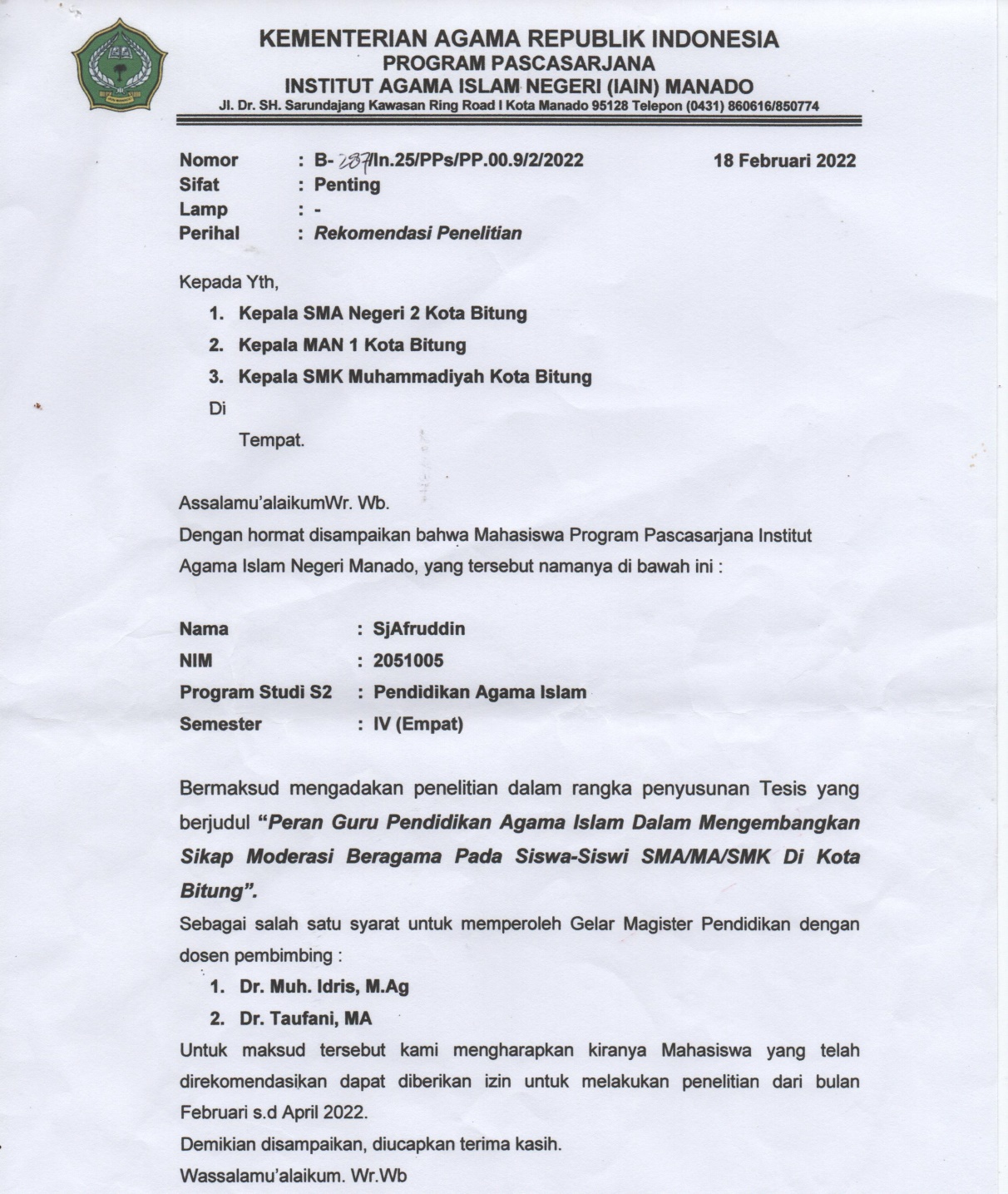 Lampiran 2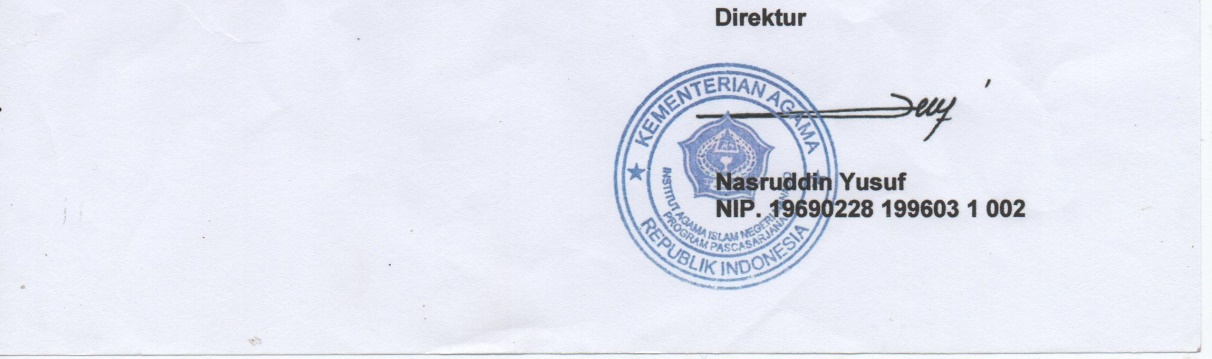 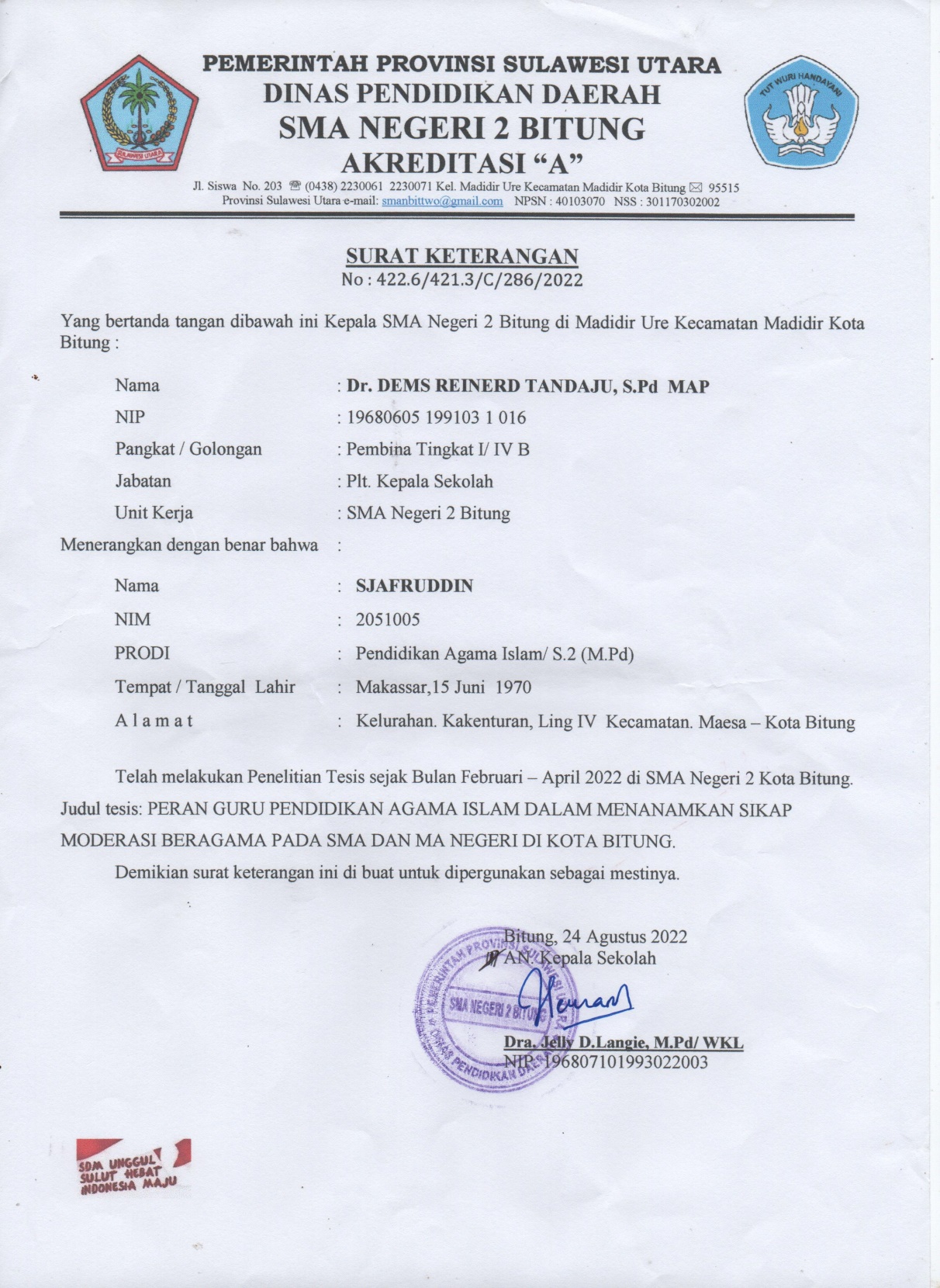 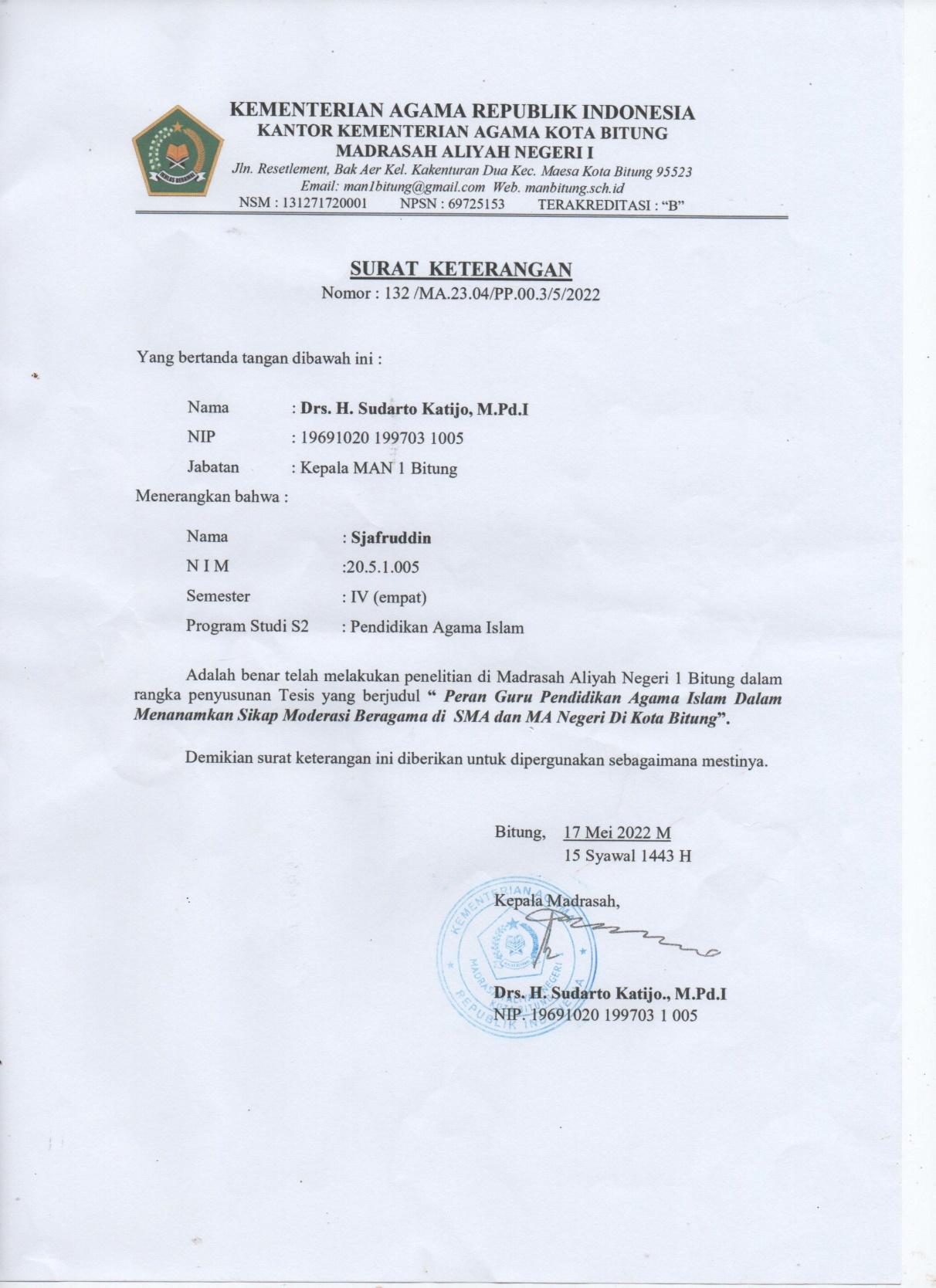 MATRIKS PEDOMAN WAWANCARAJudul Tesis: Peran Guru Pendidikan Agama Islam Dalam Menanamkan Sikap Moderasi Beragama Pada SMA Dan Madrasah Aliyah Negeri di Kota BitungDOKUMENTASI WAWANCARA PENELITIAN“PERAN GURU PENDIDIKAN AGAMA ISLAM DALAM MENANAMKAN SIKAP MODERASI BERAGAMA PADA SMA DAN MADRASAH ALIYAH NEGERI DI KOTA BITUNG”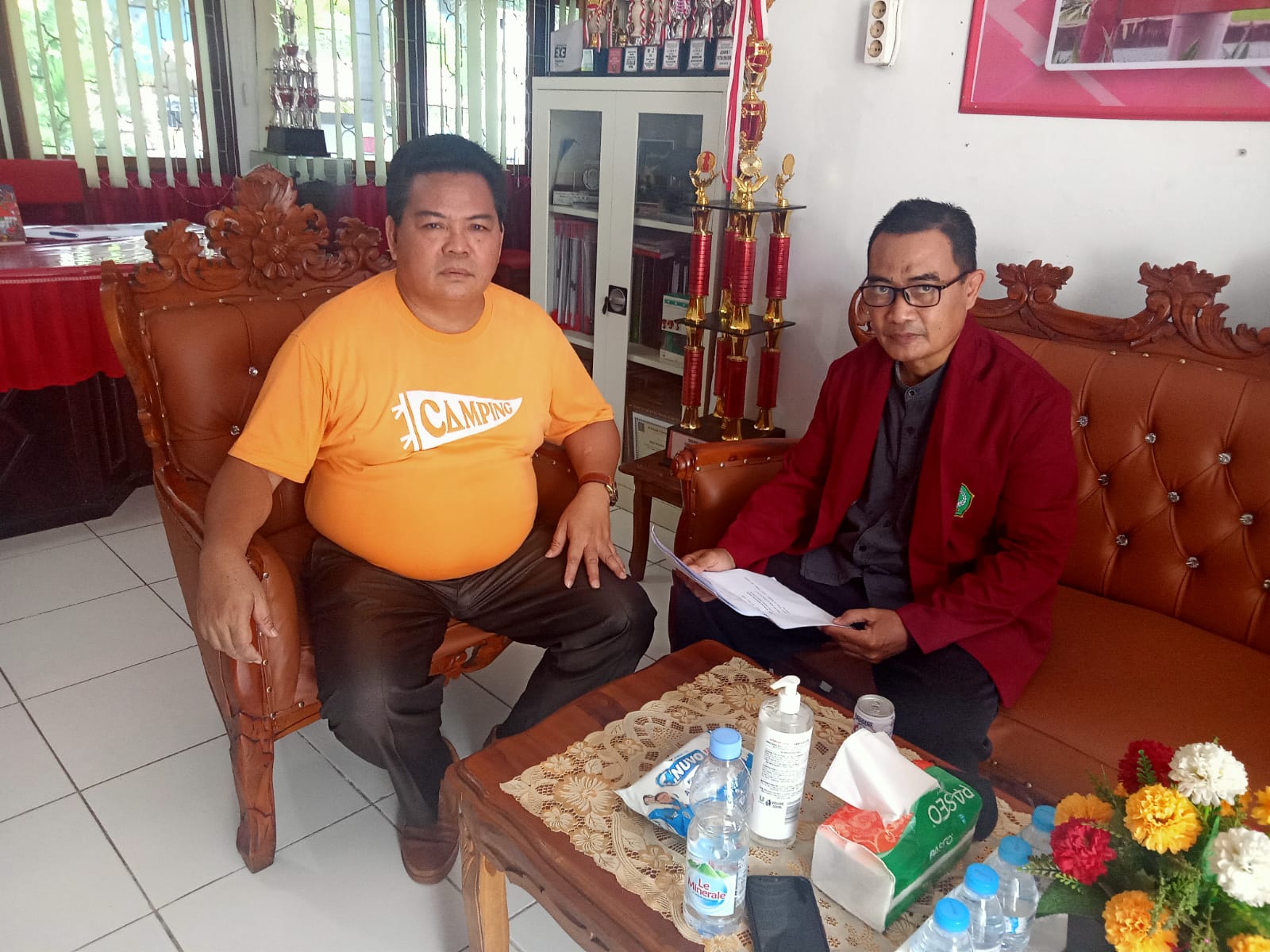 Wawancara dengan kepala sekolah SMAN 2 Bitung, bapak Dr. Dems Tandaju, MAP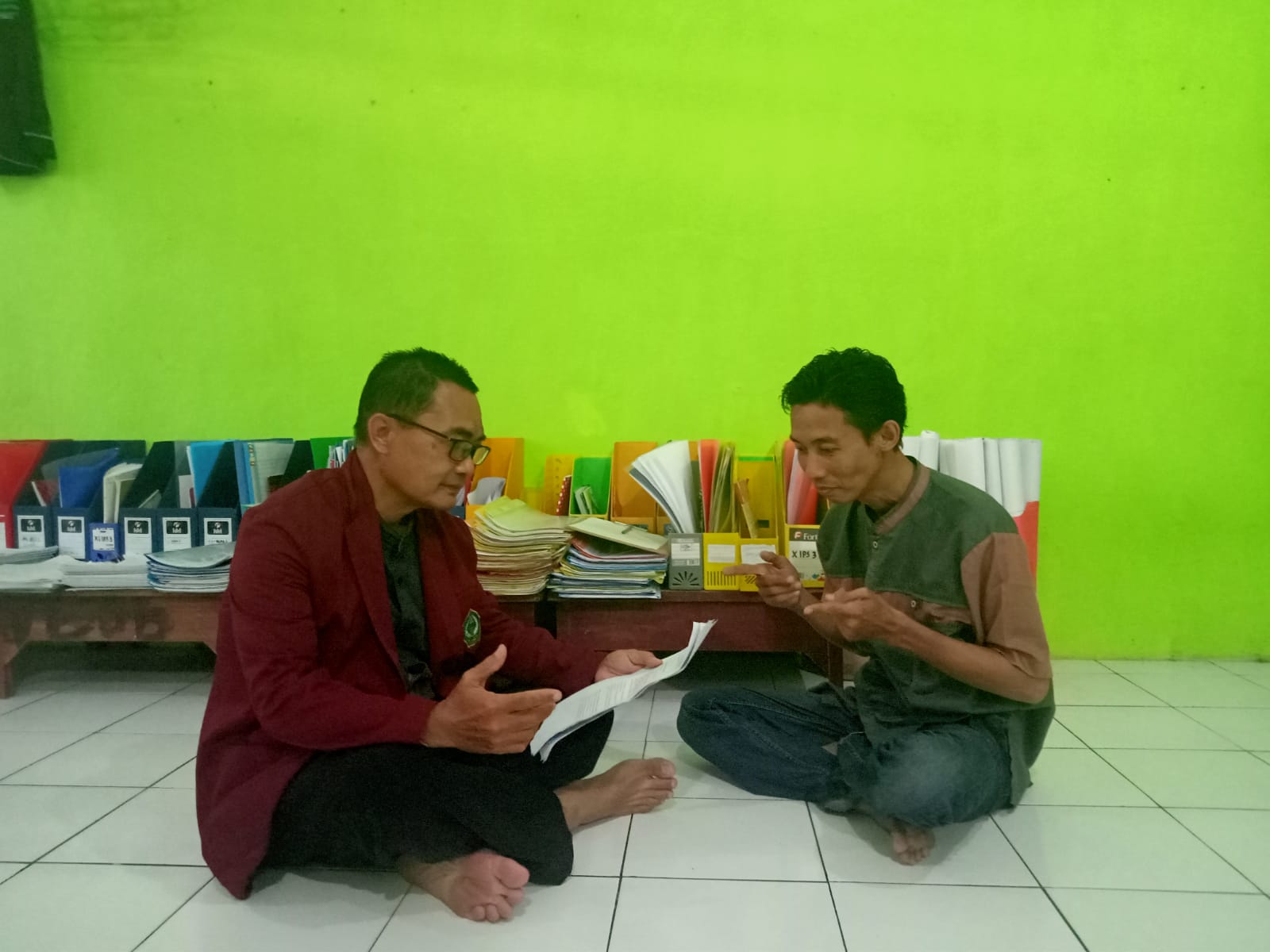 Wawancara dengan Guru PAI SMAN 2 Bitung, Bapak Yudnansyah, S.Pd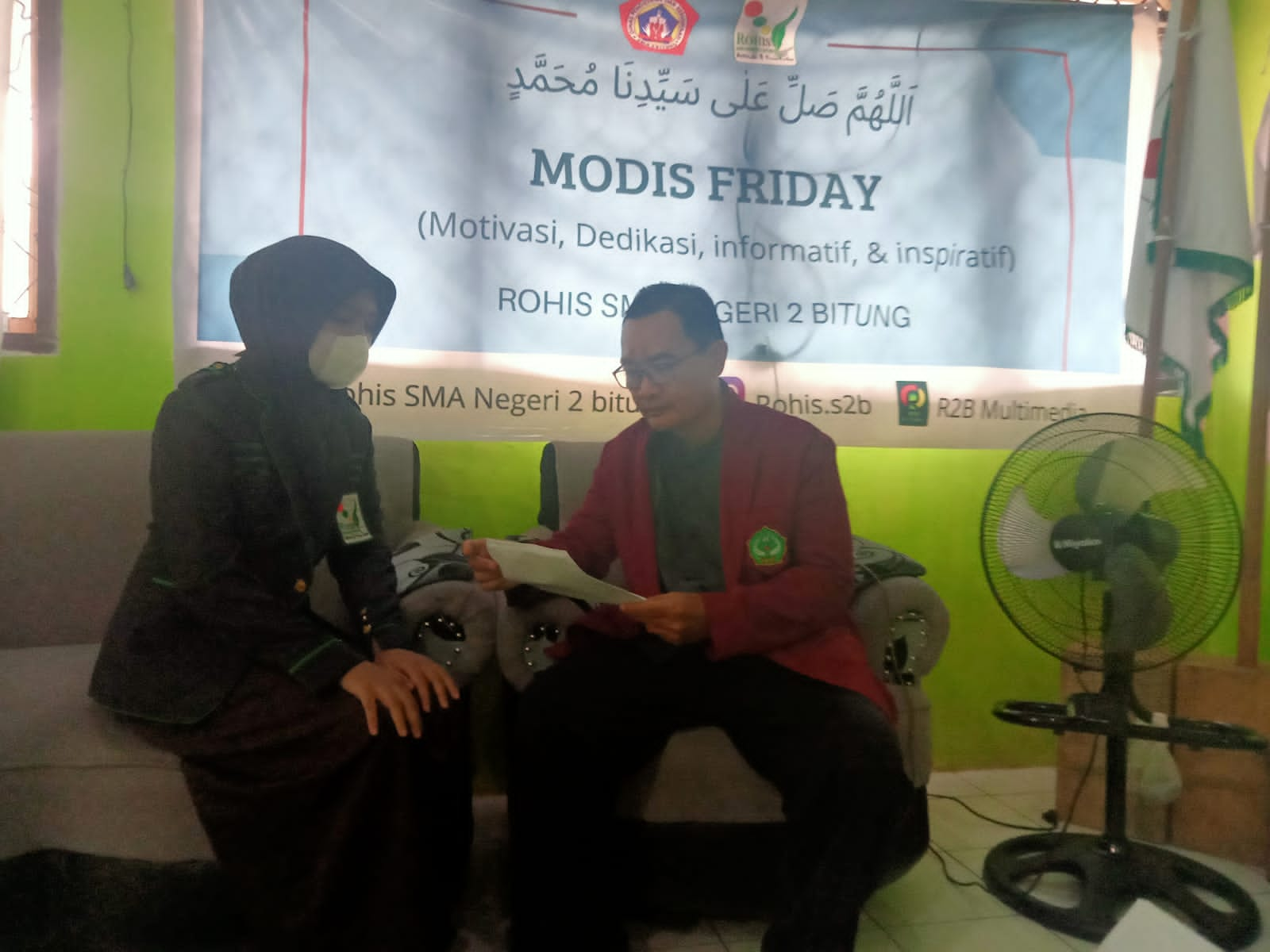 Wawancara dengan salah satu siswa pengurus Rohis SMAN 2 Bitung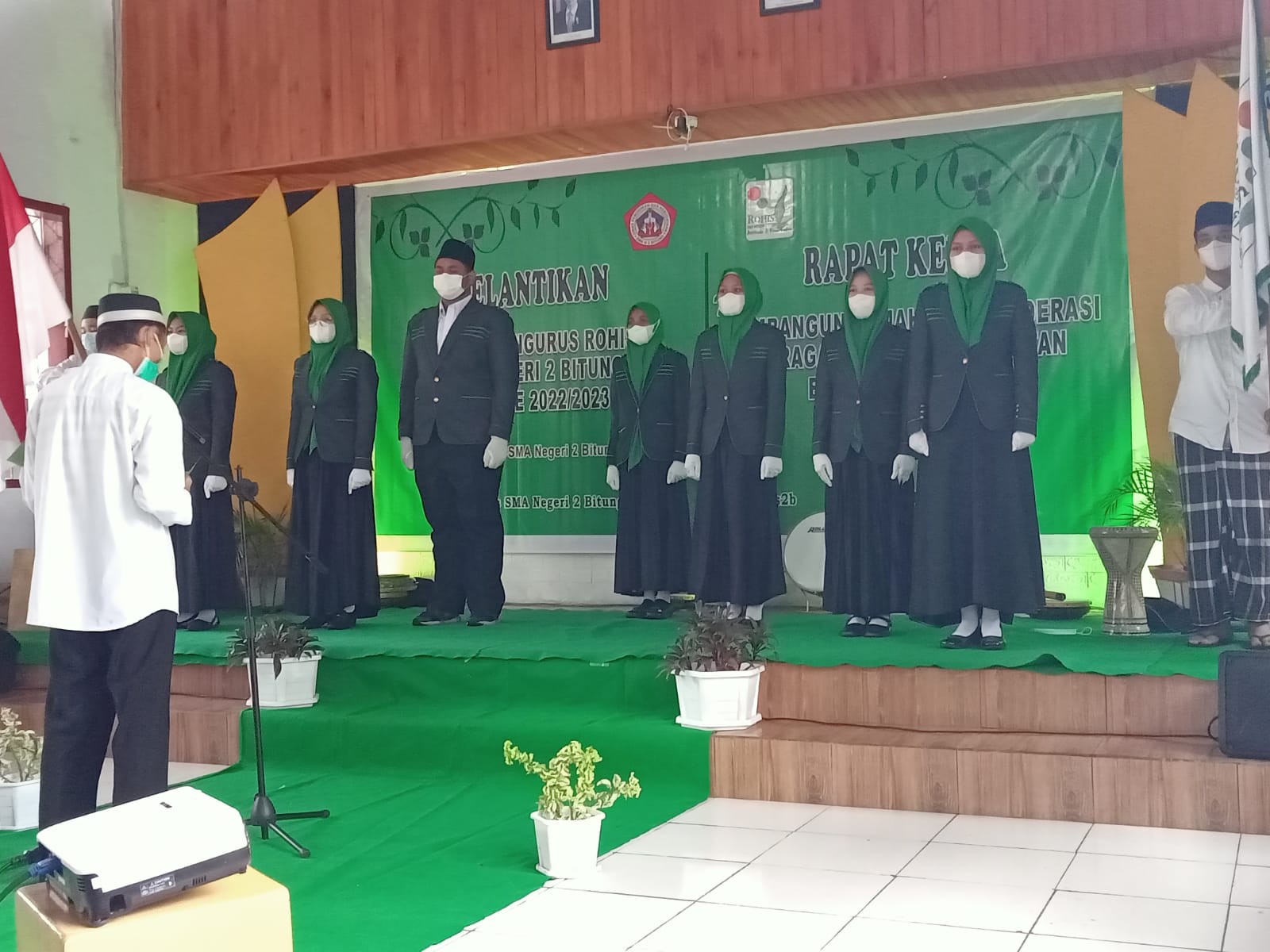 Salah satu kegiatan keislaman di SMAN 2 Bitung yang di dukung oleh siswa-siswa beragama lain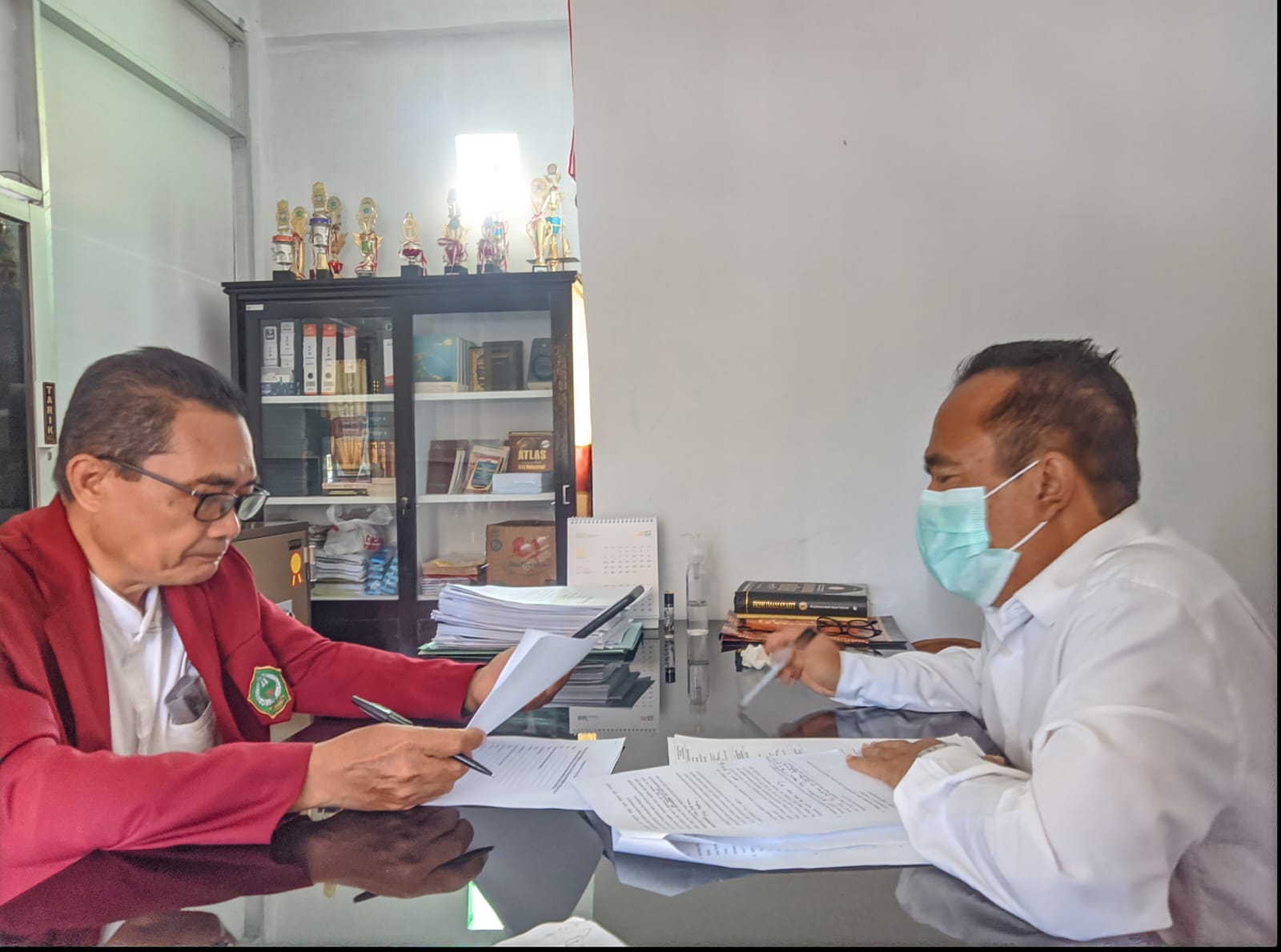 Wawancara dengan kepala MAN 1 Bitung, Bapak Drs. H. Sudarto Katijo, M.Pd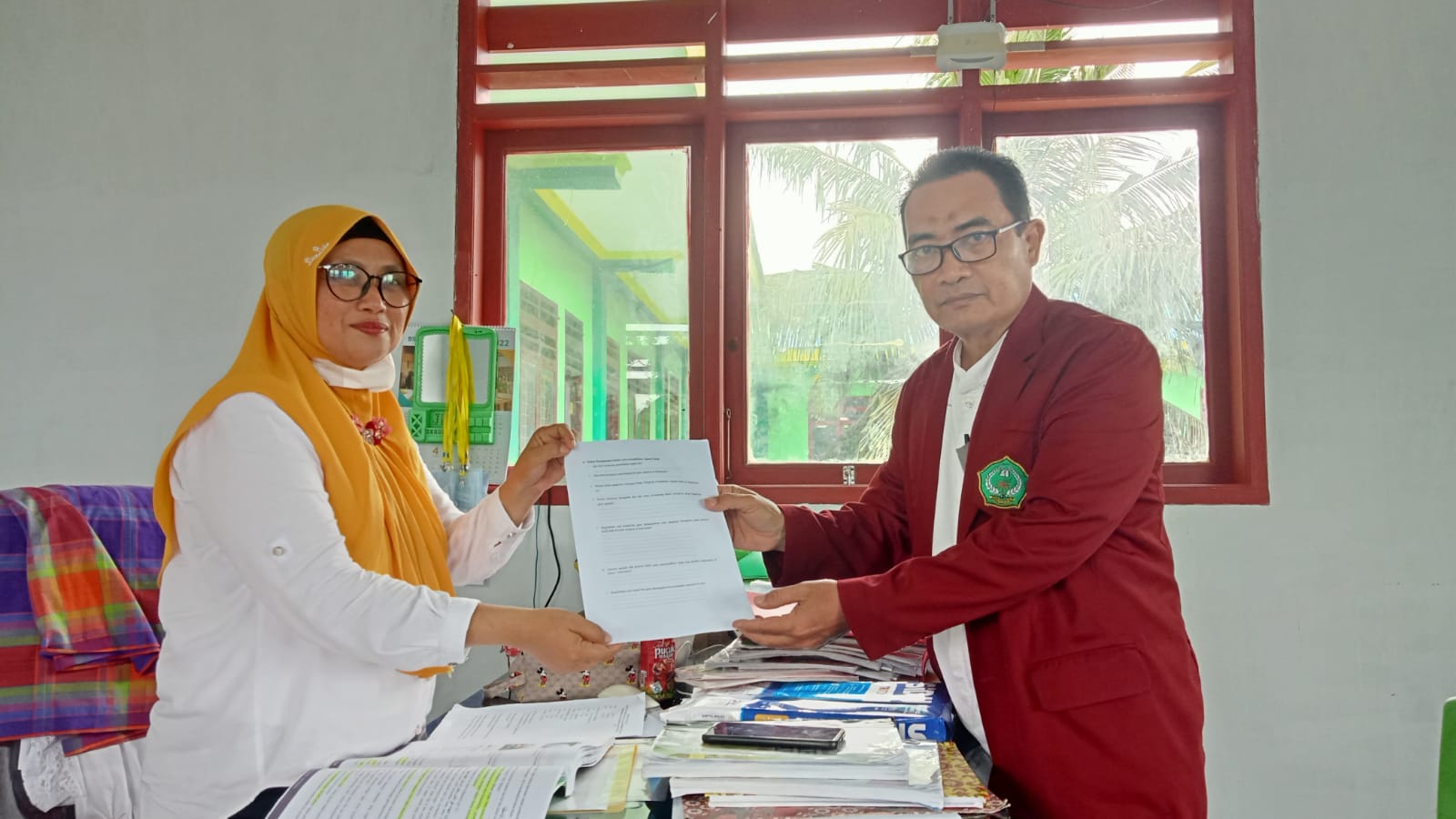 Wawancara dengan guru al-Qur’an Hadits di MAN 1 Bitung, Ibu Femmy Dama, S.Ag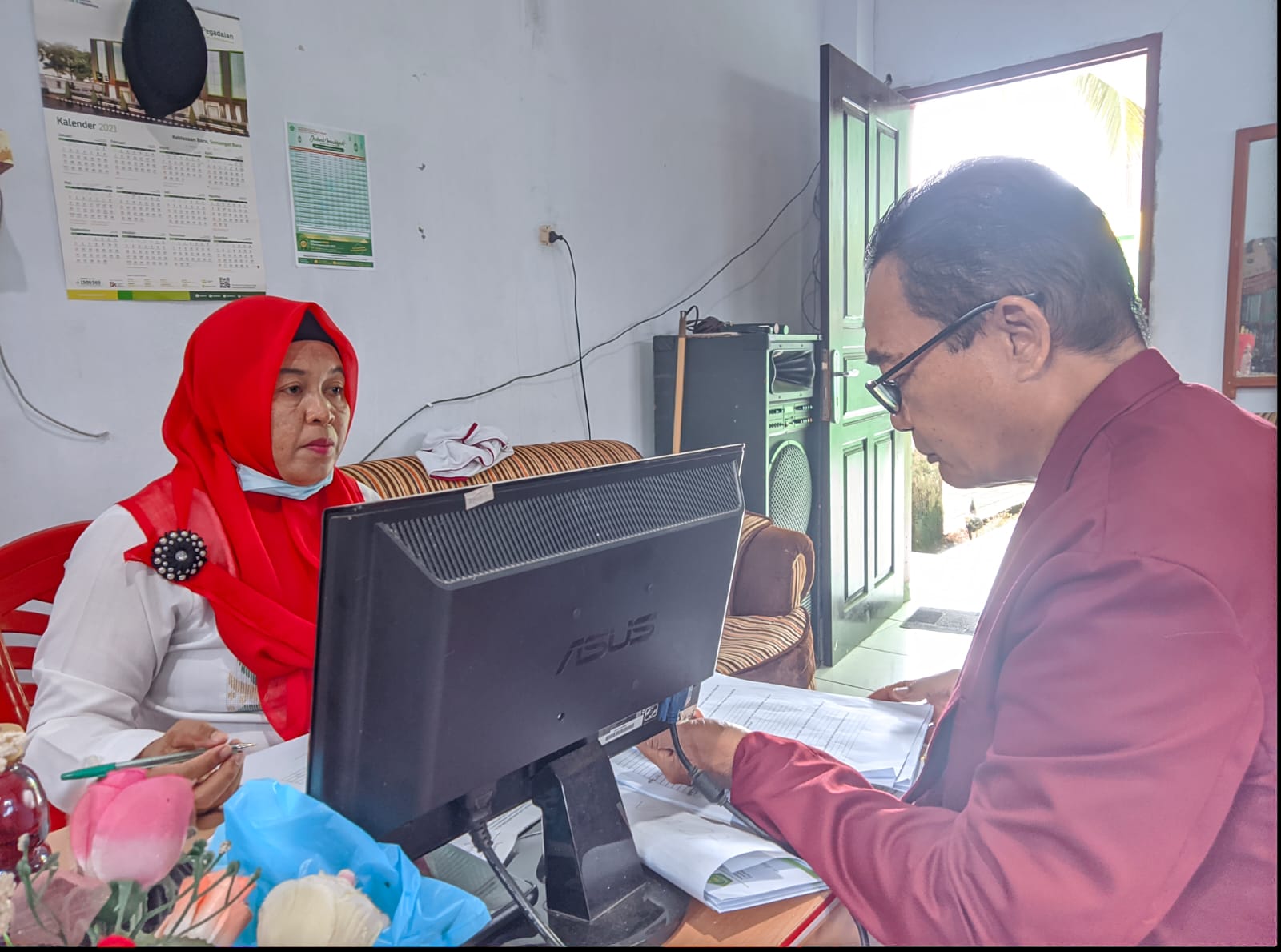 Wawancara dengan guru Fikih di MAN 1 Bitung, ibu Selvi M. Ali, S.Ag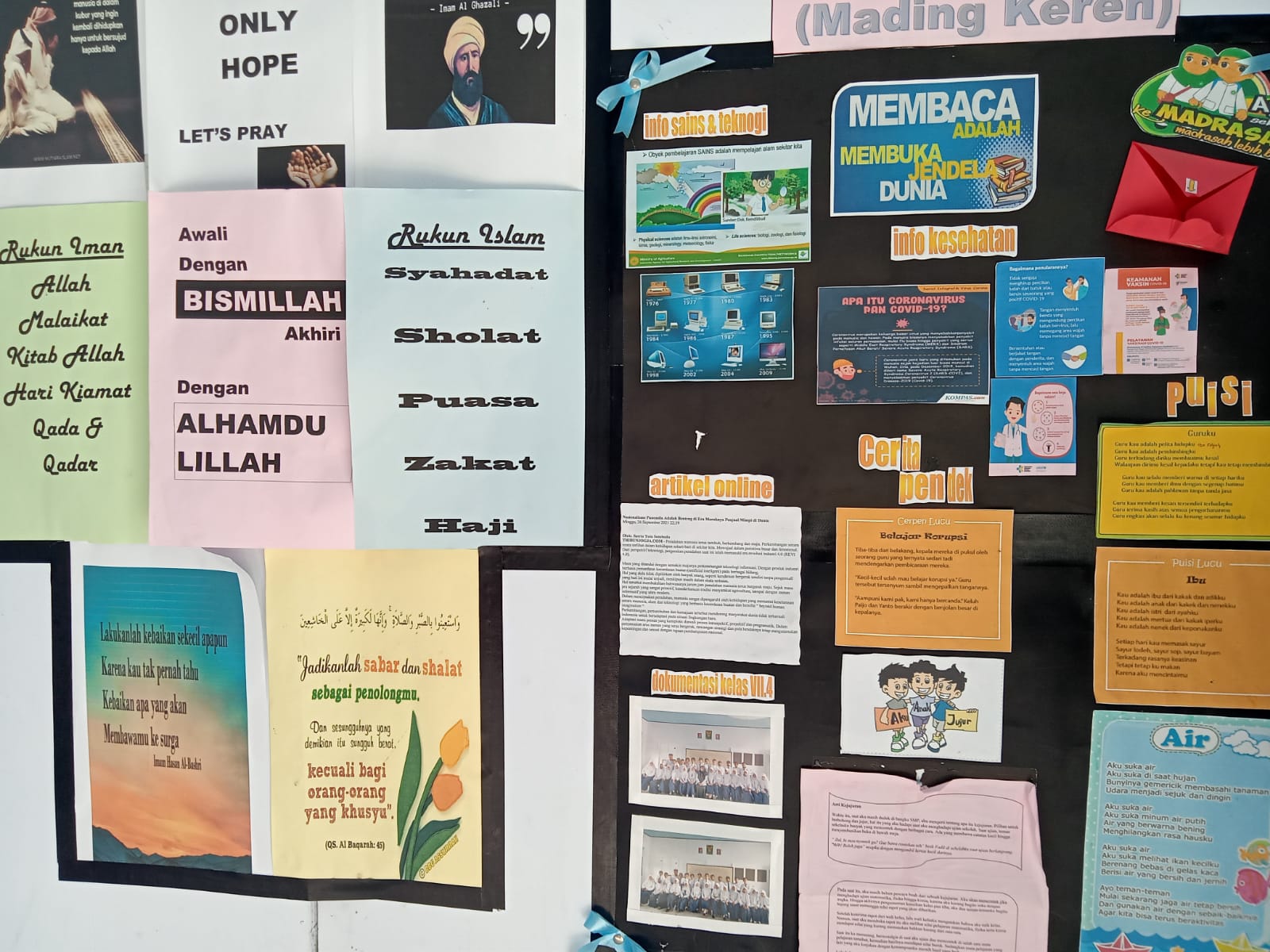 MADING : Pusat penyebaran informasi tentang moderasi beragama di MAN 1 Bitung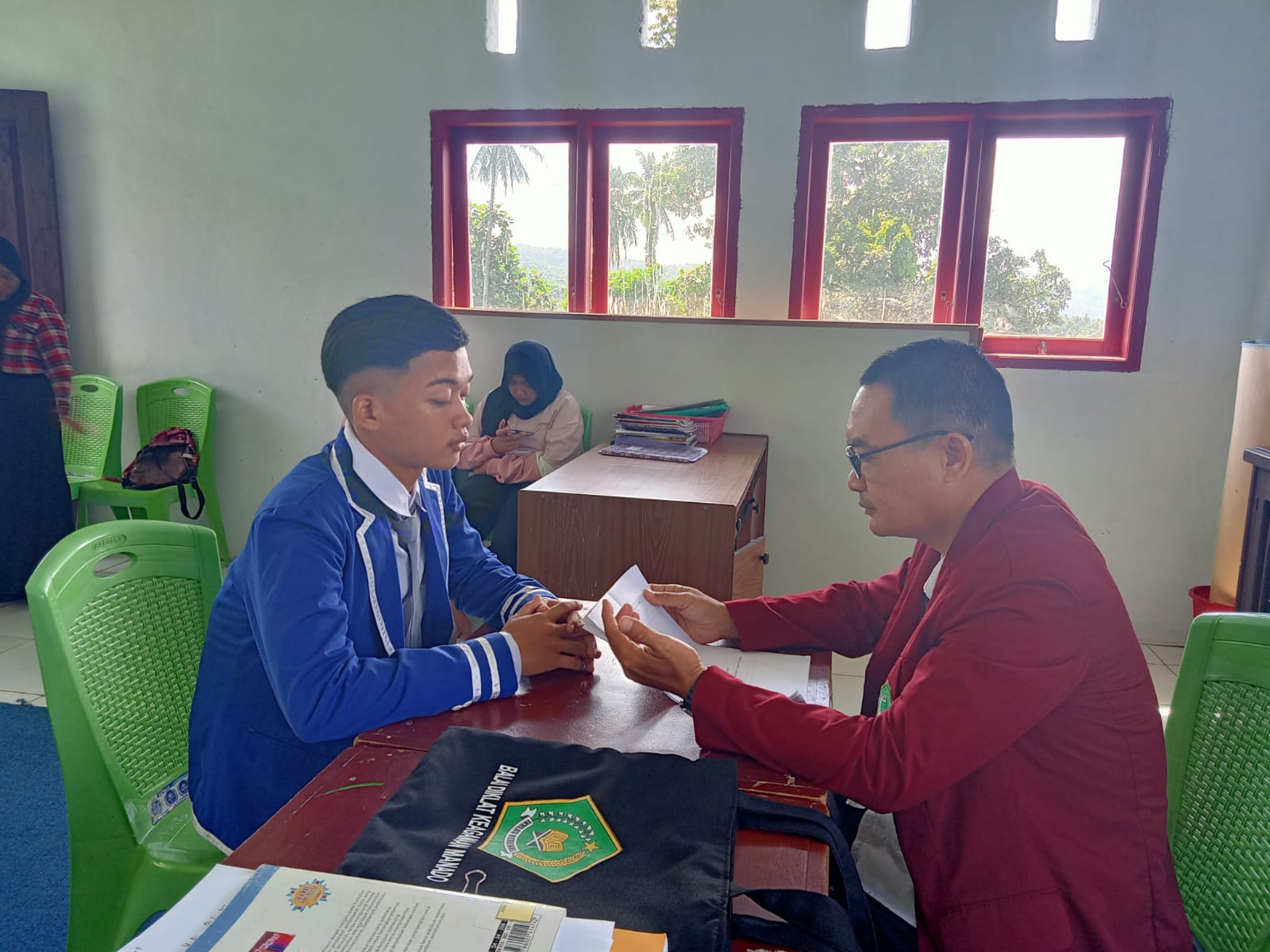 Wawancara dengan salah satu  Siswa MAN 1 Bitung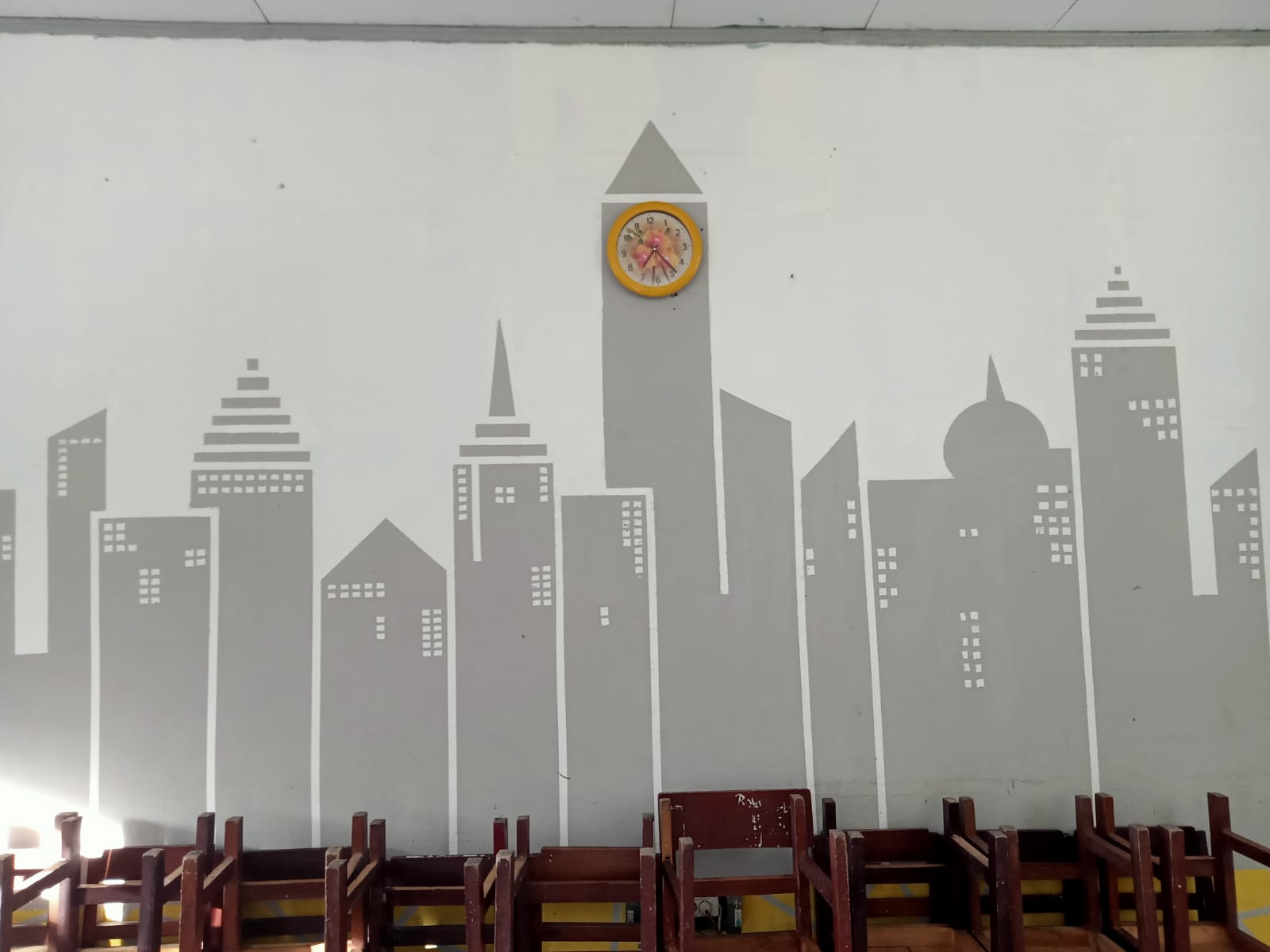 Mading Moderasi Beragama di SMAN 2 BitungHURUF ARABHURUF LATINKETERANGANاTidak dilambangkanبbbeتtteثtste dan esجjJeحhha dengan garis bawahخkhka dan haدddeذdzde dan zetرrerزzzetسsesشsyes dan yeصshes dengan haضdhde dengan haطthte dengan haظzhzet dengan haع‘koma terbalik di atas hadap kananغghge dan haفfefقqqiكkkaلlelمmemنnenوwweھhhaء`apostrofيyyeTANDA VOKAL ARABTANDA VOKAL LATINKETERANGANﹷafathahﹻikasrahﹹudammahTANDA VOKAL ARABTANDA VOKAL LATINKETERANGANﹷايaia dan iﹷ اوaua dan uTANDA VOKAL ARABTANDA VOKAL LATINKETERANGANﻴﺎâa dengan topi di atasﺌﻲîi dengan topi di atasﺌﻮûu dengan topi di atasNOKATA ARABALIH AKSARA1طريقةtharîqah2الجامعة الإ سلا ميةal-jâmi’ah al-islâmiyyah3وحدة الوجودwahdat al-wujûdKata ArabAlih AksaraﺫھبالاستاذDzahaba al-ustâdzuثبت الاجرTsabata al-ajruالحركة اﻠﻌصريةAl-harakah al-‘ashriyyahموﻻنا ملك الصالحMaulânâ Malik al-Shâlihيؤ ثركم اللهYu’ atstsirukum Allâhالايات الكو نيةAl-âyât al-kauniyyah1.Drs. S. Engelbert Kusen NIP. 130 221 103masa bakti 1977 - 19792.Drs. Albert S. LolombulanNIP 130 326 350masa bakti 1980 - 19823.Johan H. Mamoto, BAmasa bakti 1982 - 19834.Drs. B. J. Walelengmasa bakti 1983 - 19835.Jootje Alfred Rende, BA NIP 130 099 879masa bakti 1983 - 19876.Drs. A. J. Wurarahmasa bakti 1987 - 19887.Julien A. Mawuntu, BANIP. 130 287 589masa bakti 1988 – 19908.Fransiscus D. Dumais, BANIP 130 287 638masa bakti 1990 - 19939.Julien A. Mawuntu, BA NIP. 130 287 589masa bakti 1993 – 199510.Drs. Jimmy Sinombor NIP 130 178 245masa bakti 1995 - 200111.Drs Alfianus Marthinmasa bakti 2001 – 200612.Drs. Hermanus Bawuoh, M.Si NIP 131 126 068masa bakti 2006 – 201213.Julius M. Ondang, S.Pd, M.SiNIP 196207181986011003masa bakti 2012-201514.Maritje Diane Baware, S.Pd NIP 196903311994122001masa bakti 2015-201615.Drs. Jootje Robert Tumiwa NIP 195910191982101001masa bakti 2016-202016.Fonny Tumundo, S.Pd, M.Pd NIP. 197002042000122004masa bakti 2020-202117.Dr. Dems R. Tandaju, S.Pd, MAPNIP.19680605 1991031016masa bakti  2021-sekarangTahunXXXIXIXIIXIITahunLPLPLP20141812511281981251542015182238171236116181201617426616222114821120172252761562501592032018189279198269144224201920325317428217020120201982531692831642502021246280176252176243NONAMA PENDIDIKJABATANKET12341Dr. Dems R. Tandaju, S.Pd, MAPNIP. 196806051991031016Pembina Tk. I / IV BPlt. Kepala SekolahPNS2Dra. Yenie M. Auit, MMNIP. 196206031987032009Pembina Utama Madya / IV DG u r uPNS3Drs. Recky ManggaNIP. 196205071992031007Pembina Tk. I / IV BWks.UrKepeserta didikanPNSNONAMA PENDIDIKJABATANKET12344Drs. Serfie RondonuwuNIP. 196709021993031009Pembina Tk. I / IV BG u r uPNS5Dra. Jelly  D. Langie, M.PdNIP. 196807101993022003Pembina Tk. I / IV BWks. Ur.KurikulumPNS6Dra. Srigaja J. WobaNIP. 196510311993032004Pembina Tk. I / IV BWks.UrHubmasPNS7Jenny  S.  Lontaan, S.PdNIP. 196302081986012008Pembina Tk. I / IV BG u r uPNS8Dra. Herda Jeany TogasNIP. 196201041989032003Pembina Tk. I / IV BG u r uPNS9Dra. Muzna TawaaNIP. 196501021992032005Pembina Tk. I / IV BG u r uPNS10Adeleida M. Sigar, S.Pd,M.PdNIP.19640403 198703 2 022Pembina Tk. I / IV BG u r uPNS11Selfie R. Rosang S.PdNIP. 196909111992032009Pembina Tk. I / IV BG u r uPNS12Dra. Irnawaty  SumagaNIP. 196607191993032003Pembina Tk. I / IV BG u r uPNS13Dra. Oly U. BanoNIP. 196711172001122001Pembina  Tk. I/ IV BG u r uPNS14Yory Damanis, S.PdNIP. 197210042001121004Pembina Tk I / IV BG u r uPNS15Florensi Landeng,M.PdNIP. 196902142002122002Pembina Tk. I / IV BG u r uPNS16Jemi A.P Gobel, S.Pd, MAPNIP. 196812172002121005Pembina Tk.I / IV BG u r uPNS17Simon Tegel, S.PdNIP. 197103262002121006Pembina Tk. I / IV BG u r uPNS18Dra. Hertina SaidNIP. 196703101997032002Pembina Tk. I / IV BG u r uPNSNONAMA PENDIDIKJABATANKET123419Dra. Femmy J MaramisNIP. 196802171998012002Pembina Tk. I / IV BG u r uPNS20Efrajim R. Oleysorot, S.PdNIP. 196605171991031011Pembina Tk.I / IV BG u r uPNS21Sriastuty Asjhadi, S.Pd, MMPdNIP. 197410072003122004Pembina Tk.I / IV BG u r uPNS22Nortje Pailah, S.PdNIP. 197211182005012005Pembina Tk. I / IV BG u r uPNS23Noprin S. Puasa, M.PdNIP. 198211162006041006PembinaTingkat I / IV BG u r uPNS24Bily Lucas, S.PdNIP. 196802291991101001Pembina / IV AG u r uPNS25Johanis Koagow, S.PdNIP. 196901181991031008Pembina / IV AG u r uPNS26Dra. Emma S. PangemananNIP. 196309222001112001Pembina  / IV AG u r uPNS27Rolly. T.P Rumampuk, S.Pd,MMNIP. 197510212005011007Pembina  / IV AG u r uPNS28Dra. Masye MassieNIP. 196507142006042010Pembina  / IV AG u r uPNS29Ingriet G. Kailas, S.PdNIP. 197912102006042023Pembina  / IV AG u r uPNS30Yessie J. Pinontoan, S.Th, M.SiNIP. 197107202006042005Pembina  / IV AG u r uPNS31Femmy Mangolo, S.PdNIP. 197009252002122004Pembina  / IV AG u r uPNS32Stevenly B. Watung, M.PdNIP. 19710919 200604 1 021Pembina  / IV AG u r uPNS33Hellen C. Palendeng, S.PdNIP. 198005022008032002Penata Tk. I   / III DG u r uPNSNONAMA PENDIDIKJABATANKET123434Meidy P Manaroinsong, S.PdNIP. 197305152009022001Penata Tk. I   / III DG u r uPNS35Novita I Pangkerego, S.PdNIP. 198111042009022002Penata Tk. I   / III DG u r uPNS36Novita Videlya Osak,S.PdNIP. 198611042011022001Penata Tk. I   / III DG u r uPNS37Dra. Afke Adelina SawelNIP. 196904092006042010Penata / III CGuruPNS38Markus M. Nicolaas, S.TeolNIP. 19740302 200803 1 001Penata   / III CG u r uPNS39Julatis Sarita,S.PdNIP. 19700723 200604 2 008Penata / III CG u r uPNS40Martiwi Mokodongan, S.PdNIP. 19920228 201903 2 019Penata Muda/ III AGuru Bahasa IndonesiaPNS41Fransisce Lera, S.PdNIP. 19870223 201903 2 009Penata Muda/ III AGuru Bahasa IndonesiaPNS42Ocsilya Sahempa, S.PdNIP. 19921008 201903 2 012Penata Muda/ III AGuru Bahasa IndonesiaPNS43Dich Rene Algita Juniester Budiman, S.PdNIP. 19910627 201903 2 019Penata Muda/ III AGuru Bahasa IndonesiaPNS44Yulastri Diamanis, S.PdNIP. 19900703 201903 2 007Penata Muda/ III AGuru Bahasa IndonesiaPNS45Lesawengen Angelia, S.PdNIP. 19950804 201903 2 020Penata Muda/ III AGuru MatematikaPNS46Cindy Aprillia Katulistiwa, S.PdNIP. 19950417 201903 2 011Penata Muda/ III AGuru MatematikaPNS47Christy Natalia Bogia, S.PdNIP. 19931225 201903 2 020Penata Muda/ III AGuru MatematikaPNSNONAMA PENDIDIKJABATANKET123448Fritz Julfirsa Embongbulan,S.PdNIP. 19930731 201903 1 010Penata Muda/ III AGuru MatematikaPNS49Kristina BR. Situmeang, S.PdNIP. 19960310 201903 2 016Penata Muda/ III AGuru SejarahPNS50Ryya Candra, S.PdNIP. 19920303 201903 2 016Penata Muda/ III AGuru SejarahPNS51Tenny Boyke Posumah, S.PdNIP. 19870924 201903 1 002Penata Muda/ III AGuru SejarahPNS52Nocry Lumanau Rindengan, S.PdNIP. 19891127 201903 1 010Penata Muda/ III AGuru PKnPNS53Naomi Lastri May Santi, S.PdNIP. 19930519 201903 2 018Penata Muda/ III AGuru PKnPNS54Priskila Militia Yubalia Banua, S.PdNIP. 19970611 201903 2 002Penata Muda/ III AGuru Seni BudayaPNS55Weldy Satria Christian Borang, S.PdNIP. 19920902 201903 1 009Penata Muda/ III AGuru Seni BudayaPNS56Charly Charles Johnry Koloay, S.PdNIP. 19900521 201903 1 014Penata Muda/ III AGuru PJOKPNS57Yongli Sumaa, S.PdNIP. 19910505 201903 1 017Penata Muda/ III AGuru PJOKPNS58Fanda Kristin Kambey, S.PdNIP. 19950618 201903 2 012Penata Muda/ III AGuru EkonomiPNS59Carolina Gloria Masihor, S.PdNIP. 19940806 201903 2 014Penata Muda/ III AGuru EkonomiPNS60Leydia Asterina Pakaya, S.PdNIP. 19951127 201903 2 012Penata Muda/ III AGuru BKPNSNONAMA PENDIDIKJABATANKET123461Marlinda Pricilia Kambey, S.PdNIP. 19930306 201903 2 015Penata Muda/ III AGuru BKPNS62Tommy Nirwan Herjuno, S.PdNIP. 19890319 201903 1 006Penata Muda/ III AGuru BKPNS63Anggraini Puspitasari, S.PdNIP. 19921030 201903 2 013Penata Muda/ III AGuru GeografiPNS64Nurhayati Koem, S.PdNIP. 19910727 201903 2 023Penata Muda/ III AGuru Bahasa JepangPNS65Anjelsvina Datalamon, S.PdNIP. 19920818 201903 2 023Penata Muda/ III AGuru SosiologiPNS66Agtuvianus  A. Surentu, S.ABGTT SejarahTHL PROV.THL PROV.67Eduard Sambe, S.PdGTT MatematikaTHL PROV.THL PROV.68Yudnansyah, S.PdGTTAg. IslamTHL PROV.THL PROV.69Yunita Melanie Aronde, S.PdGTT Bahasa IndonesiaTHL PROV.THL PROV.70Elias Roy Simpuru, S,AgGTTAg. KatTHLTHL71Silvana Theo. S.ThGTTAg.KrTHLTHL72Jein Ehu, S.PdGTTAg KrTHLTHLNo. NAMA   /  N  I  PJABATANKET123121Merry  Dumanauw, SENIP. 19641224 198603 2 024Penata Tk. I  / III DKaur. TUPNS2Charles  PatrasPTTTHL PROV.3Juli Yanti Tatengkeng, S.SosPTTTHL PROV.4Lidia D. Pangandaheng, SEPTTTHL PROV.5Rivo Pelleng Halean, S.SosPTTTHL PROV.7Sartika S. S.Longdong, S.KomPTTTHL PROV.8Jendry TagulihiSatpamTHL PROV.9Said Sali LakoroCleaning ServiceTHL PROV.10Martje ManoyCleaning ServiceTHL PROV.11Marlina Rosali Suwu, SEPTTTHL12Stien PasulatanCleaning ServiceTHL13Polarin TuraliCleaning ServiceTHLa. 1980s/d1990(MAS): Benyamin: Benyaminb. 1990s/d1992(MAS): Drs. Nurdin Duke: Drs. Nurdin Dukec. 1992s/d1994(MAS): Ramli Saud, BA.: Ramli Saud, BA.d. 1994s/d1995(MAS): Drs. Muh. Solihin: Drs. Muh. Solihine. 1995s/d2002(MAS): Hasan J. Paransa, BA: Hasan J. Paransa, BAf.  2002s/d2007(MAS): Drs. Sudarto Katijo: Drs. Sudarto Katijog. 2007s/d2010(MAS)(MAS): Drs. Ibrahim Duhe: Drs. Ibrahim Duheh. 2010s/d2011(MAS)(MAS): H. Farida Minabari, S.Ag: H. Farida Minabari, S.Agi.  2011s/d2012(MAS)(MAS): Sahrir, S.Ag: Sahrir, S.Agj.  2012s/d2013(MAS)(MAS): Sitti Nurmila Taidi, S.Pd.I: Sitti Nurmila Taidi, S.Pd.Ik. 2014s/d2018 (MAS)2018 (MAS)2018 (MAS): Drs. H. Sudarto Katijo, M.Pd.I: Drs. H. Sudarto Katijo, M.Pd.Il.  2018s/dSekarang (MAN)Sekarang (MAN)Sekarang (MAN): Drs. H. Sudarto Katijo, M.Pd.I: Drs. H. Sudarto Katijo, M.Pd.INoKelasJumlahLaki-lakiJumlahPerempuanJumlahL+P1X4550952XI49541033XI6161122JumlahJumlah155165320NoKelasProgram/PeminatanProgram/PeminatanProgram/PeminatanProgram/PeminatanJumlahNoKelasMiaSosBahasaAgamaJumlah1.X221162.XI221163.XII12115JumlahJumlah463317NoNama/NIPPangkatJabatanKet1.Drs. H. Sudarto Katijo, M.Pd.I19691020 199703 1 005Pembina,IV/aKepalaMadrasahASNKEMENAG2.Sitti J Nuna, S.Pd, MSi19710303 199802 2 001Pembina,IV/aWakaKurikulumASNKEMENAG3.Selvy M. Ali, S.Ag19720422 200604 2 012Penata Tk 1, III/dGuru MapelASNKEMENAG4.Femy Dama, S.Ag 19710701 200604 2 031Penata Tk 1,III/dWakaKepeserta didikanASNPEMKOT5.Juhria Haji Ibrahim, S.Pd 19821113 200912 2 001Penata,III/cGuru MapelASNKEMENAG6.H.A.R. Kiay Demak, M.Pd.I 19650328 200312 1 002Penata Muda Tk1,III/bGuru MapelASN KEMENAG7.Fikri Hasan, SS.,S.Pd 19740228 200710 1 003Penata Muda,III/aGuru MapelASNKEMENAG8.La Ode Pade, S.Pd, M.PdWakaHubmasSERTIFIKASI9.Deisi N. Sukader, S.PdPenata Muda,III/aGuru MapelASNKEMENAG10.Arifin Natunggele, S.AgWakaSarprasIMPASSING11.Risma Said, S.PdGuru MapelIMPASSING12.Ningsi Ismail, S.PdGuru MapelIMPASSING13.Irmawaty Hubulo, S.PdGuru MapelGTT14.Andri Efendi Djafar, S.PdGuru MapelGTT15.Baharuddin Arib, S.PdGuru MapelGTT16.Sugondo Pratikto, S.PdGuru MapelGTT17.Hamjah, S.Pd.IGuru MapelGTT18.Siti Hardiyanti Mantali, S.PdGuru MapelGTT19.Maimuna Ponelo, S.PdGuru MapelGTT20.Wahyuni Muhamad, S.PdGuru MapelGTT21.Nurul Humairo Wahyudi, S.PdGuru MapelGTT22.Hamdhani Paransa, S.SosGuru MapelGTT23.Fina Damayanti Sarfan, S.PdGuru MapelGTTNoNama/NIPPangkatJabatanKet1.Amiruddin, S.Ag197505122000121001Penata Tk 1,III/dKepalaTata usahaASNKEMENAG2.Hj. Rosdiana N.Rui, S.Ag ., M.Pd19750907 200312 2 003Penata Tk 1,III/dPenyusun DataPeserta DidikASNKEMENAG3.Haris Inggile. S.Pd19730406 201411 1 002Pengatur Muda Tk 1, II/bBendaharaASNKEMENAG4.Sity Rahmawaty Sayiu, STStaf Tata UsahaPTT5.Rachmatia Dia, S.PdStaf Tata UsahaPTT6.Ilham Muhamad TaherSecurityPTT7.Effendi YandjiDriverPTT8.Nurjana WongsoCleaning ServicePTT9.Iman ManohasCleaning ServicePTTNoStatusKepegawaianTenaga PendidikTenaga PendidikTenaga PendidikTenaga KependidikanTenaga KependidikanTenaga KependidikanNoStatusKepegawaianLPL+PLPL+P1.S2314-112.S1/D47 11182243.D1/D2/D3------4.SMA/MA---2135.SMP/MTs---1-16.SD/MI------JumlahJumlah1112   22549NoDaftar PertanyaanNarasumberWaktuJawaban1. Apakah selama ini pendidikan moderasi beragama telah terlaksana dengan baik?Dr. Dems Tandaju, MAP(Kepsek SMAN 2 Bitung)25 April 2022, pukul 11.00Ya telah terlaksana, sebagai kepala sekolah, selalu berkoordinasi semua termasuk wakasek (wakil kepala sekolah), komite dan guru-guru. Apalagi hal tersebut terkait masalah agama, pasti akan selalu melibatkan guru-guru agama, baik Islam, Kristen, Katolik dan lainnya.Begitupun terkait aharan Islam, dalam mewujudkan Islam yang rahmatan lil ‘alamin, yang jauh dari paham radikalisme yang mengancam keutuhan NKRI”, maka hal tersebut saya percayakan kepadaguru agama IslamNoDaftar PertanyaanNarasumberWaktuJawabanDrs. H. Sudarto Katijo, M.PdI(Kep MAN 1 Bitung)tanggal 29 April 2022, pukul 09.00 WITAHal ini sudah berjalan dengan baik, bahkan berjalan sesuai regulasi, landasan yang digunakan dalam menanamkan sikap moderasi beragama, yakni pertama mengacu pada pengamalan nilai-nilai Pancasila, UUD 1945, NKRI dan Bhineka Tunggal Ika, kemudian yang kedua peraturan menteri Agama yang tercantum dalam KMA no. 93 Tahun 2022 tentang pedoman penyelenggaraan penguatan moderasi beragama bagi PNS di lingkungan Kementerian Agama, Ketiga KMA. No. 183 dan 184 tahun 2019 tentang kurikulum PAI dan Bahasa Arab pada Madrasah dan pedoman implementasi kurikulum pa daMadrasah serta kurikulum MAN 1 Bitung2Apa saja bentuk moderasi beragama yang di terapkan di sekolah ini?Dr. Dems Tandaju, MAP(Kepsek SMAN 2 Bitung)25 April 2022, pukul 11.00Di SMAN 2 Bitung menerapkan program 5S, yakni senyum, salam, sapa, sopan, dan santun. Dan program ini telah menjadi sebuah pembiasaan dilingkungan sekolah, karena dengan pembiasaan tersebut diharapkan tumbuh rasa saling hormat, saling menghargai antara satu dengan yang lain di sekolah ini, maka dengan demikian sikap toleransi pun diyakini akan terwujud dengan sendirinyaDrs. H. Sudarto Katijo, M.PdI(Kep MAN 1 Bitung)nilai-nilai moderasi beragama yang diterapkan di madrasah ini, dengan cara mengembangkan budaya lokal, seperti bersikap jujur, saling menghargai. sopan santun dan sebagainya, yang dikaitkan dengan budaya agama wasathiyah.Adakah fasilitas tertentu di Madrasah ini yang diberikan untuk memenuhi kebutuhan peserta didik dalam pembentukkan sikap moderasi beragama kepada peserta didik?Dr. Dems Tandaju, MAP(Kepsek SMAN 2 Bitung)25 April 2022, pukul 11.00pihak sekolah menyediakan seluruh fasilitas yang dapat mendorong menanamkan sikap moderasi beragama di sekolah ini. Bagi yang muslim, disediakan ruang agama, yang dapat digunakan baik oleh guru dan siswa yang beragama Islam untuk beribadah dan juga melakukan kegiatan-kegiatan pembinaan dalam Rohis. Pihak sekolah juga menyediakan bacaan-bacaan yang dapat mendorong pemahaman moderasi beragama di sekolah iniDrs. H. Sudarto Katijo, M.PdI(Kep MAN 1 Bitung)tanggal 29 April 2022, pukul 09.00 WITAselain kurikulum sekolah, penguatan moderasi beragama ini dilakukan melalui bimbingan guru, dan juga kegiatan-kegiatan ekstrakurikulerSiapa yang berperan penting dalam pembentukkan sikap moderasi beragama pada peserta didik di Madrasah ini?Dr. Dems Tandaju, MAP(Kepsek SMAN 2 Bitung)25 April 2022, pukul 11.00kepala sekolah semua guru, tenaga kependidikan, Komite, orang tua dan seluruh warga sekolah.Drs. H. Sudarto Katijo, M.PdI(Kep MAN 1 Bitung)tanggal 29 April 2022, pukul 09.00 WITAkepala madrasah, semua guru,  staff pegawai, Komite, orang tua dan seluruh warga sekolah.Bagaimana peran guru PAI sebagai conservator (pemelihara) dalam penanaman moderasi beragama kepada peserta didik.Yudnansyah, S.PdGuru PAI di SMAN 2 Bitung25 April 2022, pukul. 12.30 WITASaya selalu menyelipkan pembahasan terkait moderasi beragama dalam setiap pokok bahasan pendidikan agama Islam, dengan memberikan cara pandang kita sebagai muslim dengan agama yang lain ituFemmy Dama, S.AgGuru Al-Qur’an Hadits di MAN 1 Bitung25 April 2022, pukul 11.00pelajaran agama Islam diajar ke dalam 4 mata pelajaran agama, dan tentunya ini tidak ada di sekolah-sekolah umum lainnya, kecuali dalam Madrasah. Keempat mata pelajaran agama itu antara lain: 1) Al-Qur’an Hadits; 2) Aqidah Akhlaq; 3) Fikih; dan 4) SKI.  Semuanya di ajarkan oleh guru-guru yang sesuai dengan bidangnya. Dan konsep moderasi beragama itu sudah termasuk ke dalam mata pelajaran tersebut, karena konsep moderasi itu sebenarnya adalah konsep Islam yang rahmatan lil alamin, sehingga disetiap ajaran agama Islam di ajarkan untuk saling menghormati, menghargai satu dengan lain. Bahkan konsep beragama, Islam mengajarkan laa ikroha fid-diin (Tidak ada paksaan memeluk Islam). Dan inilah yang diajarkan di dalam MadrasahApa saja inovasi yang dilakukan guru dalam penanaman sikap moderasi beragama di sekolah?Yudnansyah, S.PdGuru PAI di SMAN 2 Bitung25 April 2022, pukul. 12.30 WITAsalah satu inovasi yang saya lakukan yakni dengan melaksanakan program-program yang di luar jam pelajaran diantaranya, praktik shalat, dhuha berjamaah itu kita lakukan, kemudian ada beberapa kegiatan pembinaan rohis yang melibatkan seluruh siswa muslim di SMAN 2 Bitung, begitu pula setiap perayaan hari besar Islam, tidak jarang para siswa ini saling membantu agama satu dengan lainnya, sekalipun mereka berbeda agama. Seperti contoh, kegiatan Isra’ Mikraj Nabi Muhammad Saw, banyak dari siswa-siswi kristen yang ikut terlibat membersihkan ruangan yang akan di pakai untuk kegiatan tersebut. ada juga yang ikut mendekorasi ruangan dan sebagainya, begitu pula sebaliknya, disaat umat kristen merayakan kegiatan pra Natal, siswa-siswi muslim juga ikut terlibat tolong menolong membersihkan ruangan yang akan di pakai untuk melaksanakan kegiatan tersebutFemmy Dama, S.AgGuru Al-Qur’an Hadits di MAN 1 Bitung25 April 2022, pukul 11.00setiap pagi sebelum masuk pembelajaran, seluruh siswa di MAN 1 Bitung, kami arahkan untuk melaksanakan shalat dhuhah berjamaah dan juga diselingi dengan penyampaian KULTUM dari setiap siswa secara bergilir, di saksikan oleh para guru dan kepala madrasah. Dari kegiatan ini setiap siswa diberikan kesempatan untuk mencari materi dan menguasai materi yang akan di sampaikan di dalam KULTUM tersebut. materi-materi yang mereka sampaikan pun adalah materi materi ajaran Islam yang menyejukkanApa saja peran guru sebagai transmiter (penerus) nilai-nilai dalam menanamkan sikap moderasi beragama kepada peserta didik?Yudnansyah, S.PdGuru PAI di SMAN 2 Bitung25 April 2022, pukul. 12.30 WITASaya sering memberikan kisah-kisah Islami, kisah inspiratif kepada siswa karena saya yakin ini dapat sangat membantu untuk memotivasi mereka dalam bertindak dan bersikap dalam kesehari-hariannya, karena dalam kisah-kisah tersebut banyak pekajaran dan hikmah yang dapat di ambil atau di contohkan dalam kehidupan. Hal ini saya lakukan untuk memotivasi mereka baik di luar jam pelajaran baik di sekolah maupun luar sekolahFemmy Dama, S.AgGuru Al-Qur’an Hadits di MAN 1 Bitungsaya selalu menyampaikan kepada siswa madrasah, dalam al-Qur’an kita diperintahkan untuk menjadi ummat wasathiyah. Jadi Wasathiyah adalah ajaran Islam yang mengarahkan umatnya agar adil, seimbang, bermaslahat dan proporsional, atau sering disebut dengan kata “moderat”. Tentunya ajaran ini perlu diteruskan kepada seluruh siswa di Madrasah, apalagi jika ditambah dengan kisah nabi dan para sahabat yang sangat menghargai dan melindungi umat gama lain. Sehingga terbukti tidak ada satupun umat lain terzolimi dimasa umat Islam berjayaSikap apa saja yang di lakukan guru sebagai transformator dalam rangka menanamkan moderasi beragama?Yudnansyah, S.PdGuru PAI di SMAN 2 Bitung25 April 2022, pukul. 12.30 WITAterkait peran sebagai transformator, bahwa sebagai guru PAI di SMAN 2 Bitung saya harus benar-benar menjadi seorang figur (contoh/panutan) di sekolah tersebut, karena model pendidikan yang terbaik untuk siswa adalah menjadi panutan. Begitu pula dalam penanaman sikap moderasi beragama kepada siswa di sekolah. Sikap ini harus muncul telebih dahulu dari saya sebagai guru PAI, seperti saling menghargai, toleransi, adil serta moderat. Dan ini sudah saya contohkan di sekolah.Femmy Dama, S.AgGuru Al-Qur’an Hadits di MAN 1 Bitungsemua guru di MAN 1 Bitung dituntut harus mampu menjadi teladan yang baik kepada anak didiknya. Kita harus menunjukkan nilai-nilai kebaikan serta keramahan yang diajarkan dalam Islam. Sehingga Islam menjadi agama yang sejuk, damai, serta indah. Sikap ini akan ditransformasikan kepada seluruh siswa.Apa saja peran guru terkait sebagai organizer dalam menanamkan sikap moderasi beragama kepada peserta didikYudnansyah, S.PdIGuru PAI di  SMAN 2 Bitung25 April 2022, pukul. 12.30 WITAselain pembinaan di saat jam pelajaran Agama Islam di dalam kelas, saya juga menetapkan jadwal pembinaan yang termasuk dalam kegiatan ekstra seperti kegiatan-kegiatan Rohis. Mulai dari Tadzkir, pelatihan kepemimpinan, bahkan kepembinaan-pembinaan lainnya yang dilakukan secara terorganisir dan terencanaFemmy Dama, S.Ag, Guru Al-Qur’an Hadits di MAN 1 Bitung29 April 2022, pukul. 12.30 WITApembinaan kepada siswa dilakukan oleh seluruh guru, dan secara rutin dilaksanakan setiap hari di masjid setelah shalat dhuha. Para siswa diajarkan pemahaman Islam  benar, bersumber langsung kepada al-Qur’an dan as-Sunnah, sehingga jauh dari ajaran radikalisme. Prinsip-prinsip moderasi beragama yang tertuang dalam al-Qur’an selalu di sampaikan kepada para siswa. Dan pembinaan ini dilakukan terstruktur dari kepala sekolah sampai kepada guru-guruNilai-Nilai Moderasi  beragama apa saja yang di tanamkan oleh guru di sekolah?Yudnansyah, S.PdIGuru PAI di  SMAN 2 Bitung25 April 2022, pukul. 12.30 WITAAda 4 (empat) nilai-nilai moderasi beragama sesuai kementerian agama yang di tanamkan kepada pesrta didik antara lain; komitmen kebangsaan, toleransi, anti kekerasan dan akomodatif terhada budaya lokalSelvi M. Ali, S.Ag Guru Fikih di MAN 1 Bitung29 April 2022, pukul. 13.30WITAKementerian agama sudah mensosialisasikan Ada 4 (empat) nilai-nilai moderasi beragama sesuai kementerian agama antara lain; komitmen kebangsaan, toleransi, anti kekerasan dan akomodatif terhada budaya lokal. Dan ini yang ditanamkan kepada peserta didik, selain itu juga ada 10 indiktor yang terkait dengan nilai moderasi beragama